Пояснительная записка.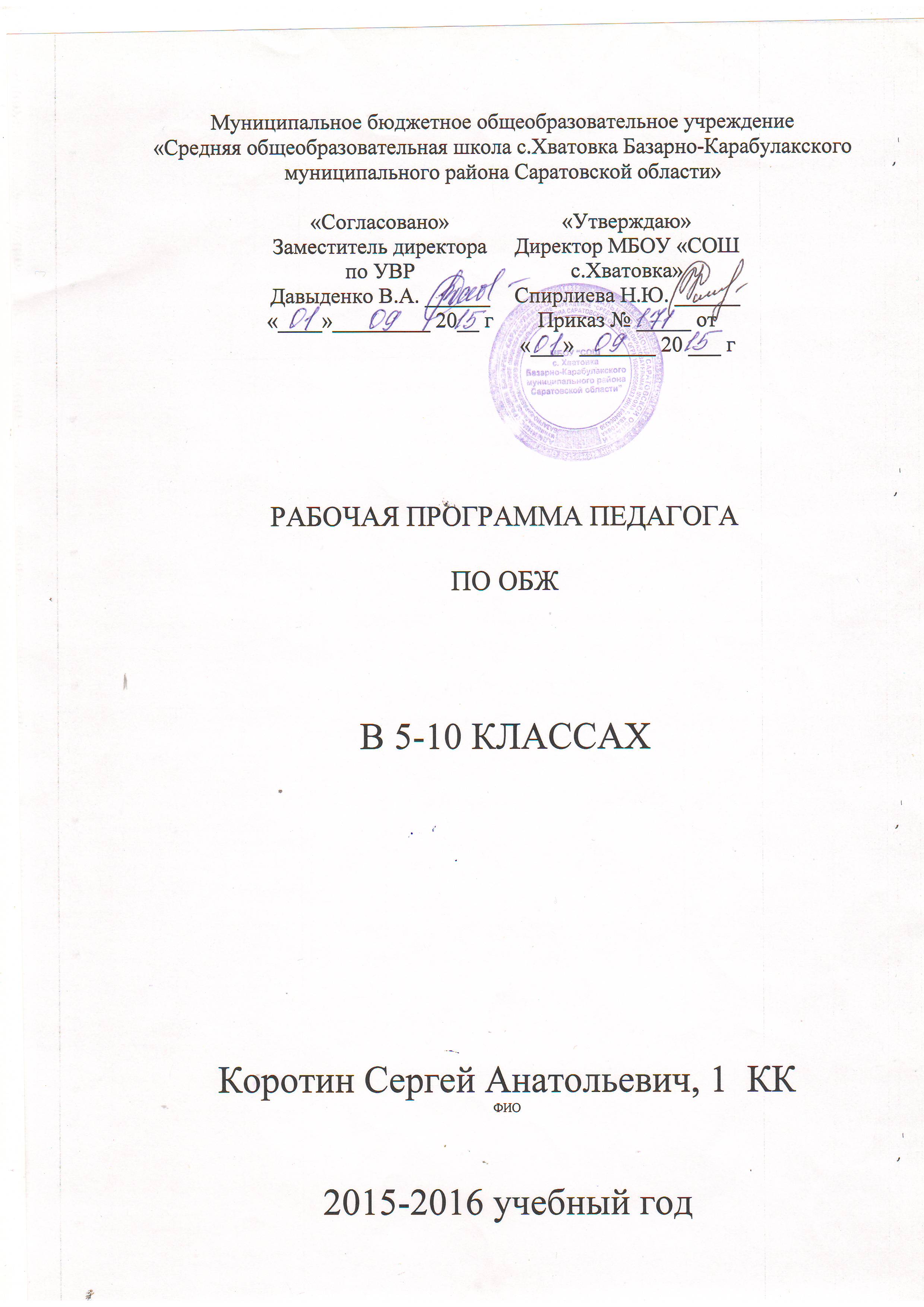 Настоящая программа представляет собой часть образовательной области ОБЖ и предназначена для учащихся основной школы (5-9 классов). Программа составлена на основании Региональной учебной программы общеобразовательной области «Основы безопасности жизнедеятельности»для основного общего образования Владимирской области (Информационный бюллетень Департамента образования администрации Владимирской области №7 2007год)Изучение тематики данной программы направлено на достижение следующих целей:Воспитание ответственного отношения к окружающей природной среде; к личному здоровью как индивидуальной, так и общественной ценности; к безопасности личности, общества и государства.Развитие личных духовных и физических качеств, обеспечивающих адекватное поведение в различных опасных и чрезвычайных ситуациях  природного, техногенного и социального характера; потребность соблюдать нормы здорового образа жизни; подготовку к выполнению требований, предъявляемых к гражданину Российской Федерации в области безопасности жизнедеятельности.Освоение знаний: об опасных и чрезвычайных ситуациях, о влиянии их последствий на безопасность личности, общества и государства; о государственной системе обеспечения защиты населения от чрезвычайных ситуаций; об организации подготовки населения к действиям в условиях опасных и чрезвычайных ситуаций; о здоровом образе жизни; об оказании первой медицинской помощи при неотложных состояниях; о правах и обязанностях граждан в области безопасности жизнедеятельности.Овладение умениями: предвидеть возникновение опасных и чрезвычайных ситуаций по характерным признакам их появления, а также из анализа специальной информации, получаемой из различных источников, принимать обоснованные решения и план своих действий в конкретной опасной ситуации, с учетом реальной обстановки и своих возможностей.Реализация указанных целей программы достигается в результате освоения тематики программы.Рабочая программа рассчитана на 35 учебных часа (1 час в неделю).В настоящем календарном планировании реализованы требования федеральных законов: «О защите населения и территорий от чрезвычайных ситуаций природного и техногенного характера», «Об охране окружающей природной среды», «О пожарной безопасности», «О гражданской обороне», «О безопасности дорожного движения».Содержание календарно-тематического плана выстроено по трем линиям: обеспечение личной безопасности в повседневной жизни, оказание первой медицинской помощи, основы безопасного поведения человека в чрезвычайных ситуациях.В содержание тематического планирования включен материал по изучению с обучающимися Правил дорожного движения.Итоговый и промежуточный (в конце четверти) контроль знаний обучающихся осуществляется в виде тестирования.Используемая литература:Региональные учебные программы по курсу «Основы безопасности жизнедеятельности»  5-11 класс общеобразовательных учреждений Владимирской области.Смирнов А.Т. Основы безопасности жизнедеятельности: учеб. для учащихся 7 кл. общеобразоват. учреждений / А.Т.Смирнов, Б.О.Хренников; под общей редакцией А.Т. Смирнова. - 3-е изд. - М.: Просвещение, 2008. – 189 с.: ил.Миронов С.К Методические рекомендации: наглядные пособия по ОБЖ: правила оказания ПМП / С.К.Миронов, И.Б.Морзунова. – М.: «СПЕКТР-М», Издательство «Экзамен», 2011. – 35, [1]с.Миронов С.К Методические рекомендации: наглядные пособия по теме «Терроризм» / С.К.Миронов, В.Н.Латчук. – М.: «СПЕКТР-М», Издательство «Экзамен», 2009. – 16 с.Комплекты наглядных пособий по темам «Правила оказания ПМП», «Терроризм», «Безопасность на улицах и дорогах», «Дорожные знаки».Кузнецов В.С., Колодницкий Г.А., Хабнер М.И. Основы безопасности жизнедеятельности: Методика преподавания предмета: 5-11 классы. – М.: ВАКО, 2010. – 176 с. – (Педагогика. Психология. Управление.).Смирнов А.Т., Мишин Б.И. Формирование здорового образа жизни подростков на уроках ОБЖ. 5-9 классы: Методическое пособие для учителя. – М.: Вентана-Граф, 2005. – 112с. – (Библиотека учителя).КАЛЕНДАРНО – ТЕМАТИЧЕСКОЕ ПЛАНИРОВАНИЕПО ОСНОВАМ БЕЗОПАСНОСТИ ЖИЗНЕДЕЯТЕЛЬНОСТИ5 классКАЛЕНДАРНО – ТЕМАТИЧЕСКОЕ ПЛАНИРОВАНИЕПО ОСНОВАМ БЕЗОПАСНОСТИ ЖИЗНЕДЕЯТЕЛЬНОСТИ6 классПояснительная запискаРабочая программа учебного курса «Основы безопасности жизнедеятельности» (далее – ОБЖ) для 6 класса (далее – Рабочая программа) составлена на основе авторской образовательной программы под общей редакцией А.Т. Смирнова (программа по курсу «Основы безопасности жизнедеятельности» для 5-11 классов общеобразовательных учреждений, авторы А.Т. Смирнов, Б.О.Хренников, М.В. Маслов //Программы общеобразовательных учреждений. Основы безопасности жизнедеятельности. 5-11 классы /под общей редакцией А.Т. Смирнова. - М.: Просвещение, 2011).Преподавание предмета «Основы безопасности жизнедеятельности» реализуется в общеобразовательном учреждении в объеме 1 часа в неделю за счет времени регионального компонента, 35 часов в год.Рабочая программа составлена на основании регионального компонента государственного образовательного стандарта основного общего образования, установленного законом Белгородской области от 03 июля 2006 года №57 «Об установлении регионального компонента государственных образовательных стандартов общего образования в Белгородской области» (с внесенными изменениями от 03.05.2011 года № 34, принятыми Белгородской областной Думой 28.04.2011 года) и законом Белгородской области от 04 июня 2009 года №282 «О внесении изменений в закон Белгородской области «Об установлении регионального компонента государственных образовательных стандартов общего образования в Белгородской области». Для реализации Рабочей программы используется учебно-методический комплект, включающий: школьный учебник для 6 класса «Основы безопасности жизнедеятельности» (Смирнов А.Т. Хренников Б.О. под редакцией Смирнова А.Т. Москва. Издательство «Просвещение», 2007 г.), включённый в Федеральный перечень учебников, рекомендованных Министерством образования и науки Российской Федерации к использованию в образовательном процессе в общеобразовательных учреждениях, на 2011/2012 учебный год, утвержденный приказом Министерства образования и науки Российской Федерации от 24 декабря . № 2080,  и методическое пособие для  учителя (Смирнов А.Т., Хренников Б.О. Основы безопасности жизнедеятельности. 5-9 классы. Поурочные разработки. М. Просвещение, 2010 г.).Содержание программы направлено на освоение учащимися знаний, умений и навыков на базовом уровне, что соответствует Образовательной программе школы. Она включает все темы, предусмотренные региональным компонентом государственного образовательного стандарта основного общего образования по ОБЖ и авторской программой учебного курса. Изменений в авторскую образовательную программу под общей редакцией А.Т. Смирнова (программа по курсу «Основы безопасности жизнедеятельности» для 5-11 классов общеобразовательных учреждений) не внесено.Курс «Основы безопасности жизнедеятельности» предназначен для воспитания личности безопасного типа, хорошо знакомой с современными проблемами безопасности жизни и жизнедеятельности человека, осознающей их исключительную важность, стремящейся решать эти проблемы, разумно сочетая личные интересы с интересами общества.Цели и задачи  программы обучения:Задачи:1.Формирование  у учащихся научных представлений о принципах и путях снижения фактора риска в деятельности человека и общества;2. Выработка умений предвидеть опасные и чрезвычайные ситуации природного, техногенного и социального характера и адекватно противодействовать им;3. Формирование у учащихся модели безопасного поведения в условиях повседневной жизни и в различных опасных и чрезвычайных ситуациях, а также развитие способностей оценивать опасные ситуации, принимать решения и действовать безопасно с учетом своих возможностей.Цели:1. Освоение знаний о безопасном поведении человека в опасных и чрезвычайных ситуациях (ЧС) природного, техногенного и социального характера; их влиянии на безопасность личности, общества и государства; о здоровье человека и здоровом образе жизни (ЗОЖ), об оказании первой медицинской помощи при неотложных состояниях.2. Развитие личных, духовных и физических качеств, обеспечивающих безопасное поведение в различных опасных и чрезвычайных ситуациях. Воспитание ценностного отношения к человеческой жизни, личному и общественному здоровью. 3. Развитие черт личности, необходимых для безопасного поведения в ЧС; бдительности по предотвращению актов терроризма; потребности в соблюдении ЗОЖ.4. Овладение умениями оценивать возникающие ситуации, опасные для жизни и здоровья; умело действовать в ЧС; оказывать ПМП пострадавшим.5. Развивать умения предвидеть возникновение опасных ситуаций по характерным признакам их проявления, а также на основе анализа специальной информации, получаемой из различных источников.	Программа предусматривает формирование у обучающихся общеучебных умений и навыков, универсальных способов деятельности и ключевых компетенций в области безопасности жизнедеятельности. Формы занятий, используемые при обучении:- учебные и учебно-тренировочные занятия с элементами моделирования опасных и экстремальных ситуаций;- подготовка индивидуальных рефератов;- индивидуальные консультации;- практические занятия;- внеклассная и внешкольная работа (участие во Всероссийской олимпиаде по ОБЖ, мероприятиях и соревнованиях в рамках детско-юношеского движения «Безопасное колесо» и пожарно-прикладным видам соревнований, проведение Дня защиты детей, различных эстафет и викторин по ОБЖ, встречи с ветеранами войны и труда, работниками военкомата и правоохранительных органов, органов ГОЧС, ГИБДД, медицины и др.).Требования к уровню подготовки учащихся	Изучение учебного предмета «Основы безопасности жизнедеятельности» направлено на формирование знаний и умений, востребованных в повседневной жизни, позволяющих адекватно воспринимать окружающий мир, предвидеть опасные и чрезвычайные ситуации и в случае их наступления правильно действовать.         Учащийся должен:знать:• основные составляющие здорового образа жизни, обеспечивающие духовное, физическое и социальное благополучие; факторы, укрепляющие и разрушающие здоровье; вредные привычки и способы их профилактики; • потенциальные опасности природного, техногенного и социального характера, возникающие в повседневной жизни, их возможные последствия и правила безопасного поведения в  опасных и чрезвычайных ситуациях;• организацию защиты населения от ЧС природного, техногенного и социального характера, права и обязанности граждан в области безопасности жизнедеятельности;• приемы и правила оказания первой медицинской помощи; уметь:• предвидеть опасные ситуации по их характерным признакам, принимать решение и действовать, обеспечивая личную безопасность;• действовать при возникновении пожара в жилище и использовать подручные средства для ликвидации очагов возгорания;• соблюдать правила поведения на воде, оказывать помощь утопающему; • оказывать первую медицинскую помощь при ожогах, отморожениях, ушибах, кровотечениях;• соблюдать правила личной безопасности в криминогенных ситуациях и в местах скопления большого количества людей;• действовать согласно установленному порядку по сигналу «Внимание всем!», комплектовать минимально необходимый набор документов, вещей и продуктов питания в случае эвакуации населения; использовать приобретенные знания и умения в практической деятельности и повседневной жизни для:• выработки потребности в соблюдении норм ЗОЖ, невосприимчивости к вредным привычкам;• обеспечения личной безопасности в различных опасных и ЧС;• соблюдения мер предосторожности на улицах, дорогах и правил безопасного поведения в общественном транспорте;• безопасного пользования бытовыми приборами, инструментами и препаратами бытовой химии в повседневной жизни;• проявления бдительности и безопасного поведения при угрозе террористического акта или при захвате в качестве заложника;• оказания первой медицинской помощи пострадавшим в различных опасных или бытовых ситуациях;• обращения (вызова) в случае необходимости в соответствующие службы экстренной помощи.Распределение времени по разделам и темам программы Календарно-тематическое планированиеСодержание программы Раздел I.   Основы комплексной безопасностиТема 1.   Подготовка к активному отдыху на природе.Природа и человек. Общение с живой природой – естественная потребность человека для развития своих духовных и физических качеств. Виды активного отдыха на природе и необходимость подготовки к нему.Способы ориентирования на местности, определения сторон горизонта. Определение своего местонахождения и направления движения на местности.Подготовка к выходу на природу. Порядок движения на маршруте. Порядок определения места для бивака. Особенности разведения костра и приготовления пищи. Определение необходимого снаряжения для похода.Тема 2. Активный отдых на природе и безопасность.Общие правила безопасности при активном отдыхе на природе. Подготовка снаряжения и обеспечение безопасности в пеших и горных походах. Порядок движения походной группы. Режим и распорядок дня похода. Преодоление лесных зарослей и завалов, водных препятствий, движение по склонам.Подготовка снаряжения и обеспечение безопасности в лыжном походе. Организация движения и ночлегов.Подготовка снаряжения к водному походу и обеспечение безопасности на воде. Подготовка снаряжения и обеспечение безопасности при велосипедном походе.Тема 3. Дальний (внутренний) и выездной туризм, меры безопасности.Факторы, оказывающие влияние на безопасность человека в дальнем и выездном туризме. Акклиматизация человека в различных климатических условиях: к холодному климату, к жаркому климату, в горной местности. Общие правила безопасности в дальнем и выездном туризме.Обеспечение личной безопасности при следовании к местам отдыха наземными видами транспорта (автомобилем, железнодорожным транспортом).Обеспечение личной безопасности при следовании к местам отдыха водным или воздушным видом транспорта.Тема 4. Обеспечение безопасности при автономном пребывании человека в природной среде. Автономное пребывание человека в природе. Добровольная и вынужденная автономия.Обеспечение жизнедеятельности человека в природной среде при автономном существовании. Сооружение временного укрытия из подручных средств, добывание огня, обеспечение пищей и водой. Подача сигналов бедствия. Тема 5. Опасные ситуации в природных условиях.Опасные погодные условия и способы защиты от них.Меры личной безопасности при встрече с дикими животными в природных условиях. Укусы насекомых и защита от них. Способы профилактики клещевого энцефалита.Раздел II.   Основы медицинских знаний и здорового образа жизниТема 6. Первая медицинская помощь при неотложных состояниях.Вопросы личной гигиены и оказание первой медицинской помощи в природных условиях. Состав походной аптечки. Лекарственные растения и их использование. Правила оказания ПМП при ссадинах и потертостях, ушибах, вывихах и растяжениях связок.Правила оказания ПМП при тепловом и солнечном ударах, отморожении и ожоге.Правила оказания ПМП при укусах ядовитых змей и насекомых.Тема 7.   Здоровье человека и факторы, на него влияющие.Здоровый образ жизни и профилактика утомления. Влияние компьютера на здоровье человека. Влияние неблагоприятной окружающей среды на здоровье человека. Влияние социальной среды на развитие и здоровье человека.Влияние наркотиков и психоактивных веществ на здоровье человека. Стадии развития наркомании. Профилактика употребления наркотиков и психоактивных веществ. Правила четырех «Нет!» наркотикам.Формы и средства контроляПреобладающей формой текущего контроля выступает устный опрос (собеседование) и периодически - письменный (самостоятельные  работы или контрольное тестирование). Знания и умения учащихся оцениваются на основании устных ответов (выступлений), а также практической деятельности, учитывая их соответствие требованиям программы обучения, по пятибалльной системе оценивания.1.     Оценку «5» получает учащийся, чей устный ответ (выступление),практическая деятельность или их результат соответствуют в полной мере требованиям программы обучения. Если при оценивании учебного результата используется зачёт в баллах, то оценку «5» получает учащийся, набравший 90 – 100% от максимально возможного количества баллов.2.     Оценку «4» получает учащийся, чей устный ответ (выступление), практическая деятельность или их результат в общем соответствуют требованиям программы обучения, но недостаточно полные или имеются мелкие ошибки. Если при оценивании учебного результата используется зачёт в баллах, то оценку «4» получает учащийся, набравший 70 – 89% от максимально возможного количества баллов.3.     Оценку «3» получает учащийся, чей устный ответ (выступление), практическая деятельность или их результат соответствуют требованиям программы обучения, но имеются недостатки и ошибки. Если при оценивании учебного результата используется зачёт в баллах, то оценку «3» получает учащийся, набравший 45 - 69% от максимально возможного количества баллов.4.     Оценку «2» получает учащийся, чей устный ответ (выступление), практическая деятельность или их результат частично соответствуют требованиям программы обучения, но имеются существенные недостатки и ошибки. Если при оценивании учебного результата используется зачёт в баллах, то оценку «2» получает учащийся, набравший менее 44% от максимально возможного количества баллов.Темы для контрольного тестирования:1. Подготовка к активному отдыху на природе.2. Подготовка и проведение различных видов похода.3. Обеспечение безопасности при автономном пребывании человека в природной среде.4. Оказание первой медицинской помощи в природных условиях.Темы практических работ:1. Работа с компасом и картой, определение азимута на объект.2. Оказание первой медицинской помощи при тепловом и солнечном ударах, отморожении и ожоге.Темы самостоятельных работ:1. Меры безопасности при движении на различных видах транспорта.2. Добывание и приготовление пищи в природных условиях.Контрольные тесты:ВАРИАНТ  11. Перечисли содержание походной аптечки.2. Назови способы определения сторон горизонта.ВАРИАНТ  21. Перечисли требования к походной одежде и обуви.2. Какие природные признаки указывают направление на Север?ВАРИАНТ  31. Перечисли необходимое снаряжение для трехдневного похода.2. Какие требования предъявляются к месту для бивака?ВАРИАНТ  11. Как подготовиться к пешему походу?2. Как необходимо двигаться при велосипедном походе?ВАРИАНТ  21. Как подготовиться к лыжному походу?2. Как необходимо двигаться в походе на горных маршрутах?ВАРИАНТ  31. Как подготовиться к велосипедному походу?2. Как необходимо двигаться в пешем походе?ВАРИАНТ  41. Как подготовиться к водному походу?2. Как необходимо двигаться в лыжном  походе?ВАРИАНТ  1Вы в тайге с густой растительностью летом. ОПИШИ:все возможные способы добывания воды;тип убежища, выбранный для ночлега, материалы для его строительства;способ разжигания костра (без спичек) и меры безопасности при подготовке кострища;нарисуй сигнальный знак «нужна пища и вода», где и как его можно сделать?ВАРИАНТ  2Вы оказались в таёжном лесу зимой. ОПИШИ:все возможные способы добывания воды;тип убежища, выбранный для ночлега, материалы для его строительства;способ разжигания костра (без спичек) и подготовку места для кострища;нарисуй сигнальный знак «требуется карта», где и как его можно сделать?ВАРИАНТ  3Вы в песчаной пустыне летом. ОПИШИ:все возможные способы добывания воды;возможные источники пищи и способы их добывания;способ разжигания костра (без спичек) и порядок сохранения затушенного костра;нарисуй сигнальный знак «все в порядке»,  как его можно сделать?ВАРИАНТ  4Вы в лесостепной местности летом. ОПИШИ:все возможные способы добывания воды;требования к месту для строительства убежища;способ разжигания костра (без спичек) и выбери тип костра для обеспечения ночевки;нарисуй сигнальный знак «нужны медикаменты», где и как его можно сделать?ВАРИАНТ  5Вы оказались в горах, покрытых кустарником и редкими деревцами, летом. ОПИШИ:правила рационального потребления воды;тип убежища, выбранный для ночлега, материалы для его строительства;способ разжигания костра (без спичек) и меры безопасности при подготовке кострища;нарисуй сигнальный знак «укажите направление следования», как его можно сделать?ВАРИАНТ  11. Что такое ссадина?  Как оказать ПМП при ссадине?2. Что такое солнечный удар?  Как оказать ПМП при солнечном ударе?3. Чем опасно «бешенство»?  Как оказать ПМП при укусе животного?ВАРИАНТ  21. Каковы признаки ушиба?  Как оказать ПМП при ушибе?2. Каковы признаки теплового удара?  Как оказать ПМП при тепловом ударе?3. Чем опасен укус змеи?  Как оказать ПМП при укусе змеи?ВАРИАНТ  31. Что такое вывих?  Как оказать ПМП при вывихе?2. Что такое отморожение?  Как оказать ПМП при отморожении?3. Каковы признаки ожога II степени?  Как оказать ПМП при ожоге кожи?Перечень учебно-методических средств обученияОсновная литератураШкольный учебник для 6 класса «Основы безопасности жизнедеятельности» (Смирнов А.Т. Хренников Б.О. под общей редакцией Смирнова А.Т. Москва. Издательство «Просвещение», .).Дополнительная литератураУМК под редакцией А.Т. Смирнова дополняют методические и справочные издания издательства «Просвещение»: Смирнов А.Т., Хренников Б.О. и др. Основы безопасности жизнедеятельности. Справочник для учащихся. 5-11 кл.Основы безопасности жизнедеятельности. 5-9 классы. Поурочные Смирнов А.Т., Хренников Б.О. разработки. Пособие для учителей и методистов.  	Дурнев Р.А. Формирование основ культуры безопасности жизнедеятельности учащихся. 5-11 классы: Методическое пособие. - М.: Дрофа, 2008. - 156 с. Евлахов В.М. Методика проведения занятий в общеобразовательных учреждениях: Методическое пособие. - М.: Дрофа, 2009. - 272 с. - (Библиотека учителя). Евлахов В.М. Раздаточные материалы по основам безопасности жизнедеятельности. 5-9 классы. - М.: Дрофа, 2006. - 112 с. «Безопасность дорожного движения» для основной школы (под общей редакцией Смирнова А.Т.), который дополняет учебно-методический комплект «Основы безопасности жизнедеятельности». Латчук В.Н. Основы безопасности жизнедеятельности. Терроризм и безопасность человека. 5-11 классы: Учебно-методическое пособие. - 3-е изд., стер. - М.: Дрофа, 2006. - 76 с. - (библиотека учителя). Латчук В.Н. Правильные ответы на вопросы учебника С.Н. Вангородского, М.И. Кузнецова, В.Н. Латчука и др. «Основы безопасности жизнедеятельности. 8 класс». - М.: Дрофа, 2007. - 170 с. - (Готовые домашние задания). Латчук В.Н. Правильные ответы на вопросы учебника С.Н. Вангородского, М.И. Кузнецова, В.Н. Латчука и др. «Основы безопасности жизнедеятельности. 6 класс». - М.: Дрофа, 2007. - 160 с. - (Готовые домашние задания). Легкобытов А.В. Основы психологической безопасности личности. 5-11 классы: Методическое пособие. - М.: Дрофа, 2009. - 158 с. - (Библиотека учителя). Мастрюков Б.С. Безопасность в чрезвычайных ситуациях: Учебник для студентов вузов. - 3-е изд., перераб. и доп. - М.: Изд. центр «Академия», 2006. - 336 с. Мастрюков Б.С. Безопасность в чрезвычайных ситуациях: Учебное пособие для студентов высших учебных заведений. - 4-е изд., стер. - М.: Издательский центр «Академия», 2007. - 336 с. - (Высшее профессиональное образование). УМК «Безопасность дорожного движения»:Рыбин А.Л., Маслов М.В. Под ред. Смирнова А.Т. Обучение правилам дорожного движения. Методическое пособие. 5-9 кл.  Рыбин А.Л., Маслов М.В. Под. ред. Смирнова А.Т. Дорожное движение. Безопасность пешеходов, пассажиров, водителей. 5-9 классы. Пособие для учащихся общеобразовательных учреждений.  Рыбин А.Л., Хренников Б.О., Маслов М.В. Безопасность дорожного движения. 5-9 классы. Учебно-наглядное пособие для учащихся. В 2 частях. Часть первая. (12 плакатов). Часть вторая. (12 плакатов).Настольная книга учителя основ безопасности жизнедеятельности/Сост. Б.И. Мишин. – М.: ООО «Издательство АСТ»: ООО «Издательство Астрель», 2008.Игровые занятия в курсе «Основы безопасности жизнедеятельности». А.А. Михайлов. 5 – 9 кл. – М.: Дрофа, 2009.Основы безопасности жизнедеятельности. Терроризм и безопасность человека. 5 – 11 кл.: учебно-методическое пособие/ В.Н. Латчук, С.К. Миронов. - М.: Дрофа, 2009.Основы безопасности жизнедеятельности. Защита от чрезвычайных ситуаций: энциклопедический справочник. 5 – 11 классы/ В.А. Акимов, Р.А. Дурнев, С.К. Миронов.- М.: Дрофа, 2008.-285.Соловьев С.С. Основы безопасности жизнедеятельности. Алкоголь, табак и наркотики – главные враги здоровья человека. 5-11 кл.: учебно-методическое пособие / С.С. Соловьев. 2-е изд., стереотип. – М.: Дрофа, 2006.Справочник классного руководителя: внеклассная работа в школе по изучению Правил дорожного движения / авт.-сост. В.Е. Амелина. – М.: Глобус, 2006. Оборудование и приборы1. Стенд «Действия при стихийных бедствиях».2. Стенд «Средства и способы защиты в зоне поражения».3. Комплект плакатов «Оказание первой медицинской помощи».4. Компас.5. Аптечка первой медицинской помощи, шины, бинты, резиновый жгут.6. Персональный компьютер.7. Мультимедийный проектор, настенный экран.Сайты, используемые при подготовке и проведении занятийСодержание курса ОБЖ для VII классаОбщее число часов – 35 ч.Тематический планКалендарно-тематическое планирование по ОБЖ 7 классСодержание курса ОБЖ для VII классаОбщее число часов – 35 ч.Тематический планКалендарно-тематическое планирование по ОБЖ 7 класс8 КЛАССТЕМАТИЧЕСКОЕ ПЛАНИРОВАНИЕ УРОКОВ ОБЖ   9 классПояснительная записка 9 классРеализация программы позволит сформировать у обучаемых цельное представление по обеспечению защищенности жизненно важных интересов личности, общества и государства от внешних и внутренних угроз в Российской Федерации в области  безопасности жизнедеятельности. Реализация программы поможет также определить направление самостоятельной подготовки в области безопасности и жизнедеятельности в выбранной профессиональной деятельности и в повседневной жизни с учетом своих возможностей и потребностей. Изучение основ безопасности жизнедеятельности  в 10 классе направлено на достижения следующих целей: Усвоение и закрепление учащимися знаний:- об оказании первой медицинской помощи при неотложных состояниях;- о правах и обязанностях граждан в области безопасности жизнедеятельности;- об организации подготовки населения страны к действиям в условиях опасных и чрезвычайных ситуаций, при угрозе террористического акта;Усвоение учащимися содержания:- основных положений Конституции Российской Федерации федеральных законов в области обороны государства и противодействия терроризму;- нормативно-правовых актов Российской Федерации , определяющих порядок подготовки граждан к военной службе в современных условиях и меры противодействия терроризму;Усвоение учащимися знаний: - о предназначении, основных функциях и задачах Вооруженных Сил Российской Федерации,- о видах Вооруженных Сил Российской Федерации и родах войск, - о руководстве и управлении Вооруженными Силами Российской Федерации,- об участии Вооруженных Сил России в контр террористических операциях,Развитие у учащихся:- личных духовных  и физических качеств, обеспечивающих адекватное поведение в различных опасных и чрезвычайных ситуациях природного, техногенного и социального характера, в том числе при угрозе террористического акта,- физических и морально-психологических качеств, необходимых для выполнения  гражданином обязанностей в профессиональной деятельности, в том числе обязанностей военнослужащего по вооруженной защите Российской Федерации, при прохождении военной службы по призыву или по контракту в современных Вооруженных Силах Российской Федерации или других войсках.Умения:- умение самостоятельно и мотивированно организовывать свою познавательную деятельность в области безопасности жизнедеятельности;-  умение анализировать свое поведение в повседневной жизни и в различных опасных и чрезвычайных ситуациях, в том числе при угрозе совершения террористического акта;-  умение формировать навыки в поиске нужной информации в области безопасности жизнедеятельности в источниках различного типа;- умение формировать ключевые компетенции в понимании гражданского долга как гражданина Российской Федерации в обеспечении национальной безопасности России, в том числе и по вооруженной защите Российской Федерации; В 10 классе предусмотрено проведение учебных сборов (40ч), в течение которых учащиеся закрепляют и совершенствуют знания и умения по основам военной подготовки(строевая, огневая и тактическая подготовка), а также знакомятся с бытом военнослужащих.Учебный планУчебно-тематическое планированиеРАБОЧАЯ ПРОГРАММА
по основам безопасности жизнедеятельности
11 классПояснительная запискаРабочая программа разработана на основе  авторской программы по курсу «Основы безопасности жизнедеятельности» для 10–11 классов общеобразовательных учреждений (авторы программы – А. Т. Смирнов, Б. О. Хренников, М. А. Маслов, В. А. Васнев), напечатанной в сборнике «Программы общеобразовательных учреждений. Основы безопасности. 1–11 классы» / под общ. ред. А. Т. Смирнова. – М.: Просвещение, 2007, и в соответствии  с федеральным компонентом  Государственного стандарта среднего (полного) общего образования. Рабочая программа  рассчитана на 34 учебных часов (1 час в неделю).Учебно-методический комплект включает в себя:– Основы безопасности жизнедеятельности: учеб. для учащихся 10 кл. общеобразоват. учреждений / А. Т. Смирнов, Б. И. Мишин, В. А. Васнев. – М: Просвещение, 2006;д о п о л н и т е л ь н а я   л и т е р а т у р а:– Оценка качества подготовки выпускников средней (полной) школы по основам безопасности жизнедеятельности / авт.-сост. Г. А. Колодницкий, В. Н. Латчук, В. В. Марков, С. К. Миронов, Б. И. Мишин, М. И. Хабнер. – М.: Дрофа, 2002;– Ваши шансы избежать беды: учеб. пособие / Сб. ситуационных задач по курсу «Основы безопасности жизнедеятельности» / авт.-сост. В. К. Емельянчик, М. Е. Капитонова. – СПб.: КАРО, 2002.– Евлахов, В. М. Раздаточные материалы по основам безопасности жизнедеятельности. 10–11 кл. – М.: Дрофа, 2004. В настоящей рабочей программе реализованы требования федеральных законов:– «О защите населения и территорий от чрезвычайных ситуаций природного и техногенного характера»;– «Об охране окружающей природной среды»;– «О пожарной безопасности»;– «О гражданской обороне»;– «Об обороне»;– «О воинской обязанности и военной службе»;– «О безопасности дорожного движения»  и др. Содержание программы выстроено по трем линиям: – обеспечение личной безопасности и сохранение здоровья; – государственная система обеспечения безопасности населения; – основы обороны государства и воинская обязанность. Итоговый и промежуточный (в конце I полугодия) контроль знаний обучающихся осуществляется в виде  тестирования.Общая характеристика учебного предмета.Содержание программы выстроено по трем линиям: обеспечение личной безопасности и сохранение здоровья; государственная система обеспечения безопасности населения; основы обороны государства и воинская обязанность. В ходе изучения предмета юноши формируют адекватное представление о военной службе и качества личности, необходимые для ее прохождения. Девушки углубленно изучают основы медицинских знаний и здорового образа жизни, для чего в программу введен специальный раздел.Ц е л и.Курс «Основы безопасности жизнедеятельности» в основной общеобразовательной школе направлен на достижение следующих целей: освоение знаний о безопасном поведении человека в опасных и чрезвычайных ситуациях природного, техногенного и социального характера; о здоровье и здоровом образе жизни; о государственной системе защиты населения от опасных и чрезвычайных ситуаций; об обязанностях граждан по защите государства; воспитание ценностного отношения к здоровью и человеческой жизни; чувства уважения к героическому наследию России и ее государственной символике, патриотизма и долга по защите Отечества;  развитие черт личности, необходимых для безопасного поведения в чрезвычайных ситуациях и при прохождении военной службы; бдительности по предотвращению актов терроризма; потребности ведения здорового образа жизни;  овладение умениями оценивать ситуации, опасные для жизни и здоровья; действовать в чрезвычайных ситуациях; использовать средства индивидуальной и коллективной защиты; оказывать первую медицинскую помощь пострадавшим.ТРЕБОВАНИЯ К УРОВНЮ ПОДГОТОВКИ ВЫПУСКНИКОВВ результате изучения основ безопасности жизнедеятельности на базовом уровне ученик должензнать/понимать: основные составляющие здорового образа жизни и их влияние на безопасность жизнедеятельности личности; репродуктивное здоровье и факторы, влияющие на него;  потенциальные опасности природного, техногенного и социального происхождения, характерные для региона проживания;  основные задачи государственных служб по защите населения и территорий от чрезвычайных ситуаций природного и техногенного характера;  основы российского законодательства об обороне государства и воинской обязанности граждан; порядок первоначальной постановки на воинский учет, медицинского освидетельствования, призыва на военную службу;  состав и предназначение Вооруженных Сил Российской Федерации; основные права и обязанности граждан до призыва на военную службу, во время прохождения военной службы и пребывания в запасе; основные виды военно-профессиональной деятельности; особенности прохождения военной службы по призыву и контракту, альтернативной гражданской службы; требования, предъявляемые военной службой к уровню подготовленности призывника; предназначение, структуру и задачи РСЧС; предназначение, структуру и задачи гражданской обороны;уметь: владеть способами защиты населения от чрезвычайных ситуаций природного и техногенного характера; пользоваться средствами индивидуальной и коллективной защиты; оценивать уровень своей подготовленности и осуществлять осознанное самоопределение по отношению к военной службе;использовать приобретенные знания и умения в практической деятельности и повседневной жизни: для ведения здорового образа жизни; оказания первой медицинской помощи; развития в себе духовных и физических качеств, необходимых для военной службы; вызова (обращения за помощью) в случае необходимости в соответствующие службы экстренной помощи.Календарно-Тематическое планирование курса "ОБЖ" для 11 класса № п/пДатаТема урока Тип урокаРешаемые проблемыПланируемые результаты (в соответствии с ФГОС)Планируемые результаты (в соответствии с ФГОС)Планируемые результаты (в соответствии с ФГОС)Планируемые результаты (в соответствии с ФГОС)Планируемые результаты (в соответствии с ФГОС)Планируемые результаты (в соответствии с ФГОС)Планируемые результаты (в соответствии с ФГОС)ЭОРДомашнеезаданиеДомашнеезадание№ п/пДатаТема урока Тип урокаРешаемые проблемыПонятияПонятияПредметные результатыПредметные результатыПредметные результатыУниверсальные учебные действия (УУД)Личностные результатыЭОРДомашнеезаданиеДомашнеезаданиеМодуль 1. Основы безопасности личности, общества и государства (22 часа)Модуль 1. Основы безопасности личности, общества и государства (22 часа)Модуль 1. Основы безопасности личности, общества и государства (22 часа)Модуль 1. Основы безопасности личности, общества и государства (22 часа)Модуль 1. Основы безопасности личности, общества и государства (22 часа)Модуль 1. Основы безопасности личности, общества и государства (22 часа)Модуль 1. Основы безопасности личности, общества и государства (22 часа)Модуль 1. Основы безопасности личности, общества и государства (22 часа)Модуль 1. Основы безопасности личности, общества и государства (22 часа)Модуль 1. Основы безопасности личности, общества и государства (22 часа)Модуль 1. Основы безопасности личности, общества и государства (22 часа)Модуль 1. Основы безопасности личности, общества и государства (22 часа)Модуль 1. Основы безопасности личности, общества и государства (22 часа)Модуль 1. Основы безопасности личности, общества и государства (22 часа)Модуль 1. Основы безопасности личности, общества и государства (22 часа)Раздел 1.Основы комплексной безопасности (15 часа)Раздел 1.Основы комплексной безопасности (15 часа)Раздел 1.Основы комплексной безопасности (15 часа)Раздел 1.Основы комплексной безопасности (15 часа)Раздел 1.Основы комплексной безопасности (15 часа)Раздел 1.Основы комплексной безопасности (15 часа)Раздел 1.Основы комплексной безопасности (15 часа)Раздел 1.Основы комплексной безопасности (15 часа)Раздел 1.Основы комплексной безопасности (15 часа)Раздел 1.Основы комплексной безопасности (15 часа)Раздел 1.Основы комплексной безопасности (15 часа)Раздел 1.Основы комплексной безопасности (15 часа)Раздел 1.Основы комплексной безопасности (15 часа)Раздел 1.Основы комплексной безопасности (15 часа)Раздел 1.Основы комплексной безопасности (15 часа)Глава 1.Человек, среда его обитания, безопасность человека (5 часов)Глава 1.Человек, среда его обитания, безопасность человека (5 часов)Глава 1.Человек, среда его обитания, безопасность человека (5 часов)Глава 1.Человек, среда его обитания, безопасность человека (5 часов)Глава 1.Человек, среда его обитания, безопасность человека (5 часов)Глава 1.Человек, среда его обитания, безопасность человека (5 часов)Глава 1.Человек, среда его обитания, безопасность человека (5 часов)Глава 1.Человек, среда его обитания, безопасность человека (5 часов)Глава 1.Человек, среда его обитания, безопасность человека (5 часов)Глава 1.Человек, среда его обитания, безопасность человека (5 часов)Глава 1.Человек, среда его обитания, безопасность человека (5 часов)Глава 1.Человек, среда его обитания, безопасность человека (5 часов)Глава 1.Человек, среда его обитания, безопасность человека (5 часов)Глава 1.Человек, среда его обитания, безопасность человека (5 часов)Глава 1.Человек, среда его обитания, безопасность человека (5 часов)1Город  как среда обитания человека.ВУПознакомить с наиболее возможными опасными ситуациями, которые могут возникнуть на улицах города, в жилище.Познакомить с наиболее возможными опасными ситуациями, которые могут возникнуть на улицах города, в жилище.Понятия: зона, опасность. Наличие зон повышенной опасности. Алгоритм поведения.Понятия: зона, опасность. Наличие зон повышенной опасности. Алгоритм поведения.Знать основные признаки города,  классификацию городов, характерные опасные ситуации современного города. Уметь использовать полученные знания в повседневной жизни. Уметь определить зоны опасности. Знать основные признаки города,  классификацию городов, характерные опасные ситуации современного города. Уметь использовать полученные знания в повседневной жизни. Уметь определить зоны опасности. Регулятивные: целеполагание, планирование, самоконтроль, коррекция, самооценка.Познавательные: рассуждать, сравнивать, сопоставлять, анализировать, обобщать. Контроль и оценка процесса и результата действий,  постановка и решение проблем.Извлечение необходимой информации.Коммуникативные:умение с достаточной полнотой выражать свои мысли, формулировать свои затруднения, планирование учебного сотрудничества.Формирование понимания ценности здорового и безопасного образа жизни.Электронное приложение к учебнику «ОБЖ»                      5 класс.№ 1.1, задание    на стр. 10.№ 1.1, задание    на стр. 10.2Жилище человека, особенности жизнеобеспечения жилища.КУИзучить опасные ситуации, которые могут возникнуть  в быту. Формировать умение действовать при угрозе и во время опасных ситуаций в жилище.Изучить опасные ситуации, которые могут возникнуть  в быту. Формировать умение действовать при угрозе и во время опасных ситуаций в жилище.Причины возникновения опасных ситуаций в жилище. Система обеспечения жилища человека водой, теплом, электроэнергией, газом. Бытовые приборы, используемые человеком. Возможные опасные и аварийные ситуации, которые могут возникнуть в жилище, и профилактика их возникновения.Причины возникновения опасных ситуаций в жилище. Система обеспечения жилища человека водой, теплом, электроэнергией, газом. Бытовые приборы, используемые человеком. Возможные опасные и аварийные ситуации, которые могут возникнуть в жилище, и профилактика их возникновения.Знать системы жизнеобеспечения, их предназначение; основные бытовые приборы,  правила эксплуатации бытовых приборов; причины возникновения опасных ситуаций в жилище. Уметь действовать при возникновении опасной ситуации в быту.Знать системы жизнеобеспечения, их предназначение; основные бытовые приборы,  правила эксплуатации бытовых приборов; причины возникновения опасных ситуаций в жилище. Уметь действовать при возникновении опасной ситуации в быту.Регулятивные: целеполагание, планирование, самоконтроль, коррекция, самооценка.Познавательные: рассуждать, сравнивать, сопоставлять, анализировать, обобщать. Контроль и оценка процесса и результата действий,  постановка и решение проблем.Извлечение необходимой информации.Коммуникативные:умение с достаточной полнотой выражать свои мысли, формулировать свои затруднения, планирование учебного сотрудничества.Усвоение правил безопасного поведения в быту, угрожающих жизни и здоровью людей.Электронное приложение к учебнику «ОБЖ»                      5 класс.№ 1.2, задание            на стр. 13. Ответить на вопросы.№ 1.2, задание            на стр. 13. Ответить на вопросы.3Особенности природных условий в городе.   КУСформировать представление о природных и антропогенных факторах, формирующих микроклимат города.Сформировать представление о природных и антропогенных факторах, формирующих микроклимат города.Природные и антропогенные факторы, формирующие микроклимат города. Особенности природной среды в городе. Обеспечение безопасности жизнедеятельности человека в городе с учетом окружающей среды.Природные и антропогенные факторы, формирующие микроклимат города. Особенности природной среды в городе. Обеспечение безопасности жизнедеятельности человека в городе с учетом окружающей среды.Знать районы города, которые имеют неблагоприятную экологическую обстановку, меры безопасности в повседневной жизни.Знать районы города, которые имеют неблагоприятную экологическую обстановку, меры безопасности в повседневной жизни.Регулятивные: целеполагание, планирование, самоконтроль, коррекция, самооценка.Познавательные: рассуждать, сравнивать, сопоставлять, анализировать, обобщать. Контроль и оценка процесса и результата действий,  постановка и решение проблем.Извлечение необходимой информации.Коммуникативные:умение с достаточной полнотой выражать свои мысли, формулировать свои затруднения, планирование учебного сотрудничества.Формирование ответственного, бережного отношения к окружающей среде.Электронное приложение к учебнику «ОБЖ»                      5 класс.№ 1.3, задание на  стр. 18.  Написать рассказ «Экология моего села».№ 1.3, задание на  стр. 18.  Написать рассказ «Экология моего села».4Взаимоотношения людей, проживающих в городе, и безопасность.КУПознакомить с правилами безопасности во время гололеда; с правилами безопасного поведения при встрече с собакой; в толпе; с незнакомыми людьми.Познакомить с правилами безопасности во время гололеда; с правилами безопасного поведения при встрече с собакой; в толпе; с незнакомыми людьми. Особенности социальной среды в городе  с учетом его предназначения  (город- столица, город-порт). Зоны повышенной криминогенной опасности; зоны безопасности в городе. Особенности социальной среды в городе  с учетом его предназначения  (город- столица, город-порт). Зоны повышенной криминогенной опасности; зоны безопасности в городе. Знать типы городов, специфику взаимоотношений людей в городе, правила безопасного общения с незнакомыми людьми. Уметь безопасно общаться с окружающими людьми в городе. Знать типы городов, специфику взаимоотношений людей в городе, правила безопасного общения с незнакомыми людьми. Уметь безопасно общаться с окружающими людьми в городе.Регулятивные: целеполагание, планирование, самоконтроль, коррекция, самооценка.Познавательные: рассуждать, сравнивать, сопоставлять, анализировать, обобщать. Контроль и оценка процесса и результата действий,  постановка и решение проблем.Извлечение необходимой информации.Коммуникативные:умение с достаточной полнотой выражать свои мысли, формулировать свои затруднения, планирование учебного сотрудничества.Усвоение правил безопасного общения с окружающими людьми.Электронное приложение к учебнику «ОБЖ»                      5 класс. № 1.4, задание на стр. 22. № 1.4, задание на стр. 22. 5Безопасность в повседневной жизни.КУИзучить  классификацию чрезвычайных ситуаций; правила личной безопасности. Формировать умение правильно и быстро набирать необходимый номер службы города.Изучить  классификацию чрезвычайных ситуаций; правила личной безопасности. Формировать умение правильно и быстро набирать необходимый номер службы города.Опасная и чрезвычайная ситуация.  Организация обеспечения безопасности жизнедеятельности человека в городе. Основные службы  города, предназначенные для защиты населения от опасных и чрезвычайных ситуаций.01,02,03.Опасная и чрезвычайная ситуация.  Организация обеспечения безопасности жизнедеятельности человека в городе. Основные службы  города, предназначенные для защиты населения от опасных и чрезвычайных ситуаций.01,02,03.Знать классификацию чрезвычайных ситуаций,  номера основных служб города. Уметь использовать службы безопасности по мере необходимости, применять правила личной безопасности.Знать классификацию чрезвычайных ситуаций,  номера основных служб города. Уметь использовать службы безопасности по мере необходимости, применять правила личной безопасности.Регулятивные: целеполагание, планирование, самоконтроль, коррекция, самооценка.Познавательные: рассуждать, сравнивать, сопоставлять, анализировать, обобщать. Контроль и оценка процесса и результата действий,  постановка и решение проблем.Извлечение необходимой информации.Коммуникативные:умение с достаточной полнотой выражать свои мысли, формулировать свои затруднения, планирование учебного сотрудничества.Усвоение правил безопасного поведения в повседневной жизни, угрожающих жизни и здоровью людей.Электронное приложение к учебнику «ОБЖ»                      5 класс. № 1.5, задание на стр. 27. Записать в тетрадь номера телефонов служб города.№ 1.5, задание на стр. 27. Записать в тетрадь номера телефонов служб города.Тема 2.   Опасные ситуации техногенного характера (6 часов)Тема 2.   Опасные ситуации техногенного характера (6 часов)Тема 2.   Опасные ситуации техногенного характера (6 часов)Тема 2.   Опасные ситуации техногенного характера (6 часов)Тема 2.   Опасные ситуации техногенного характера (6 часов)Тема 2.   Опасные ситуации техногенного характера (6 часов)Тема 2.   Опасные ситуации техногенного характера (6 часов)Тема 2.   Опасные ситуации техногенного характера (6 часов)Тема 2.   Опасные ситуации техногенного характера (6 часов)Тема 2.   Опасные ситуации техногенного характера (6 часов)Тема 2.   Опасные ситуации техногенного характера (6 часов)Тема 2.   Опасные ситуации техногенного характера (6 часов)Тема 2.   Опасные ситуации техногенного характера (6 часов)Тема 2.   Опасные ситуации техногенного характера (6 часов)Тема 2.   Опасные ситуации техногенного характера (6 часов)6Дорожное движение, безопасность участников дорожного движения.КУПознакомить с участниками дорожного движения,  их правами и обязанностями.Научить правилам безопасного поведения на улицах и дорогах.Познакомить с участниками дорожного движения,  их правами и обязанностями.Научить правилам безопасного поведения на улицах и дорогах.Дорога и ее предназначение. Участники дорожного движения. Регулирование дорожного движения. Дорожная разметка. Дорожные знаки. Светофоры и регулировщики. Обеспечение безопасности дорожного движения.Дорожные знаки и их деление на группы.Дорога и ее предназначение. Участники дорожного движения. Регулирование дорожного движения. Дорожная разметка. Дорожные знаки. Светофоры и регулировщики. Обеспечение безопасности дорожного движения.Дорожные знаки и их деление на группы.Знать назначение дороги, участников дорожного движения, методы осуществления регулирования дорожного движения, группы дорожных знаков. Соблюдать правила дорожного движения. Знать назначение дороги, участников дорожного движения, методы осуществления регулирования дорожного движения, группы дорожных знаков. Соблюдать правила дорожного движения. Регулятивные: целеполагание, планирование, самоконтроль, самооценка. Познавательные: рассуждать, сравнивать, сопоставлять, анализировать, обобщать, самостоятельно составлять алгоритм действий. Контроль и оценка процесса и результата действий,  постановка и решение проблем. Выдвижение гипотез. Извлечение необходимой информации. Коммуникативные: умение с достаточной полнотой выражать свои мысли, формулировать свои затруднения, планирование учебного сотрудничества. Аргументация своего мнения и позиция в коммуникации.Формирование понимания ценности здорового и безопасного образа жизни. Электронное приложение к учебнику «ОБЖ»                      5 класс. № 2.1, задание на стр. 35. Зарисовать дорожные знаки.№ 2.1, задание на стр. 35. Зарисовать дорожные знаки.7Пешеход. Безопасность пешехода.КУПознакомить с понятием -пешеход. Формировать знания об обязанностях пешехода; о правилах перехода дороги, улицы; основными причинами транспортных происшествий.Познакомить с понятием -пешеход. Формировать знания об обязанностях пешехода; о правилах перехода дороги, улицы; основными причинами транспортных происшествий.Пешеход. Пешеход- участник дорожного движения. Общие обязанности пешехода. Меры безопасного поведения пешехода на дороге.Пешеход. Пешеход- участник дорожного движения. Общие обязанности пешехода. Меры безопасного поведения пешехода на дороге.Знать  правила безопасного перехода дороги, улицы. Уметь определять опасные места по маршруту своего передвижения.Знать  правила безопасного перехода дороги, улицы. Уметь определять опасные места по маршруту своего передвижения.Регулятивные: целеполагание, планирование, самоконтроль, самооценка. Познавательные: рассуждать, сравнивать, сопоставлять, анализировать, обобщать, самостоятельно составлять алгоритм действий. Контроль и оценка процесса и результата действий,  постановка и решение проблем. Выдвижение гипотез. Извлечение необходимой информации. Коммуникативные: умение с достаточной полнотой выражать свои мысли, формулировать свои затруднения, планирование учебного сотрудничества. Аргументация своего мнения и позиция в коммуникации.Усвоение правил безопасного поведения на дороге.Электронное приложение к учебнику «ОБЖ»                      5 класс. № 2.2, задание на стр. 39. Практикум.№ 2.2, задание на стр. 39. Практикум.8Пассажир. Безопасность пассажира.КУИзучить правила безопасного поведения в транспорте любого вида; правила безопасного поведения в аварийных ситуациях, характерных для общественного транспорта.Изучить правила безопасного поведения в транспорте любого вида; правила безопасного поведения в аварийных ситуациях, характерных для общественного транспорта.Правила пользования транспортом.Посадка в общественный транспорт, пожар в общественном транспорте. Пассажир, общие обязанности пассажира. Меры безопасного  поведения пассажира при следовании в различных видах городского транспорта. Особенности перевозки пассажира грузовым транспортом.Правила пользования транспортом.Посадка в общественный транспорт, пожар в общественном транспорте. Пассажир, общие обязанности пассажира. Меры безопасного  поведения пассажира при следовании в различных видах городского транспорта. Особенности перевозки пассажира грузовым транспортом.Знать правила безопасного поведения в общественном транспорте.  Использовать  умения для обеспечения личной безопасности.Знать правила безопасного поведения в общественном транспорте.  Использовать  умения для обеспечения личной безопасности.Регулятивные: целеполагание, планирование, самоконтроль, самооценка. Познавательные: рассуждать, сравнивать, сопоставлять, анализировать, обобщать, самостоятельно составлять алгоритм действий. Контроль и оценка процесса и результата действий,  постановка и решение проблем. Выдвижение гипотез. Извлечение необходимой информации. Коммуникативные: умение с достаточной полнотой выражать свои мысли, формулировать свои затруднения, планирование учебного сотрудничества. Аргументация своего мнения и позиция в коммуникации.Формирование нравственного поведения, осознанного и ответственного отношения к собственным поступкам.Электронное приложение к учебнику «ОБЖ»                      5 класс. № 2.3, задание на стр. 44.  Практикум.№ 2.3, задание на стр. 44.  Практикум.9Водитель. Велосипедист-водитель транспортного средства.КУПознакомить с понятием - водитель, велосипедист.            Формировать знания о требованиях, предъявляемых к техническому состоянию велосипеда. Изучить обязанности велосипедиста, правила его поведения на дороге.Познакомить с понятием - водитель, велосипедист.            Формировать знания о требованиях, предъявляемых к техническому состоянию велосипеда. Изучить обязанности велосипедиста, правила его поведения на дороге.Водитель. Транспортное средство и водитель. Общие обязанности водителя. Велосипедист-водитель транспортного средства. Требования,  предъявляемые к техническому состоянию велосипеда, обязанности велосипедиста, правила его поведения на дороге.Водитель. Транспортное средство и водитель. Общие обязанности водителя. Велосипедист-водитель транспортного средства. Требования,  предъявляемые к техническому состоянию велосипеда, обязанности велосипедиста, правила его поведения на дороге.Знать требования, предъявляемые к техническому состоянию велосипеда. Уметь правильно действовать в случае аварии, использовать правила поведения велосипедиста на дороге.Знать требования, предъявляемые к техническому состоянию велосипеда. Уметь правильно действовать в случае аварии, использовать правила поведения велосипедиста на дороге.Регулятивные: целеполагание, планирование, самоконтроль, самооценка. Познавательные: рассуждать, сравнивать, сопоставлять, анализировать, обобщать, самостоятельно составлять алгоритм действий. Контроль и оценка процесса и результата действий,  постановка и решение проблем. Выдвижение гипотез. Извлечение необходимой информации. Коммуникативные: умение с достаточной полнотой выражать свои мысли, формулировать свои затруднения, планирование учебного сотрудничества. Аргументация своего мнения и позиция в коммуникации.Усвоение правил безопасного поведения на проезжей части.Электронное приложение к учебнику «ОБЖ»                      5 класс. № 2.4, задание на стр. 49.  Подготовить сообщение «Правила поведения водителя велосипеда».№ 2.4, задание на стр. 49.  Подготовить сообщение «Правила поведения водителя велосипеда».10Пожарная безопасность.КУПознакомить  с поражающими факторами, причинами и последствиями пожаров. Изучить правила безопасного поведения при пожаре в доме; способы эвакуации из горящего здания; первичные средства пожаротушения.Познакомить  с поражающими факторами, причинами и последствиями пожаров. Изучить правила безопасного поведения при пожаре в доме; способы эвакуации из горящего здания; первичные средства пожаротушения.Пожар в жилище и причина его возникновения. Пожарная безопасность, основные правила пожарной безопасности в жилище. Личная безопасность при пожаре. Причины возгорания в жилище.Пожар в жилище и причина его возникновения. Пожарная безопасность, основные правила пожарной безопасности в жилище. Личная безопасность при пожаре. Причины возгорания в жилище.Знать поражающие факторы пожара; причины и последствия пожара. Уметь владеть основными правилами поведения при пожаре.Знать поражающие факторы пожара; причины и последствия пожара. Уметь владеть основными правилами поведения при пожаре.Регулятивные: целеполагание, планирование, самоконтроль, самооценка. Познавательные: рассуждать, сравнивать, сопоставлять, анализировать, обобщать, самостоятельно составлять алгоритм действий. Контроль и оценка процесса и результата действий,  постановка и решение проблем. Выдвижение гипотез. Извлечение необходимой информации. Коммуникативные: умение с достаточной полнотой выражать свои мысли, формулировать свои затруднения, планирование учебного сотрудничества. Аргументация своего мнения и позиция в коммуникации.Усвоение правил безопасного поведения при пожаре.Электронное приложение к учебнику «ОБЖ»                      5 класс. № 2.5, задание на стр. 56-57. Составить памятку. Практикум.№ 2.5, задание на стр. 56-57. Составить памятку. Практикум.11Безопасное поведение в бытовых ситуациях.КУСформировать представление об основных опасных ситуациях, возникающих в быту. Изучить правила безопасного поведения при угрозе и во время опасных ситуаций.Сформировать представление об основных опасных ситуациях, возникающих в быту. Изучить правила безопасного поведения при угрозе и во время опасных ситуаций.Угарный газ, оксид азота, бытовой газ, оксид углерода, 04.Причины затопления жилища, разрушения зданий.Опасные и аварийные ситуации, которые могут возникнуть в жилище в повседневной жизни. Безопасное обращение с электроприборами; бытовым газом;  со средствами бытовой химии Соблюдение мер безопасности при работе с инструментами  и  компьютером.Угарный газ, оксид азота, бытовой газ, оксид углерода, 04.Причины затопления жилища, разрушения зданий.Опасные и аварийные ситуации, которые могут возникнуть в жилище в повседневной жизни. Безопасное обращение с электроприборами; бытовым газом;  со средствами бытовой химии Соблюдение мер безопасности при работе с инструментами  и  компьютером.Знать основные опасные ситуации, возникающие в быту. Уметь действовать при угрозе и во время опасных ситуаций.Знать основные опасные ситуации, возникающие в быту. Уметь действовать при угрозе и во время опасных ситуаций.Регулятивные: целеполагание, планирование, самоконтроль, самооценка. Познавательные: рассуждать, сравнивать, сопоставлять, анализировать, обобщать, самостоятельно составлять алгоритм действий. Контроль и оценка процесса и результата действий,  постановка и решение проблем. Выдвижение гипотез. Извлечение необходимой информации. Коммуникативные: умение с достаточной полнотой выражать свои мысли, формулировать свои затруднения, планирование учебного сотрудничества. Аргументация своего мнения и позиция в коммуникации.Усвоение правил безопасного поведения в бытовых ситуациях.Электронное приложение к учебнику «ОБЖ»                      5 класс.№ 2.6, задание на стр. 63. Записать  в тетради номера телефонов диспетчеров жилищно-коммунальных служб.№ 2.6, задание на стр. 63. Записать  в тетради номера телефонов диспетчеров жилищно-коммунальных служб.Тема 3.Опасные ситуации природного характера. (2 часа) Тема 3.Опасные ситуации природного характера. (2 часа) Тема 3.Опасные ситуации природного характера. (2 часа) Тема 3.Опасные ситуации природного характера. (2 часа) Тема 3.Опасные ситуации природного характера. (2 часа) Тема 3.Опасные ситуации природного характера. (2 часа) Тема 3.Опасные ситуации природного характера. (2 часа) Тема 3.Опасные ситуации природного характера. (2 часа) Тема 3.Опасные ситуации природного характера. (2 часа) Тема 3.Опасные ситуации природного характера. (2 часа) Тема 3.Опасные ситуации природного характера. (2 часа) Тема 3.Опасные ситуации природного характера. (2 часа) Тема 3.Опасные ситуации природного характера. (2 часа) Тема 3.Опасные ситуации природного характера. (2 часа) Тема 3.Опасные ситуации природного характера. (2 часа) 12Погодные условия и безопасность человека.КУДать определение – погода. Изучить правила безопасного поведения во время природных явлений.Дать определение – погода. Изучить правила безопасного поведения во время природных явлений.Погода, природные явления. Погода и ее основные показатели. Опасные природные явления и правила безопасного поведения во время опасных природных явлений.Погода, природные явления. Погода и ее основные показатели. Опасные природные явления и правила безопасного поведения во время опасных природных явлений.Знать правила безопасного поведения во время грозы, гололеда, метели.Уметь использовать правила безопасного поведения во время опасных природных явлений.Знать правила безопасного поведения во время грозы, гололеда, метели.Уметь использовать правила безопасного поведения во время опасных природных явлений.Регулятивные: целеполагание, планирование, самоконтроль, коррекция, самооценка.Познавательные: рассуждать, сравнивать, сопоставлять, анализировать, обобщать. Контроль и оценка процесса и результата действий,  постановка и решение проблем.Извлечение необходимой информации.Коммуникативные:умение с достаточной полнотой выражать свои мысли, формулировать свои затруднения, планирование учебного сотрудничества.Усвоение правил безопасного поведения во время различных погодных явлений.Электронное приложение к учебнику «ОБЖ»                      5 класс.№ 3.1, задание на стр. 70. Ответить на вопросы. Практикум.№ 3.1, задание на стр. 70. Ответить на вопросы. Практикум.13Безопасность на водоемах.КУСформировать представление о безопасном поведении в случае опасной ситуации на водоеме, на водном транспорте, на льду.Сформировать представление о безопасном поведении в случае опасной ситуации на водоеме, на водном транспорте, на льду.Причины опасных происшествий и несчастных случаев на воде.Правила передвижения по льду; игра на льду. Состояние водоемов в различное врем  года. Меры безопасного поведения на водоемах в различное время года.Причины опасных происшествий и несчастных случаев на воде.Правила передвижения по льду; игра на льду. Состояние водоемов в различное врем  года. Меры безопасного поведения на водоемах в различное время года.Знать правила безопасного поведения на водоемах в разное время года. Уметь пользоваться шестом, уметь плавать. Правильно действовать в случае опасной ситуации на водном транспорте.Знать правила безопасного поведения на льду водоема.Знать правила безопасного поведения на водоемах в разное время года. Уметь пользоваться шестом, уметь плавать. Правильно действовать в случае опасной ситуации на водном транспорте.Знать правила безопасного поведения на льду водоема.Регулятивные: целеполагание, планирование, самоконтроль, коррекция, самооценка.Познавательные: рассуждать, сравнивать, сопоставлять, анализировать, обобщать. Контроль и оценка процесса и результата действий,  постановка и решение проблем.Извлечение необходимой информации.Коммуникативные:умение с достаточной полнотой выражать свои мысли, формулировать свои затруднения, планирование учебного сотрудничества.Усвоение правил безопасного поведения на водоёмах.Электронное приложение к учебнику «ОБЖ»                      5 класс.№ 3.2, задание на стр. 75. Практикум.№ 3.2, задание на стр. 75. Практикум.Раздел 2.Защита населения Российской Федерации от чрезвычайных ситуаций (2 часа)Раздел 2.Защита населения Российской Федерации от чрезвычайных ситуаций (2 часа)Раздел 2.Защита населения Российской Федерации от чрезвычайных ситуаций (2 часа)Раздел 2.Защита населения Российской Федерации от чрезвычайных ситуаций (2 часа)Раздел 2.Защита населения Российской Федерации от чрезвычайных ситуаций (2 часа)Раздел 2.Защита населения Российской Федерации от чрезвычайных ситуаций (2 часа)Раздел 2.Защита населения Российской Федерации от чрезвычайных ситуаций (2 часа)Раздел 2.Защита населения Российской Федерации от чрезвычайных ситуаций (2 часа)Раздел 2.Защита населения Российской Федерации от чрезвычайных ситуаций (2 часа)Раздел 2.Защита населения Российской Федерации от чрезвычайных ситуаций (2 часа)Раздел 2.Защита населения Российской Федерации от чрезвычайных ситуаций (2 часа)Раздел 2.Защита населения Российской Федерации от чрезвычайных ситуаций (2 часа)Раздел 2.Защита населения Российской Федерации от чрезвычайных ситуаций (2 часа)Раздел 2.Защита населения Российской Федерации от чрезвычайных ситуаций (2 часа)Раздел 2.Защита населения Российской Федерации от чрезвычайных ситуаций (2 часа)Тема 4.Чрезвычайные ситуации природного и техногенного характера  (2 часа)Тема 4.Чрезвычайные ситуации природного и техногенного характера  (2 часа)Тема 4.Чрезвычайные ситуации природного и техногенного характера  (2 часа)Тема 4.Чрезвычайные ситуации природного и техногенного характера  (2 часа)Тема 4.Чрезвычайные ситуации природного и техногенного характера  (2 часа)Тема 4.Чрезвычайные ситуации природного и техногенного характера  (2 часа)Тема 4.Чрезвычайные ситуации природного и техногенного характера  (2 часа)Тема 4.Чрезвычайные ситуации природного и техногенного характера  (2 часа)Тема 4.Чрезвычайные ситуации природного и техногенного характера  (2 часа)Тема 4.Чрезвычайные ситуации природного и техногенного характера  (2 часа)Тема 4.Чрезвычайные ситуации природного и техногенного характера  (2 часа)Тема 4.Чрезвычайные ситуации природного и техногенного характера  (2 часа)Тема 4.Чрезвычайные ситуации природного и техногенного характера  (2 часа)Тема 4.Чрезвычайные ситуации природного и техногенного характера  (2 часа)Тема 4.Чрезвычайные ситуации природного и техногенного характера  (2 часа)14Чрезвычайные ситуации природного характера.КУПознакомить  с основными стихийными бедствиями, которые могут стать причинами чрезвычайной ситуации. Познакомить  с основными стихийными бедствиями, которые могут стать причинами чрезвычайной ситуации. Чрезвычайные ситуации природного характера: землетрясение, наводнения,  ураганы, бури, смерчи, сели, оползни, обвалы. Краткая характеристика ЧС природного характера, их последствия.Чрезвычайные ситуации природного характера: землетрясение, наводнения,  ураганы, бури, смерчи, сели, оползни, обвалы. Краткая характеристика ЧС природного характера, их последствия.Знать понятие – чрезвычайные ситуации, природное явление. Уметь правильно вести себя на отдыхе в природных условиях. Знать понятие – чрезвычайные ситуации, природное явление. Уметь правильно вести себя на отдыхе в природных условиях. Регулятивные: целеполагание, планирование, самоконтроль, коррекция, самооценка.Познавательные: рассуждать, сравнивать, сопоставлять, анализировать, обобщать. Контроль и оценка процесса и результата действий,  постановка и решение проблем.Извлечение необходимой информации.Коммуникативные:умение с достаточной полнотой выражать свои мысли, формулировать свои затруднения, планирование учебного сотрудничества.Усвоение правил безопасного поведения во время различных чрезвычайных ситуаций природного характера.Электронное приложение к учебнику «ОБЖ»                      5 класс.№ 4.1, задание на стр. 83. Составить таблицу.№ 4.1, задание на стр. 83. Составить таблицу.15Чрезвычайные ситуации  техногенного характера.КУИзучить ЧС техногенного характера: аварии на радиационно опасных объектах, аварии на пожаро- и взрывоопасных  объектах, аварии на химических объектах.Изучить ЧС техногенного характера: аварии на радиационно опасных объектах, аварии на пожаро- и взрывоопасных  объектах, аварии на химических объектах.ЧС техногенного характера: аварии на радиационно опасных объектах, аварии на пожаро- и взрывоопасных  объектах, аварии на химических объектах. ЧС техногенного характера: аварии на радиационно опасных объектах, аварии на пожаро- и взрывоопасных  объектах, аварии на химических объектах. техногенного характера. Уметь обеспечить личную безопасность в условиях чрезвычайной ситуации техногенного характера.техногенного характера. Уметь обеспечить личную безопасность в условиях чрезвычайной ситуации техногенного характера.Регулятивные: целеполагание, планирование, самоконтроль, коррекция, самооценка.Познавательные: рассуждать, сравнивать, сопоставлять, анализировать, обобщать. Контроль и оценка процесса и результата действий,  постановка и решение проблем.Извлечение необходимой информации.Коммуникативные:умение с достаточной полнотой выражать свои мысли, формулировать свои затруднения, планирование учебного сотрудничества.Усвоение правил безопасного поведения во время чрезвычайных ситуаций техногенного характера.Электронное приложение к учебнику «ОБЖ»                      5 класс.№ 4.2, задание на стр. 86.№ 4.2, задание на стр. 86.Раздел 3. Основы противодействия экстремизму и терроризму в Российской Федерации (7 часов)Раздел 3. Основы противодействия экстремизму и терроризму в Российской Федерации (7 часов)Раздел 3. Основы противодействия экстремизму и терроризму в Российской Федерации (7 часов)Раздел 3. Основы противодействия экстремизму и терроризму в Российской Федерации (7 часов)Раздел 3. Основы противодействия экстремизму и терроризму в Российской Федерации (7 часов)Раздел 3. Основы противодействия экстремизму и терроризму в Российской Федерации (7 часов)Раздел 3. Основы противодействия экстремизму и терроризму в Российской Федерации (7 часов)Раздел 3. Основы противодействия экстремизму и терроризму в Российской Федерации (7 часов)Раздел 3. Основы противодействия экстремизму и терроризму в Российской Федерации (7 часов)Раздел 3. Основы противодействия экстремизму и терроризму в Российской Федерации (7 часов)Раздел 3. Основы противодействия экстремизму и терроризму в Российской Федерации (7 часов)Раздел 3. Основы противодействия экстремизму и терроризму в Российской Федерации (7 часов)Раздел 3. Основы противодействия экстремизму и терроризму в Российской Федерации (7 часов)Раздел 3. Основы противодействия экстремизму и терроризму в Российской Федерации (7 часов)Раздел 3. Основы противодействия экстремизму и терроризму в Российской Федерации (7 часов)Тема 5.Опасные ситуации социального характера, антиобщественное поведение (3 часа)Тема 5.Опасные ситуации социального характера, антиобщественное поведение (3 часа)Тема 5.Опасные ситуации социального характера, антиобщественное поведение (3 часа)Тема 5.Опасные ситуации социального характера, антиобщественное поведение (3 часа)Тема 5.Опасные ситуации социального характера, антиобщественное поведение (3 часа)Тема 5.Опасные ситуации социального характера, антиобщественное поведение (3 часа)Тема 5.Опасные ситуации социального характера, антиобщественное поведение (3 часа)Тема 5.Опасные ситуации социального характера, антиобщественное поведение (3 часа)Тема 5.Опасные ситуации социального характера, антиобщественное поведение (3 часа)Тема 5.Опасные ситуации социального характера, антиобщественное поведение (3 часа)Тема 5.Опасные ситуации социального характера, антиобщественное поведение (3 часа)Тема 5.Опасные ситуации социального характера, антиобщественное поведение (3 часа)Тема 5.Опасные ситуации социального характера, антиобщественное поведение (3 часа)Тема 5.Опасные ситуации социального характера, антиобщественное поведение (3 часа)Тема 5.Опасные ситуации социального характера, антиобщественное поведение (3 часа)16Антиобщественное поведение и его опасность.КУПовторить правила поведения на улице, дома, при встрече с незнакомыми людьми. Формировать знания о соблюдении правил поведения в криминальных ситуациях.Повторить правила поведения на улице, дома, при встрече с незнакомыми людьми. Формировать знания о соблюдении правил поведения в криминальных ситуациях.Криминогенные ситуации в городе. Меры личной безопасности при общении с незнакомыми людьми  и профилактика возникновения криминогенной ситуации.Криминогенные ситуации в городе. Меры личной безопасности при общении с незнакомыми людьми  и профилактика возникновения криминогенной ситуации.Знать понятие «криминогенная ситуация».Сформировать убеждение в необходимости соблюдать правила личной безопасности при общении с незнакомыми людьми. Уметь соблюдать правила поведения в криминальных ситуациях.Регулятивные: целеполагание, планирование, самоконтроль, самооценка. Познавательные: рассуждать, сравнивать, сопоставлять, анализировать, обобщать, самостоятельно составлять алгоритм действий. Контроль и оценка процесса и результата действий,  постановка и решение проблем. Выдвижение гипотез. Извлечение необходимой информации. Коммуникативные: умение с достаточной полнотой выражать свои мысли, формулировать свои затруднения, планирование учебного сотрудничества. Аргументация своего мнения и позиция в коммуникации.Регулятивные: целеполагание, планирование, самоконтроль, самооценка. Познавательные: рассуждать, сравнивать, сопоставлять, анализировать, обобщать, самостоятельно составлять алгоритм действий. Контроль и оценка процесса и результата действий,  постановка и решение проблем. Выдвижение гипотез. Извлечение необходимой информации. Коммуникативные: умение с достаточной полнотой выражать свои мысли, формулировать свои затруднения, планирование учебного сотрудничества. Аргументация своего мнения и позиция в коммуникации.Формирование антитеррористи-ческого мышления, потребности соблюдать нормы здорового образа жизни.Электронное приложение к учебнику «ОБЖ»                      5 класс.№ 5.1, задание на стр.94. Практикум.№ 5.1, задание на стр.94. Практикум.17Обеспечение личной безопасности дома.КУФормировать знания о правилах защиты своего жилища от злоумышленников;  о правилах безопасного поведения с незнакомым человеком.Формировать знания о правилах защиты своего жилища от злоумышленников;  о правилах безопасного поведения с незнакомым человеком.Происшествия в жилище, вред алкоголизма. Некоторые  общие правила безопасного поведения дома  Безопасность у телефона. Воры в квартире. Нападение в лифте. Нападение в подъезде дома.Происшествия в жилище, вред алкоголизма. Некоторые  общие правила безопасного поведения дома  Безопасность у телефона. Воры в квартире. Нападение в лифте. Нападение в подъезде дома.Знать возможные криминогенные ситуации в доме. Владеть умениями предвидеть возможности возникновения криминогенной ситуации в доме, уметь применять правила на практике.Регулятивные: целеполагание, планирование, самоконтроль, самооценка. Познавательные: рассуждать, сравнивать, сопоставлять, анализировать, обобщать, самостоятельно составлять алгоритм действий. Контроль и оценка процесса и результата действий,  постановка и решение проблем. Выдвижение гипотез. Извлечение необходимой информации. Коммуникативные: умение с достаточной полнотой выражать свои мысли, формулировать свои затруднения, планирование учебного сотрудничества. Аргументация своего мнения и позиция в коммуникации.Регулятивные: целеполагание, планирование, самоконтроль, самооценка. Познавательные: рассуждать, сравнивать, сопоставлять, анализировать, обобщать, самостоятельно составлять алгоритм действий. Контроль и оценка процесса и результата действий,  постановка и решение проблем. Выдвижение гипотез. Извлечение необходимой информации. Коммуникативные: умение с достаточной полнотой выражать свои мысли, формулировать свои затруднения, планирование учебного сотрудничества. Аргументация своего мнения и позиция в коммуникации.Усвоение правил безопасного поведения дома.Электронное приложение к учебнику «ОБЖ»                      5 класс.№ 5.2, задание на стр.98-99. Записать правила личной безопасности дома. Практикум.№ 5.2, задание на стр.98-99. Записать правила личной безопасности дома. Практикум.18Обеспечение личной безопасности на улице.КУИзучить  криминогенные ситуации, возникающие  на улице. Правила безопасного поведения на улице.Изучить  криминогенные ситуации, возникающие  на улице. Правила безопасного поведения на улице.Безопасные зоны. Безопасность на улице. Умение предвидеть события и избегать опасные ситуации. Умение выбрать безопасный маршрут движения по городу. Взрывное устройство на улице.             Безопасные зоны. Безопасность на улице. Умение предвидеть события и избегать опасные ситуации. Умение выбрать безопасный маршрут движения по городу. Взрывное устройство на улице.             Знать возможные криминогенные ситуации на улице. Владеть умениями предвидеть возможности возникновения криминогенной ситуации, уметь избегать опасных домогательств на улице со стороны злоумышленников и насильников, уметь правильно действовать в криминогенных ситуациях.Регулятивные: целеполагание, планирование, самоконтроль, самооценка. Познавательные: рассуждать, сравнивать, сопоставлять, анализировать, обобщать, самостоятельно составлять алгоритм действий. Контроль и оценка процесса и результата действий,  постановка и решение проблем. Выдвижение гипотез. Извлечение необходимой информации. Коммуникативные: умение с достаточной полнотой выражать свои мысли, формулировать свои затруднения, планирование учебного сотрудничества. Аргументация своего мнения и позиция в коммуникации.Регулятивные: целеполагание, планирование, самоконтроль, самооценка. Познавательные: рассуждать, сравнивать, сопоставлять, анализировать, обобщать, самостоятельно составлять алгоритм действий. Контроль и оценка процесса и результата действий,  постановка и решение проблем. Выдвижение гипотез. Извлечение необходимой информации. Коммуникативные: умение с достаточной полнотой выражать свои мысли, формулировать свои затруднения, планирование учебного сотрудничества. Аргументация своего мнения и позиция в коммуникации.Усвоение правил безопасного поведения на улице.Электронное приложение к учебнику «ОБЖ»                      5 класс.№ 5.3, задание на стр. 102.Правила личной безопасности на улице.№ 5.3, задание на стр. 102.Правила личной безопасности на улице.Глава 6.Экстремизм и терроризм – чрезвычайные опасности для общества и государства (4 часа)Глава 6.Экстремизм и терроризм – чрезвычайные опасности для общества и государства (4 часа)Глава 6.Экстремизм и терроризм – чрезвычайные опасности для общества и государства (4 часа)Глава 6.Экстремизм и терроризм – чрезвычайные опасности для общества и государства (4 часа)Глава 6.Экстремизм и терроризм – чрезвычайные опасности для общества и государства (4 часа)Глава 6.Экстремизм и терроризм – чрезвычайные опасности для общества и государства (4 часа)Глава 6.Экстремизм и терроризм – чрезвычайные опасности для общества и государства (4 часа)Глава 6.Экстремизм и терроризм – чрезвычайные опасности для общества и государства (4 часа)Глава 6.Экстремизм и терроризм – чрезвычайные опасности для общества и государства (4 часа)Глава 6.Экстремизм и терроризм – чрезвычайные опасности для общества и государства (4 часа)Глава 6.Экстремизм и терроризм – чрезвычайные опасности для общества и государства (4 часа)Глава 6.Экстремизм и терроризм – чрезвычайные опасности для общества и государства (4 часа)Глава 6.Экстремизм и терроризм – чрезвычайные опасности для общества и государства (4 часа)Глава 6.Экстремизм и терроризм – чрезвычайные опасности для общества и государства (4 часа)Глава 6.Экстремизм и терроризм – чрезвычайные опасности для общества и государства (4 часа)19Экстремизм и терроризм: основные понятия и причины их возникновения.КУСформировать представление об экстремизме и терроризме, их сущности и причинах возникновения.Сформировать представление об экстремизме и терроризме, их сущности и причинах возникновения.Экстремизм. Терроризм. Причины возникновения.  Виды терроризма: политический, использующий религиозные мотивы, криминальный, националистический, технологический.Экстремизм. Терроризм. Причины возникновения.  Виды терроризма: политический, использующий религиозные мотивы, криминальный, националистический, технологический.Знать общие понятия об экстремизме и о терроризме и причины их возникновения. Характеризовать основные виды террористической деятельности. Регулятивные: целеполагание, планирование, самоконтроль, самооценка. Познавательные: рассуждать, сравнивать, сопоставлять, анализировать, обобщать, самостоятельно составлять алгоритм действий. Контроль и оценка процесса и результата действий,  постановка и решение проблем. Выдвижение гипотез. Извлечение необходимой информации. Коммуникативные: умение с достаточной полнотой выражать свои мысли, формулировать свои затруднения, планирование учебного сотрудничества. Аргументация своего мнения и позиция в коммуникации.Регулятивные: целеполагание, планирование, самоконтроль, самооценка. Познавательные: рассуждать, сравнивать, сопоставлять, анализировать, обобщать, самостоятельно составлять алгоритм действий. Контроль и оценка процесса и результата действий,  постановка и решение проблем. Выдвижение гипотез. Извлечение необходимой информации. Коммуникативные: умение с достаточной полнотой выражать свои мысли, формулировать свои затруднения, планирование учебного сотрудничества. Аргументация своего мнения и позиция в коммуникации.Формирование антитеррористи-ческого мышления, потребности соблюдать нормы здорового образа жизни.Электронное приложение к учебнику «ОБЖ»                      5 класс.№ 6.1, задание на стр. 109. Правила поведения. № 6.1, задание на стр. 109. Правила поведения. 20Виды экстремистской и террористической деятельности.КУИзучить  виды экстремисткой и террористической деятельности.Изучить  виды экстремисткой и террористической деятельности.Виды экстремистской и террористической деятельности.Виды экстремистской и террористической деятельности.Анализировать виды экстремистской и террористической деятельности. Регулятивные: целеполагание, планирование, самоконтроль, самооценка. Познавательные: рассуждать, сравнивать, сопоставлять, анализировать, обобщать, самостоятельно составлять алгоритм действий. Контроль и оценка процесса и результата действий,  постановка и решение проблем. Выдвижение гипотез. Извлечение необходимой информации. Коммуникативные: умение с достаточной полнотой выражать свои мысли, формулировать свои затруднения, планирование учебного сотрудничества. Аргументация своего мнения и позиция в коммуникации.Регулятивные: целеполагание, планирование, самоконтроль, самооценка. Познавательные: рассуждать, сравнивать, сопоставлять, анализировать, обобщать, самостоятельно составлять алгоритм действий. Контроль и оценка процесса и результата действий,  постановка и решение проблем. Выдвижение гипотез. Извлечение необходимой информации. Коммуникативные: умение с достаточной полнотой выражать свои мысли, формулировать свои затруднения, планирование учебного сотрудничества. Аргументация своего мнения и позиция в коммуникации.Формирование нравственных чувств и нравственного поведения.Электронное приложение к учебнику «ОБЖ»                      5 класс.№ 6.2, задание на стр.112.  Рассказ «Терроризм – это преступление, не имеющее оправдания».№ 6.2, задание на стр.112.  Рассказ «Терроризм – это преступление, не имеющее оправдания».21Виды террористических актов и их последствия.КУСформировать представление о террористических актах и их последствиях.Сформировать представление о террористических актах и их последствиях.Исторические факты. Понятие – террористический акт. Рекомендации специалистов по снижению факторов риска для жизни и здоровья в случае теракта. Ложные сообщения о терактах и ответственность за заведомо ложное сообщение.Исторические факты. Понятие – террористический акт. Рекомендации специалистов по снижению факторов риска для жизни и здоровья в случае теракта. Ложные сообщения о терактах и ответственность за заведомо ложное сообщение.Уметь составлять план своих действий при угрозе возникновения теракта и при теракте. Анализировать виды террористических актов и их характерные особенности. Регулятивные: целеполагание, планирование, самоконтроль, самооценка. Познавательные: рассуждать, сравнивать, сопоставлять, анализировать, обобщать, самостоятельно составлять алгоритм действий. Контроль и оценка процесса и результата действий,  постановка и решение проблем. Выдвижение гипотез. Извлечение необходимой информации. Коммуникативные: умение с достаточной полнотой выражать свои мысли, формулировать свои затруднения, планирование учебного сотрудничества. Аргументация своего мнения и позиция в коммуникации.Регулятивные: целеполагание, планирование, самоконтроль, самооценка. Познавательные: рассуждать, сравнивать, сопоставлять, анализировать, обобщать, самостоятельно составлять алгоритм действий. Контроль и оценка процесса и результата действий,  постановка и решение проблем. Выдвижение гипотез. Извлечение необходимой информации. Коммуникативные: умение с достаточной полнотой выражать свои мысли, формулировать свои затруднения, планирование учебного сотрудничества. Аргументация своего мнения и позиция в коммуникации.Формирование нравственных чувств и нравственного поведения.Электронное приложение к учебнику «ОБЖ»                      5 класс.№  6.3, задание на стр. 122. Практикум.№  6.3, задание на стр. 122. Практикум.22Ответственность несовершеннолет-них за антиобщественное поведение и участие в террористической деятельности.КУСформировать представление  об ответственности за антиобщественное поведение и участие в террористической деятельности.Сформировать представление  об ответственности за антиобщественное поведение и участие в террористической деятельности.Особенности уголовной ответственности и наказание несовершеннолетних согласно Уголовному кодексу РФ: статья  87, 88, 90, 212, 213, 214, 205, 206, 207, 208.Особенности уголовной ответственности и наказание несовершеннолетних согласно Уголовному кодексу РФ: статья  87, 88, 90, 212, 213, 214, 205, 206, 207, 208.Формулировать правила поведения в повседневной жизни, чтобы не стать правонарушителями. Знать ответственность несовершеннолетних за антиобщественное поведениеРегулятивные: целеполагание, планирование, самоконтроль, самооценка. Познавательные: рассуждать, сравнивать, сопоставлять, анализировать, обобщать, самостоятельно составлять алгоритм действий. Контроль и оценка процесса и результата действий,  постановка и решение проблем. Выдвижение гипотез. Извлечение необходимой информации. Коммуникативные: умение с достаточной полнотой выражать свои мысли, формулировать свои затруднения, планирование учебного сотрудничества. Аргументация своего мнения и позиция в коммуникации.Регулятивные: целеполагание, планирование, самоконтроль, самооценка. Познавательные: рассуждать, сравнивать, сопоставлять, анализировать, обобщать, самостоятельно составлять алгоритм действий. Контроль и оценка процесса и результата действий,  постановка и решение проблем. Выдвижение гипотез. Извлечение необходимой информации. Коммуникативные: умение с достаточной полнотой выражать свои мысли, формулировать свои затруднения, планирование учебного сотрудничества. Аргументация своего мнения и позиция в коммуникации.Формирование антитеррористи-ческого мышления, потребности соблюдать нормы здорового образа жизни.Электронное приложение к учебнику «ОБЖ»                      5 класс.№  6.4, задание на стр. 127. Практикум.№  6.4, задание на стр. 127. Практикум.Модуль 2.Основы медицинских знаний и здорового образа жизни (13 часов)Модуль 2.Основы медицинских знаний и здорового образа жизни (13 часов)Модуль 2.Основы медицинских знаний и здорового образа жизни (13 часов)Модуль 2.Основы медицинских знаний и здорового образа жизни (13 часов)Модуль 2.Основы медицинских знаний и здорового образа жизни (13 часов)Модуль 2.Основы медицинских знаний и здорового образа жизни (13 часов)Модуль 2.Основы медицинских знаний и здорового образа жизни (13 часов)Модуль 2.Основы медицинских знаний и здорового образа жизни (13 часов)Модуль 2.Основы медицинских знаний и здорового образа жизни (13 часов)Модуль 2.Основы медицинских знаний и здорового образа жизни (13 часов)Модуль 2.Основы медицинских знаний и здорового образа жизни (13 часов)Модуль 2.Основы медицинских знаний и здорового образа жизни (13 часов)Модуль 2.Основы медицинских знаний и здорового образа жизни (13 часов)Модуль 2.Основы медицинских знаний и здорового образа жизни (13 часов)Модуль 2.Основы медицинских знаний и здорового образа жизни (13 часов)Раздел 4.Основы здорового образа жизни (5 часов)Раздел 4.Основы здорового образа жизни (5 часов)Раздел 4.Основы здорового образа жизни (5 часов)Раздел 4.Основы здорового образа жизни (5 часов)Раздел 4.Основы здорового образа жизни (5 часов)Раздел 4.Основы здорового образа жизни (5 часов)Раздел 4.Основы здорового образа жизни (5 часов)Раздел 4.Основы здорового образа жизни (5 часов)Раздел 4.Основы здорового образа жизни (5 часов)Раздел 4.Основы здорового образа жизни (5 часов)Раздел 4.Основы здорового образа жизни (5 часов)Раздел 4.Основы здорового образа жизни (5 часов)Раздел 4.Основы здорового образа жизни (5 часов)Раздел 4.Основы здорового образа жизни (5 часов)Раздел 4.Основы здорового образа жизни (5 часов)Тема 7.Возрастные особенности развития человека и здоровый образ жизни (3 часа)Тема 7.Возрастные особенности развития человека и здоровый образ жизни (3 часа)Тема 7.Возрастные особенности развития человека и здоровый образ жизни (3 часа)Тема 7.Возрастные особенности развития человека и здоровый образ жизни (3 часа)Тема 7.Возрастные особенности развития человека и здоровый образ жизни (3 часа)Тема 7.Возрастные особенности развития человека и здоровый образ жизни (3 часа)Тема 7.Возрастные особенности развития человека и здоровый образ жизни (3 часа)Тема 7.Возрастные особенности развития человека и здоровый образ жизни (3 часа)Тема 7.Возрастные особенности развития человека и здоровый образ жизни (3 часа)Тема 7.Возрастные особенности развития человека и здоровый образ жизни (3 часа)Тема 7.Возрастные особенности развития человека и здоровый образ жизни (3 часа)Тема 7.Возрастные особенности развития человека и здоровый образ жизни (3 часа)Тема 7.Возрастные особенности развития человека и здоровый образ жизни (3 часа)Тема 7.Возрастные особенности развития человека и здоровый образ жизни (3 часа)Тема 7.Возрастные особенности развития человека и здоровый образ жизни (3 часа)23О здоровом образе  жизни.КУДать определение -здоровый образ жизни. Формировать понимание ценности здорового образа жизни.Дать определение -здоровый образ жизни. Формировать понимание ценности здорового образа жизни.ЗОЖ как система повседневного поведения человека, обеспечивающая совершенствование его физических и духовных качеств.ЗОЖ как система повседневного поведения человека, обеспечивающая совершенствование его физических и духовных качеств.Знать понятия здоровье, здоровый образ жизни. Выработать убеждение, что режим дня - это одна из составляющих ЗОЖ. Уметь  рационально распределять  свое время.Регулятивные: целеполагание, планирование, самоконтроль, коррекция, самооценка.Познавательные: рассуждать, сравнивать, сопоставлять, анализировать, обобщать. Контроль и оценка процесса и результата действий,  постановка и решение проблем.Извлечение необходимой информации.Коммуникативные:умение с достаточной полнотой выражать свои мысли, формулировать свои затруднения, планирование учебного сотрудничества.Регулятивные: целеполагание, планирование, самоконтроль, коррекция, самооценка.Познавательные: рассуждать, сравнивать, сопоставлять, анализировать, обобщать. Контроль и оценка процесса и результата действий,  постановка и решение проблем.Извлечение необходимой информации.Коммуникативные:умение с достаточной полнотой выражать свои мысли, формулировать свои затруднения, планирование учебного сотрудничества.Формирование понимания ценности здорового образа жизни.Электронное приложение к учебнику «ОБЖ»                      5 класс.№ 7.1, задание на стр. 135. Составить режим дня.№ 7.1, задание на стр. 135. Составить режим дня.24Двигательная активность и закаливание организма -необходимые условия укрепления здоровья.КУСформировать представление о значении двигательной активности и физической культуры для совершенствования  физических и духовных качеств человека.Сформировать представление о значении двигательной активности и физической культуры для совершенствования  физических и духовных качеств человека.Значение двигательной активности и физической культуры для совершенствования  физических и духовных качеств человека.Значение двигательной активности и физической культуры для совершенствования  физических и духовных качеств человека.Знать значение двигательной активности. Уметь систематически заниматься физической культурой.Регулятивные: целеполагание, планирование, самоконтроль, коррекция, самооценка.Познавательные: рассуждать, сравнивать, сопоставлять, анализировать, обобщать. Контроль и оценка процесса и результата действий,  постановка и решение проблем.Извлечение необходимой информации.Коммуникативные:умение с достаточной полнотой выражать свои мысли, формулировать свои затруднения, планирование учебного сотрудничества.Регулятивные: целеполагание, планирование, самоконтроль, коррекция, самооценка.Познавательные: рассуждать, сравнивать, сопоставлять, анализировать, обобщать. Контроль и оценка процесса и результата действий,  постановка и решение проблем.Извлечение необходимой информации.Коммуникативные:умение с достаточной полнотой выражать свои мысли, формулировать свои затруднения, планирование учебного сотрудничества.Формирование понимания ценности здорового образа жизни.Электронное приложение к учебнику «ОБЖ»                      5 класс.№ 7.2, задание на стр. 143.  Заполнить таблицу.№ 7.2, задание на стр. 143.  Заполнить таблицу.25Рациональное питание. Гигиена питания.КУДать определение – рациональное питание. Формировать знания об основных питательных веществах, о рационе питания. Развивать правила рационального питания.Дать определение – рациональное питание. Формировать знания об основных питательных веществах, о рационе питания. Развивать правила рационального питания.Углеводы, жиры, белки, витамины,  минеральные вещества,  вода. Основные понятия о рациональном питании. Роль питания в сохранении и укреплении здоровья. Гигиена питания.Углеводы, жиры, белки, витамины,  минеральные вещества,  вода. Основные понятия о рациональном питании. Роль питания в сохранении и укреплении здоровья. Гигиена питания.Знать понятие «рациональное» питание; основные питательные вещества;  рацион питания человека. Соблюдать правила рационального питания. Уметь приводить примеры продуктов, содержащих: углеводы, жиры, белки, витамины.Регулятивные: целеполагание, планирование, самоконтроль, коррекция, самооценка.Познавательные: рассуждать, сравнивать, сопоставлять, анализировать, обобщать. Контроль и оценка процесса и результата действий,  постановка и решение проблем.Извлечение необходимой информации.Коммуникативные:умение с достаточной полнотой выражать свои мысли, формулировать свои затруднения, планирование учебного сотрудничества.Регулятивные: целеполагание, планирование, самоконтроль, коррекция, самооценка.Познавательные: рассуждать, сравнивать, сопоставлять, анализировать, обобщать. Контроль и оценка процесса и результата действий,  постановка и решение проблем.Извлечение необходимой информации.Коммуникативные:умение с достаточной полнотой выражать свои мысли, формулировать свои затруднения, планирование учебного сотрудничества.Формирование понимания ценности здорового образа жизни.Электронное приложение к учебнику «ОБЖ»                      5 класс.№ 7.3, задание на стр. 146. № 7.3, задание на стр. 146. Тема 8.Факторы, разрушающие здоровье (2 часа)  Тема 8.Факторы, разрушающие здоровье (2 часа)  Тема 8.Факторы, разрушающие здоровье (2 часа)  Тема 8.Факторы, разрушающие здоровье (2 часа)  Тема 8.Факторы, разрушающие здоровье (2 часа)  Тема 8.Факторы, разрушающие здоровье (2 часа)  Тема 8.Факторы, разрушающие здоровье (2 часа)  Тема 8.Факторы, разрушающие здоровье (2 часа)  Тема 8.Факторы, разрушающие здоровье (2 часа)  Тема 8.Факторы, разрушающие здоровье (2 часа)  Тема 8.Факторы, разрушающие здоровье (2 часа)  Тема 8.Факторы, разрушающие здоровье (2 часа)  Тема 8.Факторы, разрушающие здоровье (2 часа)  Тема 8.Факторы, разрушающие здоровье (2 часа)  Тема 8.Факторы, разрушающие здоровье (2 часа)  26Вредные привычки и их влияние на здоровье человека.КУСформировать представление о влиянии вредных привычек на здоровье человека. Развивать знания о последствиях употребления алкоголя и никотина.Сформировать представление о влиянии вредных привычек на здоровье человека. Развивать знания о последствиях употребления алкоголя и никотина.Вредные привычки (курение, употребление алкоголя), их отрицательное влияние на развитие способностей человека и его здоровье. Табачный дым и его составляющие. Влияние табачного дыма на организм курящего и на окружающих. Возможные последствия постоянного курения для здоровья человека. Как уберечь себя от курения. Алкоголь и его влияние на организм человека.Вредные привычки (курение, употребление алкоголя), их отрицательное влияние на развитие способностей человека и его здоровье. Табачный дым и его составляющие. Влияние табачного дыма на организм курящего и на окружающих. Возможные последствия постоянного курения для здоровья человека. Как уберечь себя от курения. Алкоголь и его влияние на организм человека.Знать последствия вредных привычек. Уметь применять  правила «Нет!» для профилактики курения и употребления  спиртных напитков, называть возможные последствия употребления алкоголя  и никотина.Регулятивные: целеполагание, планирование, самоконтроль, коррекция, самооценка.Познавательные: рассуждать, сравнивать, сопоставлять, анализировать, обобщать. Контроль и оценка процесса и результата действий,  постановка и решение проблем.Извлечение необходимой информации.Коммуникативные:умение с достаточной полнотой выражать свои мысли, формулировать свои затруднения, планирование учебного сотрудничества.Регулятивные: целеполагание, планирование, самоконтроль, коррекция, самооценка.Познавательные: рассуждать, сравнивать, сопоставлять, анализировать, обобщать. Контроль и оценка процесса и результата действий,  постановка и решение проблем.Извлечение необходимой информации.Коммуникативные:умение с достаточной полнотой выражать свои мысли, формулировать свои затруднения, планирование учебного сотрудничества.Формирование установки на здоровый образ жизни, исключающий употребление алкоголя, наркотиков, курение и нанесение иного вреда здоровью.Электронное приложение к учебнику «ОБЖ»                      5 класс.№ 8.1, задание на стр. 153. Нарисовать плакат.№ 8.1, задание на стр. 153. Нарисовать плакат.27Здоровый образ жизни и профилактика вредных привычек.КУПродолжить формировать представление о влиянии вредных привычек на здоровье человека. Развивать знания о последствиях употребления алкоголя и никотина.Продолжить формировать представление о влиянии вредных привычек на здоровье человека. Развивать знания о последствиях употребления алкоголя и никотина.Вредные привычки (курение, употребление алкоголя), их отрицательное влияние на развитие способностей человека и его здоровье. Табачный дым и его составляющие. Влияние табачного дыма на организм курящего и на окружающих. Возможные последствия постоянного курения для здоровья человека. Как уберечь себя от курения. Алкоголь и его влияние на организм человека.Вредные привычки (курение, употребление алкоголя), их отрицательное влияние на развитие способностей человека и его здоровье. Табачный дым и его составляющие. Влияние табачного дыма на организм курящего и на окружающих. Возможные последствия постоянного курения для здоровья человека. Как уберечь себя от курения. Алкоголь и его влияние на организм человека.Знать, что вредные привычки зачастую начинаются с первой пробы, как сказать «НЕТ», как уберечь друга. Уметь уберечь себя от курения, называть последствия употребления алкоголя.Регулятивные: целеполагание, планирование, самоконтроль, коррекция, самооценка.Познавательные: рассуждать, сравнивать, сопоставлять, анализировать, обобщать. Контроль и оценка процесса и результата действий,  постановка и решение проблем.Извлечение необходимой информации.Коммуникативные:умение с достаточной полнотой выражать свои мысли, формулировать свои затруднения, планирование учебного сотрудничества.Регулятивные: целеполагание, планирование, самоконтроль, коррекция, самооценка.Познавательные: рассуждать, сравнивать, сопоставлять, анализировать, обобщать. Контроль и оценка процесса и результата действий,  постановка и решение проблем.Извлечение необходимой информации.Коммуникативные:умение с достаточной полнотой выражать свои мысли, формулировать свои затруднения, планирование учебного сотрудничества.Формирование установки на здоровый образ жизни, исключающий употребление алкоголя, наркотиков, курение и нанесение иного вреда здоровью.Электронное приложение к учебнику «ОБЖ»                      5 класс.№ 8.2, задание на стр. 154. Практикум.№ 8.2, задание на стр. 154. Практикум.Раздел 5. Основы медицинских знаний и оказание первой медицинской помощи (8 часов)Раздел 5. Основы медицинских знаний и оказание первой медицинской помощи (8 часов)Раздел 5. Основы медицинских знаний и оказание первой медицинской помощи (8 часов)Раздел 5. Основы медицинских знаний и оказание первой медицинской помощи (8 часов)Раздел 5. Основы медицинских знаний и оказание первой медицинской помощи (8 часов)Раздел 5. Основы медицинских знаний и оказание первой медицинской помощи (8 часов)Раздел 5. Основы медицинских знаний и оказание первой медицинской помощи (8 часов)Раздел 5. Основы медицинских знаний и оказание первой медицинской помощи (8 часов)Раздел 5. Основы медицинских знаний и оказание первой медицинской помощи (8 часов)Раздел 5. Основы медицинских знаний и оказание первой медицинской помощи (8 часов)Раздел 5. Основы медицинских знаний и оказание первой медицинской помощи (8 часов)Раздел 5. Основы медицинских знаний и оказание первой медицинской помощи (8 часов)Раздел 5. Основы медицинских знаний и оказание первой медицинской помощи (8 часов)Раздел 5. Основы медицинских знаний и оказание первой медицинской помощи (8 часов)Раздел 5. Основы медицинских знаний и оказание первой медицинской помощи (8 часов)Тема 9.Первая медицинская помощь и правила её оказания  (8 часов)Тема 9.Первая медицинская помощь и правила её оказания  (8 часов)Тема 9.Первая медицинская помощь и правила её оказания  (8 часов)Тема 9.Первая медицинская помощь и правила её оказания  (8 часов)Тема 9.Первая медицинская помощь и правила её оказания  (8 часов)Тема 9.Первая медицинская помощь и правила её оказания  (8 часов)Тема 9.Первая медицинская помощь и правила её оказания  (8 часов)Тема 9.Первая медицинская помощь и правила её оказания  (8 часов)Тема 9.Первая медицинская помощь и правила её оказания  (8 часов)Тема 9.Первая медицинская помощь и правила её оказания  (8 часов)Тема 9.Первая медицинская помощь и правила её оказания  (8 часов)Тема 9.Первая медицинская помощь и правила её оказания  (8 часов)Тема 9.Первая медицинская помощь и правила её оказания  (8 часов)Тема 9.Первая медицинская помощь и правила её оказания  (8 часов)Тема 9.Первая медицинская помощь и правила её оказания  (8 часов)2829ПМП при различных видах повреждений.Практические занятия.КУРассказать о первой медицинской помощи и провести практические занятия. Сформировать знания о правилах и последовательности оказаний первой медицинской помощи.ПМП. Содержание аптечки первой помощи, которую желательно иметь дома. Порядок вызова скорой помощи.ПМП. Содержание аптечки первой помощи, которую желательно иметь дома. Порядок вызова скорой помощи.ПМП. Содержание аптечки первой помощи, которую желательно иметь дома. Порядок вызова скорой помощи.Знать последовательность оказания ПМП; порядок вызова скорой помощи. Уметь оказывать первую медицинскую помощь.Регулятивные: целеполагание, планирование, самоконтроль, самооценка. Познавательные: рассуждать, сравнивать, сопоставлять, анализировать, обобщать, самостоятельно составлять алгоритм действий. Контроль и оценка процесса и результата действий,  постановка и решение проблем. Выдвижение гипотез. Извлечение необходимой информации. Коммуникативные: умение с достаточной полнотой выражать свои мысли, формулировать свои затруднения, планирование учебного сотрудничества. Аргументация своего мнения и позиция в коммуникации.Регулятивные: целеполагание, планирование, самоконтроль, самооценка. Познавательные: рассуждать, сравнивать, сопоставлять, анализировать, обобщать, самостоятельно составлять алгоритм действий. Контроль и оценка процесса и результата действий,  постановка и решение проблем. Выдвижение гипотез. Извлечение необходимой информации. Коммуникативные: умение с достаточной полнотой выражать свои мысли, формулировать свои затруднения, планирование учебного сотрудничества. Аргументация своего мнения и позиция в коммуникации.Формирование понимания ценности здорового образа жизни.Электронное приложение к учебнику «ОБЖ»                      5 класс.Электронное приложение к учебнику «ОБЖ»                      5 класс.№ 9.1, задание на стр. 158.Практикум.303132Оказание первой медицинской помощи при ушибах, ссадинах.Практические занятия.КУПознакомить с характеристиками повреждений и их причинами; с правилами оказания первой помощи пострадавшему при ушибах, ссадинах. Формировать умение оказывать ПМП.Ушиб. Ссадина. Правила оказания первой медицинской помощи при ушибах и ссадинах.Ушиб. Ссадина. Правила оказания первой медицинской помощи при ушибах и ссадинах.Ушиб. Ссадина. Правила оказания первой медицинской помощи при ушибах и ссадинах.Уметь оказывать первую медицинскую помощь при ушибах и ссадинах.Регулятивные: целеполагание, планирование, самоконтроль, самооценка. Познавательные: рассуждать, сравнивать, сопоставлять, анализировать, обобщать, самостоятельно составлять алгоритм действий. Контроль и оценка процесса и результата действий,  постановка и решение проблем. Выдвижение гипотез. Извлечение необходимой информации. Коммуникативные: умение с достаточной полнотой выражать свои мысли, формулировать свои затруднения, планирование учебного сотрудничества. Аргументация своего мнения и позиция в коммуникации.Регулятивные: целеполагание, планирование, самоконтроль, самооценка. Познавательные: рассуждать, сравнивать, сопоставлять, анализировать, обобщать, самостоятельно составлять алгоритм действий. Контроль и оценка процесса и результата действий,  постановка и решение проблем. Выдвижение гипотез. Извлечение необходимой информации. Коммуникативные: умение с достаточной полнотой выражать свои мысли, формулировать свои затруднения, планирование учебного сотрудничества. Аргументация своего мнения и позиция в коммуникации.Формирование понимания ценности здорового образа жизни.Электронное приложение к учебнику «ОБЖ»                      5 класс.Электронное приложение к учебнику «ОБЖ»                      5 класс.№ 9.2, задание на стр. 160. Практикум.333435ПМП при отравлениях.Практические занятия.ОУПознакомить с характеристиками отравлений и их причинами; с правилами оказания первой помощи пострадавшему при отравлениях. Формировать умение  оказывать ПМП при отравлении.Оказание ПМП при отравлениях медикаментами, препаратами бытовой химии, кислотами, щелочами, никотином угарным газом.Оказание ПМП при отравлениях медикаментами, препаратами бытовой химии, кислотами, щелочами, никотином угарным газом.Оказание ПМП при отравлениях медикаментами, препаратами бытовой химии, кислотами, щелочами, никотином угарным газом.Уметь оказывать первую медицинскую помощь при отравлениях медикаментами, препаратами бытовой химии, кислотами, щелочами, никотином угарным газом.Регулятивные: целеполагание, планирование, самоконтроль, самооценка. Познавательные: рассуждать, сравнивать, сопоставлять, анализировать, обобщать, самостоятельно составлять алгоритм действий. Контроль и оценка процесса и результата действий,  постановка и решение проблем. Выдвижение гипотез. Извлечение необходимой информации. Коммуникативные: умение с достаточной полнотой выражать свои мысли, формулировать свои затруднения, планирование учебного сотрудничества. Аргументация своего мнения и позиция в коммуникации.Регулятивные: целеполагание, планирование, самоконтроль, самооценка. Познавательные: рассуждать, сравнивать, сопоставлять, анализировать, обобщать, самостоятельно составлять алгоритм действий. Контроль и оценка процесса и результата действий,  постановка и решение проблем. Выдвижение гипотез. Извлечение необходимой информации. Коммуникативные: умение с достаточной полнотой выражать свои мысли, формулировать свои затруднения, планирование учебного сотрудничества. Аргументация своего мнения и позиция в коммуникации.Формирование понимания ценности здорового образа жизни.Электронное приложение к учебнику «ОБЖ»                      5 класс.Электронное приложение к учебнику «ОБЖ»                      5 класс.Практикум.№ п/п№ п/пДатаТема урокаТип  урокаТип  урокаРешаемые проблемыПланируемые результаты (в соответствии с ФГОС)Планируемые результаты (в соответствии с ФГОС)Планируемые результаты (в соответствии с ФГОС)Планируемые результаты (в соответствии с ФГОС)Планируемые результаты (в соответствии с ФГОС)Планируемые результаты (в соответствии с ФГОС)Планируемые результаты (в соответствии с ФГОС)ЭОРЭОРЭОРЭОРЭОРДомашнее заданиеДомашнее задание№ п/п№ п/пДатаТема урокаТип  урокаТип  урокаРешаемые проблемыПредметные результатыПредметные результатыПредметные результатыПредметные результатыУниверсальные учебные действия (УУД)Универсальные учебные действия (УУД)Личностные результатыЭОРЭОРЭОРЭОРЭОРДомашнее заданиеДомашнее заданиеМодуль 1.Основы безопасности личности, общества и государства (25 часов)Модуль 1.Основы безопасности личности, общества и государства (25 часов)Модуль 1.Основы безопасности личности, общества и государства (25 часов)Модуль 1.Основы безопасности личности, общества и государства (25 часов)Модуль 1.Основы безопасности личности, общества и государства (25 часов)Модуль 1.Основы безопасности личности, общества и государства (25 часов)Модуль 1.Основы безопасности личности, общества и государства (25 часов)Модуль 1.Основы безопасности личности, общества и государства (25 часов)Модуль 1.Основы безопасности личности, общества и государства (25 часов)Модуль 1.Основы безопасности личности, общества и государства (25 часов)Модуль 1.Основы безопасности личности, общества и государства (25 часов)Модуль 1.Основы безопасности личности, общества и государства (25 часов)Модуль 1.Основы безопасности личности, общества и государства (25 часов)Модуль 1.Основы безопасности личности, общества и государства (25 часов)Модуль 1.Основы безопасности личности, общества и государства (25 часов)Модуль 1.Основы безопасности личности, общества и государства (25 часов)Модуль 1.Основы безопасности личности, общества и государства (25 часов)Модуль 1.Основы безопасности личности, общества и государства (25 часов)Модуль 1.Основы безопасности личности, общества и государства (25 часов)Модуль 1.Основы безопасности личности, общества и государства (25 часов)Модуль 1.Основы безопасности личности, общества и государства (25 часов)Раздел 1.Основы комплексной безопасности. (25 часов)Раздел 1.Основы комплексной безопасности. (25 часов)Раздел 1.Основы комплексной безопасности. (25 часов)Раздел 1.Основы комплексной безопасности. (25 часов)Раздел 1.Основы комплексной безопасности. (25 часов)Раздел 1.Основы комплексной безопасности. (25 часов)Раздел 1.Основы комплексной безопасности. (25 часов)Раздел 1.Основы комплексной безопасности. (25 часов)Раздел 1.Основы комплексной безопасности. (25 часов)Раздел 1.Основы комплексной безопасности. (25 часов)Раздел 1.Основы комплексной безопасности. (25 часов)Раздел 1.Основы комплексной безопасности. (25 часов)Раздел 1.Основы комплексной безопасности. (25 часов)Раздел 1.Основы комплексной безопасности. (25 часов)Раздел 1.Основы комплексной безопасности. (25 часов)Раздел 1.Основы комплексной безопасности. (25 часов)Раздел 1.Основы комплексной безопасности. (25 часов)Раздел 1.Основы комплексной безопасности. (25 часов)Раздел 1.Основы комплексной безопасности. (25 часов)Раздел 1.Основы комплексной безопасности. (25 часов)Раздел 1.Основы комплексной безопасности. (25 часов)Тема 1.Подготовка к активному  отдыху на природе (6 часов)Тема 1.Подготовка к активному  отдыху на природе (6 часов)Тема 1.Подготовка к активному  отдыху на природе (6 часов)Тема 1.Подготовка к активному  отдыху на природе (6 часов)Тема 1.Подготовка к активному  отдыху на природе (6 часов)Тема 1.Подготовка к активному  отдыху на природе (6 часов)Тема 1.Подготовка к активному  отдыху на природе (6 часов)Тема 1.Подготовка к активному  отдыху на природе (6 часов)Тема 1.Подготовка к активному  отдыху на природе (6 часов)Тема 1.Подготовка к активному  отдыху на природе (6 часов)Тема 1.Подготовка к активному  отдыху на природе (6 часов)Тема 1.Подготовка к активному  отдыху на природе (6 часов)Тема 1.Подготовка к активному  отдыху на природе (6 часов)Тема 1.Подготовка к активному  отдыху на природе (6 часов)Тема 1.Подготовка к активному  отдыху на природе (6 часов)Тема 1.Подготовка к активному  отдыху на природе (6 часов)Тема 1.Подготовка к активному  отдыху на природе (6 часов)Тема 1.Подготовка к активному  отдыху на природе (6 часов)Тема 1.Подготовка к активному  отдыху на природе (6 часов)Тема 1.Подготовка к активному  отдыху на природе (6 часов)Тема 1.Подготовка к активному  отдыху на природе (6 часов)11Природа и человек.ВУСформировать представление о значении отдыха на природе для человека. Познакомить с определением – активный туризм.Сформировать представление о значении отдыха на природе для человека. Познакомить с определением – активный туризм.Природа и человек. Общение с живой природой - естественная потребность человека для развития  своих духовных и физических качеств.Природа и человек. Общение с живой природой - естественная потребность человека для развития  своих духовных и физических качеств.Знать отличительные особенности искусственной среды обитания человека от естественной природной среды.Знать отличительные особенности искусственной среды обитания человека от естественной природной среды.Регулятивные: целеполагание, планирование, самоконтроль, самооценка. Познавательные: рассуждать, сравнивать, сопоставлять, анализировать, обобщать, самостоятельно составлять алгоритм действий. Контроль и оценка процесса и результата действий,  постановка и решение проблем. Выдвижение гипотез. Извлечение необходимой информации. Коммуникативные: умение с достаточной полнотой выражать свои мысли, формулировать свои затруднения, планирование учебного сотрудничества. Аргументация своего мнения и позиция в коммуникации.Регулятивные: целеполагание, планирование, самоконтроль, самооценка. Познавательные: рассуждать, сравнивать, сопоставлять, анализировать, обобщать, самостоятельно составлять алгоритм действий. Контроль и оценка процесса и результата действий,  постановка и решение проблем. Выдвижение гипотез. Извлечение необходимой информации. Коммуникативные: умение с достаточной полнотой выражать свои мысли, формулировать свои затруднения, планирование учебного сотрудничества. Аргументация своего мнения и позиция в коммуникации.Формирование основ экологической культуры на основе признания ценности жизни во всех её проявлениях.Электронное приложение к учебнику «ОБЖ»                      6  класс.Электронное приложение к учебнику «ОБЖ»                      6  класс.Электронное приложение к учебнику «ОБЖ»                      6  класс.Электронное приложение к учебнику «ОБЖ»                      6  класс.Электронное приложение к учебнику «ОБЖ»                      6  класс.Электронное приложение к учебнику «ОБЖ»                      6  класс.№ 1.1, задание на стр. 9. Составить рассказ «Береги окружающую природу». Практикум.22Ориентирование на местности.КУПознакомить с различными способами ориентирования на местности. Изучить правила определения сторон горизонта по компасу и механическим часам. Познакомить с различными способами ориентирования на местности. Изучить правила определения сторон горизонта по компасу и механическим часам. Различные способы ориентирования на местности. Виды компаса. Устройство компаса. Ориентирование на местности с помощью компаса и механических часов. Способы определения сторон горизонта по местным приметам.Различные способы ориентирования на местности. Виды компаса. Устройство компаса. Ориентирование на местности с помощью компаса и механических часов. Способы определения сторон горизонта по местным приметам.Знать стороны горизонта. Уметь определять стороны горизонта разными способами.Знать стороны горизонта. Уметь определять стороны горизонта разными способами.Регулятивные: целеполагание, планирование, самоконтроль, самооценка. Познавательные: рассуждать, сравнивать, сопоставлять, анализировать, обобщать, самостоятельно составлять алгоритм действий. Контроль и оценка процесса и результата действий,  постановка и решение проблем. Выдвижение гипотез. Извлечение необходимой информации. Коммуникативные: умение с достаточной полнотой выражать свои мысли, формулировать свои затруднения, планирование учебного сотрудничества. Аргументация своего мнения и позиция в коммуникации.Регулятивные: целеполагание, планирование, самоконтроль, самооценка. Познавательные: рассуждать, сравнивать, сопоставлять, анализировать, обобщать, самостоятельно составлять алгоритм действий. Контроль и оценка процесса и результата действий,  постановка и решение проблем. Выдвижение гипотез. Извлечение необходимой информации. Коммуникативные: умение с достаточной полнотой выражать свои мысли, формулировать свои затруднения, планирование учебного сотрудничества. Аргументация своего мнения и позиция в коммуникации.Усвоение правил ориентирования на местности.Электронное приложение к учебнику «ОБЖ»                      6  класс.Электронное приложение к учебнику «ОБЖ»                      6  класс.Электронное приложение к учебнику «ОБЖ»                      6  класс.Электронное приложение к учебнику «ОБЖ»                      6  класс.Электронное приложение к учебнику «ОБЖ»                      6  класс.Электронное приложение к учебнику «ОБЖ»                      6  класс.№ 1.2, задание на стр. 14. Определить с помощью компаса, в какую сторону горизонта выходят окна дома. Практикум.33Определение своего местонахождения  и направления движения на местности.КУИзучить правила определения своего местонахождения и направления движения на местности. Познакомить с понятием – азимут.Изучить правила определения своего местонахождения и направления движения на местности. Познакомить с понятием – азимут.Определение своего местонахождения  и направления движения на местности. Ориентирование с помощью карты. Масштаб. Азимут. Определение своего местонахождения  и направления движения на местности. Ориентирование с помощью карты. Масштаб. Азимут. Знать правила ориентирования по карте. Уметь  определять своё местонахождение и направление движения на местности.Знать правила ориентирования по карте. Уметь  определять своё местонахождение и направление движения на местности.Регулятивные: целеполагание, планирование, самоконтроль, самооценка. Познавательные: рассуждать, сравнивать, сопоставлять, анализировать, обобщать, самостоятельно составлять алгоритм действий. Контроль и оценка процесса и результата действий,  постановка и решение проблем. Выдвижение гипотез. Извлечение необходимой информации. Коммуникативные: умение с достаточной полнотой выражать свои мысли, формулировать свои затруднения, планирование учебного сотрудничества. Аргументация своего мнения и позиция в коммуникации.Регулятивные: целеполагание, планирование, самоконтроль, самооценка. Познавательные: рассуждать, сравнивать, сопоставлять, анализировать, обобщать, самостоятельно составлять алгоритм действий. Контроль и оценка процесса и результата действий,  постановка и решение проблем. Выдвижение гипотез. Извлечение необходимой информации. Коммуникативные: умение с достаточной полнотой выражать свои мысли, формулировать свои затруднения, планирование учебного сотрудничества. Аргументация своего мнения и позиция в коммуникации.Усвоение правил ориентирования на местности с помощью компаса и карты.Электронное приложение к учебнику «ОБЖ»                      6  класс.Электронное приложение к учебнику «ОБЖ»                      6  класс.Электронное приложение к учебнику «ОБЖ»                      6  класс.Электронное приложение к учебнику «ОБЖ»                      6  класс.Электронное приложение к учебнику «ОБЖ»                      6  класс.Электронное приложение к учебнику «ОБЖ»                      6  класс.№ 1.3, задание на стр.19. Ориентирова-ние.   Практикум.44Подготовка  к выходу на природу.КУИзучить правила подготовки к выходу на природу.Изучить правила подготовки к выходу на природу.Подготовка  к выходу на природу. Порядок движения по маршруту. Расчёт движения по маршруту. Правила определения исходных и конечных пунктов похода. Контрольные ориентиры.Подготовка  к выходу на природу. Порядок движения по маршруту. Расчёт движения по маршруту. Правила определения исходных и конечных пунктов похода. Контрольные ориентиры.Знать и уметь разрабатывать  план  и маршрут похода. Уметь производить расчёт движения по маршруту. Уметь определять исходный и конечный пункты похода.Знать и уметь разрабатывать  план  и маршрут похода. Уметь производить расчёт движения по маршруту. Уметь определять исходный и конечный пункты похода.Регулятивные: целеполагание, планирование, самоконтроль, самооценка. Познавательные: рассуждать, сравнивать, сопоставлять, анализировать, обобщать, самостоятельно составлять алгоритм действий. Контроль и оценка процесса и результата действий,  постановка и решение проблем. Выдвижение гипотез. Извлечение необходимой информации. Коммуникативные: умение с достаточной полнотой выражать свои мысли, формулировать свои затруднения, планирование учебного сотрудничества. Аргументация своего мнения и позиция в коммуникации.Регулятивные: целеполагание, планирование, самоконтроль, самооценка. Познавательные: рассуждать, сравнивать, сопоставлять, анализировать, обобщать, самостоятельно составлять алгоритм действий. Контроль и оценка процесса и результата действий,  постановка и решение проблем. Выдвижение гипотез. Извлечение необходимой информации. Коммуникативные: умение с достаточной полнотой выражать свои мысли, формулировать свои затруднения, планирование учебного сотрудничества. Аргументация своего мнения и позиция в коммуникации.Усвоение правил подготовки к выходу на природу.Электронное приложение к учебнику «ОБЖ»                      6  класс.Электронное приложение к учебнику «ОБЖ»                      6  класс.Электронное приложение к учебнику «ОБЖ»                      6  класс.Электронное приложение к учебнику «ОБЖ»                      6  класс.Электронное приложение к учебнику «ОБЖ»                      6  класс.Электронное приложение к учебнику «ОБЖ»                      6  класс.№ 1.4, задание на стр.21-22. Заполнить таблицу. Практикум.55Определение места для бивака и  организация бивачных работ.КУПознакомить с правилами определения места для бивака и организации бивачных работ.Познакомить с правилами определения места для бивака и организации бивачных работ.Привалы и ночлеги, малые привалы, организация обеденного привала, ночлеги и дневки в полевых условиях, свертывания туристского лагеря. Определение места для бивака и  организация бивачных работ. Разведения костра. Заготовка топлива, приготовление пищи на костре.Привалы и ночлеги, малые привалы, организация обеденного привала, ночлеги и дневки в полевых условиях, свертывания туристского лагеря. Определение места для бивака и  организация бивачных работ. Разведения костра. Заготовка топлива, приготовление пищи на костре.Уметь организовывать привалы, ночлеги, дневки, свертывать лагерь, Знать и соблюдать правила безопасности в походе. Знать правила разведения костра; заготовки топлива.  Уметь готовить пищу на костре.Уметь организовывать привалы, ночлеги, дневки, свертывать лагерь, Знать и соблюдать правила безопасности в походе. Знать правила разведения костра; заготовки топлива.  Уметь готовить пищу на костре.Регулятивные: целеполагание, планирование, самоконтроль, самооценка. Познавательные: рассуждать, сравнивать, сопоставлять, анализировать, обобщать, самостоятельно составлять алгоритм действий. Контроль и оценка процесса и результата действий,  постановка и решение проблем. Выдвижение гипотез. Извлечение необходимой информации. Коммуникативные: умение с достаточной полнотой выражать свои мысли, формулировать свои затруднения, планирование учебного сотрудничества. Аргументация своего мнения и позиция в коммуникации.Регулятивные: целеполагание, планирование, самоконтроль, самооценка. Познавательные: рассуждать, сравнивать, сопоставлять, анализировать, обобщать, самостоятельно составлять алгоритм действий. Контроль и оценка процесса и результата действий,  постановка и решение проблем. Выдвижение гипотез. Извлечение необходимой информации. Коммуникативные: умение с достаточной полнотой выражать свои мысли, формулировать свои затруднения, планирование учебного сотрудничества. Аргументация своего мнения и позиция в коммуникации.Усвоение правил определения места для бивака и организации бивачных работ.Электронное приложение к учебнику «ОБЖ»                      6  класс.Электронное приложение к учебнику «ОБЖ»                      6  класс.Электронное приложение к учебнику «ОБЖ»                      6  класс.Электронное приложение к учебнику «ОБЖ»                      6  класс.Электронное приложение к учебнику «ОБЖ»                      6  класс.Электронное приложение к учебнику «ОБЖ»                      6  класс.№ 1.5, задание на стр. 29. Вопросы. Практикум.66Определение необходимого снаряжения для похода.КУИзучить требования, предъявляемые к снаряжению для похода.  Изучить правила комплектования аптечки первой медицинской помощи.Изучить требования, предъявляемые к снаряжению для похода.  Изучить правила комплектования аптечки первой медицинской помощи.Личное снаряжение,групповое снаряжение, НАЗ. Определение необходимого снаряжения для похода. Состав аптечки первой помощи. Правила её комплектования.Личное снаряжение,групповое снаряжение, НАЗ. Определение необходимого снаряжения для похода. Состав аптечки первой помощи. Правила её комплектования.Уметь определять необходимое снаряжение для похода. Уметь комплектовать аптечку первой медицинской помощи.Уметь определять необходимое снаряжение для похода. Уметь комплектовать аптечку первой медицинской помощи.Регулятивные: целеполагание, планирование, самоконтроль, самооценка. Познавательные: рассуждать, сравнивать, сопоставлять, анализировать, обобщать, самостоятельно составлять алгоритм действий. Контроль и оценка процесса и результата действий,  постановка и решение проблем. Выдвижение гипотез. Извлечение необходимой информации. Коммуникативные: умение с достаточной полнотой выражать свои мысли, формулировать свои затруднения, планирование учебного сотрудничества. Аргументация своего мнения и позиция в коммуникации.Регулятивные: целеполагание, планирование, самоконтроль, самооценка. Познавательные: рассуждать, сравнивать, сопоставлять, анализировать, обобщать, самостоятельно составлять алгоритм действий. Контроль и оценка процесса и результата действий,  постановка и решение проблем. Выдвижение гипотез. Извлечение необходимой информации. Коммуникативные: умение с достаточной полнотой выражать свои мысли, формулировать свои затруднения, планирование учебного сотрудничества. Аргументация своего мнения и позиция в коммуникации.Усвоение правил определения необходимого снаряжения.Электронное приложение к учебнику «ОБЖ»                      6  класс.Электронное приложение к учебнику «ОБЖ»                      6  класс.Электронное приложение к учебнику «ОБЖ»                      6  класс.Электронное приложение к учебнику «ОБЖ»                      6  класс.Электронное приложение к учебнику «ОБЖ»                      6  класс.Электронное приложение к учебнику «ОБЖ»                      6  класс.№ 1.6, задание на стр. 34. Составить перечень личного снаряжения.Тема 2.  Активный отдых на природе и безопасность(5 часов)Тема 2.  Активный отдых на природе и безопасность(5 часов)Тема 2.  Активный отдых на природе и безопасность(5 часов)Тема 2.  Активный отдых на природе и безопасность(5 часов)Тема 2.  Активный отдых на природе и безопасность(5 часов)Тема 2.  Активный отдых на природе и безопасность(5 часов)Тема 2.  Активный отдых на природе и безопасность(5 часов)Тема 2.  Активный отдых на природе и безопасность(5 часов)Тема 2.  Активный отдых на природе и безопасность(5 часов)Тема 2.  Активный отдых на природе и безопасность(5 часов)Тема 2.  Активный отдых на природе и безопасность(5 часов)Тема 2.  Активный отдых на природе и безопасность(5 часов)Тема 2.  Активный отдых на природе и безопасность(5 часов)Тема 2.  Активный отдых на природе и безопасность(5 часов)Тема 2.  Активный отдых на природе и безопасность(5 часов)Тема 2.  Активный отдых на природе и безопасность(5 часов)Тема 2.  Активный отдых на природе и безопасность(5 часов)Тема 2.  Активный отдых на природе и безопасность(5 часов)Тема 2.  Активный отдых на природе и безопасность(5 часов)Тема 2.  Активный отдых на природе и безопасность(5 часов)Тема 2.  Активный отдых на природе и безопасность(5 часов)77Общие правила безопасности во время  активного отдыха на природе.КУИзучить правила безопасности (дисциплины) в походе. Сформировать представление о значимости соблюдения правил личной гигиены в походе. Изучить правила безопасности (дисциплины) в походе. Сформировать представление о значимости соблюдения правил личной гигиены в походе. Активный отдых на природе. Общие правила безопасности при активном отдыхе на природе.Активный отдых на природе. Общие правила безопасности при активном отдыхе на природе.Соблюдать в походе режим и график движения. Знать и соблюдать правила личной гигиены. Знать и соблюдать правила безопасности в походе.Соблюдать в походе режим и график движения. Знать и соблюдать правила личной гигиены. Знать и соблюдать правила безопасности в походе.Регулятивные: целеполагание, планирование, самоконтроль, самооценка. Познавательные: рассуждать, сравнивать, сопоставлять, анализировать, обобщать, самостоятельно составлять алгоритм действий. Контроль и оценка процесса и результата действий,  постановка и решение проблем. Выдвижение гипотез. Извлечение необходимой информации. Коммуникативные: умение с достаточной полнотой выражать свои мысли, формулировать свои затруднения, планирование учебного сотрудничества. Аргументация своего мнения и позиция в коммуникации.Регулятивные: целеполагание, планирование, самоконтроль, самооценка. Познавательные: рассуждать, сравнивать, сопоставлять, анализировать, обобщать, самостоятельно составлять алгоритм действий. Контроль и оценка процесса и результата действий,  постановка и решение проблем. Выдвижение гипотез. Извлечение необходимой информации. Коммуникативные: умение с достаточной полнотой выражать свои мысли, формулировать свои затруднения, планирование учебного сотрудничества. Аргументация своего мнения и позиция в коммуникации.Формирование понимания ценности здорового и безопасного образа жизни.Электронное приложение к учебнику «ОБЖ»                      6  класс.Электронное приложение к учебнику «ОБЖ»                      6  класс.Электронное приложение к учебнику «ОБЖ»                      6  класс.Электронное приложение к учебнику «ОБЖ»                      6  класс.№ 2.1, задание на стр. 37. Найти информацию в Интернете.№ 2.1, задание на стр. 37. Найти информацию в Интернете.№ 2.1, задание на стр. 37. Найти информацию в Интернете.88Подготовка и проведение пеших походов на равнинной и горной местности.КУПознакомить с правилами подготовки и проведения пеших походов на равнинной и горной местности. Изучить правила преодоления водных препятствий. Сформировать представление об особенностях горных маршрутов.Познакомить с правилами подготовки и проведения пеших походов на равнинной и горной местности. Изучить правила преодоления водных препятствий. Сформировать представление об особенностях горных маршрутов.Пеший туризм. Порядок движения походной группы. Выбор темпа и линии движения в пешем путешествии. Обеспечение безопасности в пеших игорных походах. Режим и распорядок дня похода. Препятствия на равнинных маршрутах. Правила переправы вброд.  Особенности горных маршрутов.Пеший туризм. Порядок движения походной группы. Выбор темпа и линии движения в пешем путешествии. Обеспечение безопасности в пеших игорных походах. Режим и распорядок дня похода. Препятствия на равнинных маршрутах. Правила переправы вброд.  Особенности горных маршрутов.Знать особенности пеших походов по равнинной местности. Уметь соблюдать правила пеших походов. Уметь преодолевать лесные заросли, завалы, водные преграды. Понимать особенности горных маршрутов.Знать особенности пеших походов по равнинной местности. Уметь соблюдать правила пеших походов. Уметь преодолевать лесные заросли, завалы, водные преграды. Понимать особенности горных маршрутов.Регулятивные: целеполагание, планирование, самоконтроль, самооценка. Познавательные: рассуждать, сравнивать, сопоставлять, анализировать, обобщать, самостоятельно составлять алгоритм действий. Контроль и оценка процесса и результата действий,  постановка и решение проблем. Выдвижение гипотез. Извлечение необходимой информации. Коммуникативные: умение с достаточной полнотой выражать свои мысли, формулировать свои затруднения, планирование учебного сотрудничества. Аргументация своего мнения и позиция в коммуникации.Регулятивные: целеполагание, планирование, самоконтроль, самооценка. Познавательные: рассуждать, сравнивать, сопоставлять, анализировать, обобщать, самостоятельно составлять алгоритм действий. Контроль и оценка процесса и результата действий,  постановка и решение проблем. Выдвижение гипотез. Извлечение необходимой информации. Коммуникативные: умение с достаточной полнотой выражать свои мысли, формулировать свои затруднения, планирование учебного сотрудничества. Аргументация своего мнения и позиция в коммуникации.Усвоение правил подготовки и проведения пеших походов на равнинной и горной местности.Электронное приложение к учебнику «ОБЖ»                      6  класс.Электронное приложение к учебнику «ОБЖ»                      6  класс.Электронное приложение к учебнику «ОБЖ»                      6  класс.Электронное приложение к учебнику «ОБЖ»                      6  класс.№ 2.2, задание на стр. 46. Подготовить сообщение «Меры безопасности пеших и горных походов». Практикум.№ 2.2, задание на стр. 46. Подготовить сообщение «Меры безопасности пеших и горных походов». Практикум.№ 2.2, задание на стр. 46. Подготовить сообщение «Меры безопасности пеших и горных походов». Практикум.99Подготовка и проведение лыжных походов.КУСформировать представление об организации и проведении лыжных походов. Сформировать представление об организации и проведении лыжных походов. Снаряжение туриста лыжника. Подготовка и проведение лыжных походов, одежда и  обувь туриста-лыжника, подбор и подготовка лыж. Организация движения. Организация ночлега.Снаряжение туриста лыжника. Подготовка и проведение лыжных походов, одежда и  обувь туриста-лыжника, подбор и подготовка лыж. Организация движения. Организация ночлега.Уметь выбирать  одежду  для лыжного похода. Знать правила движения туристов в лыжном походе.Уметь выбирать  одежду  для лыжного похода. Знать правила движения туристов в лыжном походе.Регулятивные: целеполагание, планирование, самоконтроль, самооценка. Познавательные: рассуждать, сравнивать, сопоставлять, анализировать, обобщать, самостоятельно составлять алгоритм действий. Контроль и оценка процесса и результата действий,  постановка и решение проблем. Выдвижение гипотез. Извлечение необходимой информации. Коммуникативные: умение с достаточной полнотой выражать свои мысли, формулировать свои затруднения, планирование учебного сотрудничества. Аргументация своего мнения и позиция в коммуникации.Регулятивные: целеполагание, планирование, самоконтроль, самооценка. Познавательные: рассуждать, сравнивать, сопоставлять, анализировать, обобщать, самостоятельно составлять алгоритм действий. Контроль и оценка процесса и результата действий,  постановка и решение проблем. Выдвижение гипотез. Извлечение необходимой информации. Коммуникативные: умение с достаточной полнотой выражать свои мысли, формулировать свои затруднения, планирование учебного сотрудничества. Аргументация своего мнения и позиция в коммуникации.Усвоение правил подготовки и проведения лыжных походов.Электронное приложение к учебнику «ОБЖ»                      6  класс.Электронное приложение к учебнику «ОБЖ»                      6  класс.Электронное приложение к учебнику «ОБЖ»                      6  класс.Электронное приложение к учебнику «ОБЖ»                      6  класс.№ 2.3, задание на стр. 50. Подготовить сообщение «Особенности лыжного похода».№ 2.3, задание на стр. 50. Подготовить сообщение «Особенности лыжного похода».№ 2.3, задание на стр. 50. Подготовить сообщение «Особенности лыжного похода».1010Водные походы и обеспечение безопасности на воде.КУПознакомить правилами подготовки к водному путешествию. Изучить правила безопасного поведения на воде; возможные аварийные ситуации на воде.Познакомить правилами подготовки к водному путешествию. Изучить правила безопасного поведения на воде; возможные аварийные ситуации на воде.Возможные аварийные ситуации в водном походе. Подготовка к водному путешествию. Ремонтный набор для деревянной лодки, байдарки, надувной лодки. Обеспечение безопасности на воде и при устройстве на ночлег.Возможные аварийные ситуации в водном походе. Подготовка к водному путешествию. Ремонтный набор для деревянной лодки, байдарки, надувной лодки. Обеспечение безопасности на воде и при устройстве на ночлег.Знать правила безопасного поведения на воде и при устройстве на ночлег. Уметь пользоваться спасательным жилетом.Знать правила безопасного поведения на воде и при устройстве на ночлег. Уметь пользоваться спасательным жилетом.Регулятивные: целеполагание, планирование, самоконтроль, самооценка. Познавательные: рассуждать, сравнивать, сопоставлять, анализировать, обобщать, самостоятельно составлять алгоритм действий. Контроль и оценка процесса и результата действий,  постановка и решение проблем. Выдвижение гипотез. Извлечение необходимой информации. Коммуникативные: умение с достаточной полнотой выражать свои мысли, формулировать свои затруднения, планирование учебного сотрудничества. Аргументация своего мнения и позиция в коммуникации.Регулятивные: целеполагание, планирование, самоконтроль, самооценка. Познавательные: рассуждать, сравнивать, сопоставлять, анализировать, обобщать, самостоятельно составлять алгоритм действий. Контроль и оценка процесса и результата действий,  постановка и решение проблем. Выдвижение гипотез. Извлечение необходимой информации. Коммуникативные: умение с достаточной полнотой выражать свои мысли, формулировать свои затруднения, планирование учебного сотрудничества. Аргументация своего мнения и позиция в коммуникации.Усвоение правил подготовки и проведения водных походов.Электронное приложение к учебнику «ОБЖ»                      6  класс.Электронное приложение к учебнику «ОБЖ»                      6  класс.Электронное приложение к учебнику «ОБЖ»                      6  класс.Электронное приложение к учебнику «ОБЖ»                      6  класс.№ 2.4, задание на стр. 57. Подготовить сообщение «Правила ТБ на воде». Практикум.№ 2.4, задание на стр. 57. Подготовить сообщение «Правила ТБ на воде». Практикум.№ 2.4, задание на стр. 57. Подготовить сообщение «Правила ТБ на воде». Практикум.1111Велосипедные походы и безопасность туристов.КУСформировать представление об организации и проведении велосипедных походов. Изучить правила безопасного поведения во время велосипедных походов.Сформировать представление об организации и проведении велосипедных походов. Изучить правила безопасного поведения во время велосипедных походов.Особенности организации велосипедных походов. Обеспечение безопасности туристов в велосипедных походах. Устройство велосипеда. Виды велосипедов.  Ремонтный набор. Особенности организации велосипедных походов. Обеспечение безопасности туристов в велосипедных походах. Устройство велосипеда. Виды велосипедов.  Ремонтный набор. Знать, что входит в ремонтный набор велосипеда. Уметь устранять неисправности и отклонения в работе велосипеда. Знать правила безопасного поведения во время велосипедных походов.Знать, что входит в ремонтный набор велосипеда. Уметь устранять неисправности и отклонения в работе велосипеда. Знать правила безопасного поведения во время велосипедных походов.Регулятивные: целеполагание, планирование, самоконтроль, самооценка. Познавательные: рассуждать, сравнивать, сопоставлять, анализировать, обобщать, самостоятельно составлять алгоритм действий. Контроль и оценка процесса и результата действий,  постановка и решение проблем. Выдвижение гипотез. Извлечение необходимой информации. Коммуникативные: умение с достаточной полнотой выражать свои мысли, формулировать свои затруднения, планирование учебного сотрудничества. Аргументация своего мнения и позиция в коммуникации.Регулятивные: целеполагание, планирование, самоконтроль, самооценка. Познавательные: рассуждать, сравнивать, сопоставлять, анализировать, обобщать, самостоятельно составлять алгоритм действий. Контроль и оценка процесса и результата действий,  постановка и решение проблем. Выдвижение гипотез. Извлечение необходимой информации. Коммуникативные: умение с достаточной полнотой выражать свои мысли, формулировать свои затруднения, планирование учебного сотрудничества. Аргументация своего мнения и позиция в коммуникации.Усвоение правил подготовки и проведения велосипедных походов.Электронное приложение к учебнику «ОБЖ»                      6  класс.Электронное приложение к учебнику «ОБЖ»                      6  класс.Электронное приложение к учебнику «ОБЖ»                      6  класс.Электронное приложение к учебнику «ОБЖ»                      6  класс.№ 2.5, задание на стр. 64. Практикум.№ 2.5, задание на стр. 64. Практикум.№ 2.5, задание на стр. 64. Практикум.Тема 3.Дальний и выездной туризм. Меры безопасности (6 часов)Тема 3.Дальний и выездной туризм. Меры безопасности (6 часов)Тема 3.Дальний и выездной туризм. Меры безопасности (6 часов)Тема 3.Дальний и выездной туризм. Меры безопасности (6 часов)Тема 3.Дальний и выездной туризм. Меры безопасности (6 часов)Тема 3.Дальний и выездной туризм. Меры безопасности (6 часов)Тема 3.Дальний и выездной туризм. Меры безопасности (6 часов)Тема 3.Дальний и выездной туризм. Меры безопасности (6 часов)Тема 3.Дальний и выездной туризм. Меры безопасности (6 часов)Тема 3.Дальний и выездной туризм. Меры безопасности (6 часов)Тема 3.Дальний и выездной туризм. Меры безопасности (6 часов)Тема 3.Дальний и выездной туризм. Меры безопасности (6 часов)Тема 3.Дальний и выездной туризм. Меры безопасности (6 часов)Тема 3.Дальний и выездной туризм. Меры безопасности (6 часов)Тема 3.Дальний и выездной туризм. Меры безопасности (6 часов)Тема 3.Дальний и выездной туризм. Меры безопасности (6 часов)Тема 3.Дальний и выездной туризм. Меры безопасности (6 часов)Тема 3.Дальний и выездной туризм. Меры безопасности (6 часов)Тема 3.Дальний и выездной туризм. Меры безопасности (6 часов)Тема 3.Дальний и выездной туризм. Меры безопасности (6 часов)Тема 3.Дальний и выездной туризм. Меры безопасности (6 часов)1212Основные факторы, оказывающие влияние на безопасность человека в дальнем и выездном туризме.КУПознакомить с понятиями – дальний (внутренний) туризм и выездной туризм. Сформировать представление о значении теоретической и практической  подготовки к  путешествию. Познакомить с понятиями – дальний (внутренний) туризм и выездной туризм. Сформировать представление о значении теоретической и практической  подготовки к  путешествию. Факторы, оказывающие влияние на безопасность человека в дальнем и выездном туризме. Адаптация организма к новым климатическим условиям. Теоретическая и практическая подготовка к путешествию.Факторы, оказывающие влияние на безопасность человека в дальнем и выездном туризме. Адаптация организма к новым климатическим условиям. Теоретическая и практическая подготовка к путешествию.Знать определения - дальний (внутренний) туризм и выездной туризм. Уметь определять время в разных часовых поясах.Знать определения - дальний (внутренний) туризм и выездной туризм. Уметь определять время в разных часовых поясах.Регулятивные: целеполагание, планирование, самоконтроль, коррекция, самооценка.Познавательные: рассуждать, сравнивать, сопоставлять, анализировать, обобщать. Контроль и оценка процесса и результата действий,  постановка и решение проблем.Извлечение необходимой информации.Коммуникативные:умение с достаточной полнотой выражать свои мысли, формулировать свои затруднения, планирование учебного сотрудничества.Регулятивные: целеполагание, планирование, самоконтроль, коррекция, самооценка.Познавательные: рассуждать, сравнивать, сопоставлять, анализировать, обобщать. Контроль и оценка процесса и результата действий,  постановка и решение проблем.Извлечение необходимой информации.Коммуникативные:умение с достаточной полнотой выражать свои мысли, формулировать свои затруднения, планирование учебного сотрудничества.Формирование понимания ценности здорового и безопасного образа жизни.Электронное приложение к учебнику «ОБЖ»                      6  класс.Электронное приложение к учебнику «ОБЖ»                      6  класс.Электронное приложение к учебнику «ОБЖ»                      6  класс.Электронное приложение к учебнику «ОБЖ»                      6  класс.№ 3.1, задание на стр. 68. Ответить на вопросы.  Практикум.№ 3.1, задание на стр. 68. Ответить на вопросы.  Практикум.№ 3.1, задание на стр. 68. Ответить на вопросы.  Практикум.1313Акклиматизации человека в различных климатических условиях.КУИзучить понятие – акклиматизация; факторы, влияющие на здоровье человека при смене климатогеографических  условий, акклиматизации.Изучить понятие – акклиматизация; факторы, влияющие на здоровье человека при смене климатогеографических  условий, акклиматизации.Акклиматизации человека в различных климатических условиях. Акклиматизация к холодному климату. Акклиматизация к жаркому климату. Основные правила поведения при смене климатогеографических условий, факторы, влияющие на здоровье человека при смене климатогеографических  условий, акклиматизации.Акклиматизации человека в различных климатических условиях. Акклиматизация к холодному климату. Акклиматизация к жаркому климату. Основные правила поведения при смене климатогеографических условий, факторы, влияющие на здоровье человека при смене климатогеографических  условий, акклиматизации.Знать правила акклиматизации в разных климатических условиях.Знать правила акклиматизации в разных климатических условиях.Регулятивные: целеполагание, планирование, самоконтроль, коррекция, самооценка.Познавательные: рассуждать, сравнивать, сопоставлять, анализировать, обобщать. Контроль и оценка процесса и результата действий,  постановка и решение проблем.Извлечение необходимой информации.Коммуникативные:умение с достаточной полнотой выражать свои мысли, формулировать свои затруднения, планирование учебного сотрудничества.Регулятивные: целеполагание, планирование, самоконтроль, коррекция, самооценка.Познавательные: рассуждать, сравнивать, сопоставлять, анализировать, обобщать. Контроль и оценка процесса и результата действий,  постановка и решение проблем.Извлечение необходимой информации.Коммуникативные:умение с достаточной полнотой выражать свои мысли, формулировать свои затруднения, планирование учебного сотрудничества.Формирование понимания ценности здорового и безопасного образа жизни.Электронное приложение к учебнику «ОБЖ»                      6  класс.Электронное приложение к учебнику «ОБЖ»                      6  класс.Электронное приложение к учебнику «ОБЖ»                      6  класс.Электронное приложение к учебнику «ОБЖ»                      6  класс.№ 3.2, задание на стр.73. Практикум. № 3.2, задание на стр.73. Практикум. № 3.2, задание на стр.73. Практикум. 1414Акклиматизация человека в горной местности.КУСформировать представление об особенностях акклиматизации в горной местности. Сформировать представление об особенностях акклиматизации в горной местности. Акклиматизация, основные правила поведения в условиях горной местности. Горная болезнь, кислородное голодание.Акклиматизация, основные правила поведения в условиях горной местности. Горная болезнь, кислородное голодание.Знать правила акклиматизации в горной местности.Знать правила акклиматизации в горной местности.Регулятивные: целеполагание, планирование, самоконтроль, коррекция, самооценка.Познавательные: рассуждать, сравнивать, сопоставлять, анализировать, обобщать. Контроль и оценка процесса и результата действий,  постановка и решение проблем.Извлечение необходимой информации.Коммуникативные:умение с достаточной полнотой выражать свои мысли, формулировать свои затруднения, планирование учебного сотрудничества.Регулятивные: целеполагание, планирование, самоконтроль, коррекция, самооценка.Познавательные: рассуждать, сравнивать, сопоставлять, анализировать, обобщать. Контроль и оценка процесса и результата действий,  постановка и решение проблем.Извлечение необходимой информации.Коммуникативные:умение с достаточной полнотой выражать свои мысли, формулировать свои затруднения, планирование учебного сотрудничества.Усвоение правил акклиматизации в горной местности.Электронное приложение к учебнику «ОБЖ»                      6  класс.Электронное приложение к учебнику «ОБЖ»                      6  класс.Электронное приложение к учебнику «ОБЖ»                      6  класс.Электронное приложение к учебнику «ОБЖ»                      6  класс.№ 3.3, задание на стр. 77.  Подготовить сообщение «Признаки горной болезни». Практикум.№ 3.3, задание на стр. 77.  Подготовить сообщение «Признаки горной болезни». Практикум.№ 3.3, задание на стр. 77.  Подготовить сообщение «Признаки горной болезни». Практикум.1515Обеспечение личной безопасности при следовании к местам отдыха наземными видами транспорта.КУИзучить правила безопасного поведения при следовании к местам отдыха наземными видами транспорта (автомобильным, железнодорожным).Изучить правила безопасного поведения при следовании к местам отдыха наземными видами транспорта (автомобильным, железнодорожным).Авария транспортного средства в безлюдном месте. Обеспечение личной безопасности при следовании к местам отдыха наземными видами транспорта (автомобильным, железнодорожным).Авария транспортного средства в безлюдном месте. Обеспечение личной безопасности при следовании к местам отдыха наземными видами транспорта (автомобильным, железнодорожным).Знать правила безопасного поведения при следовании к местам отдыха наземными видами транспорта (автомобильным, железнодорожным).Знать правила безопасного поведения при следовании к местам отдыха наземными видами транспорта (автомобильным, железнодорожным).Регулятивные: целеполагание, планирование, самоконтроль, коррекция, самооценка.Познавательные: рассуждать, сравнивать, сопоставлять, анализировать, обобщать. Контроль и оценка процесса и результата действий,  постановка и решение проблем.Извлечение необходимой информации.Коммуникативные:умение с достаточной полнотой выражать свои мысли, формулировать свои затруднения, планирование учебного сотрудничества.Регулятивные: целеполагание, планирование, самоконтроль, коррекция, самооценка.Познавательные: рассуждать, сравнивать, сопоставлять, анализировать, обобщать. Контроль и оценка процесса и результата действий,  постановка и решение проблем.Извлечение необходимой информации.Коммуникативные:умение с достаточной полнотой выражать свои мысли, формулировать свои затруднения, планирование учебного сотрудничества.Усвоение правил личной безопасности при следовании к местам отдыха наземными видами транспорта.Электронное приложение к учебнику «ОБЖ»                      6  класс.Электронное приложение к учебнику «ОБЖ»                      6  класс.Электронное приложение к учебнику «ОБЖ»                      6  класс.Электронное приложение к учебнику «ОБЖ»                      6  класс.№ 3.4, задание на стр. 81-82.  Практикум.№ 3.4, задание на стр. 81-82.  Практикум.№ 3.4, задание на стр. 81-82.  Практикум.1616Обеспечение личной безопасности на водном транспорте.КУСформировать представление об обеспечении личной безопасности на водном транспорте. Сформировать представление об обеспечении личной безопасности на водном транспорте. Способы подачи сигналов бедствия. Обеспечение личной безопасности при следовании к местам отдыха водным транспортом. Правила поведения при кораблекрушении.Способы подачи сигналов бедствия. Обеспечение личной безопасности при следовании к местам отдыха водным транспортом. Правила поведения при кораблекрушении.Знать правила безопасного поведения при кораблекрушении.Знать правила безопасного поведения при кораблекрушении.Регулятивные: целеполагание, планирование, самоконтроль, коррекция, самооценка.Познавательные: рассуждать, сравнивать, сопоставлять, анализировать, обобщать. Контроль и оценка процесса и результата действий,  постановка и решение проблем.Извлечение необходимой информации.Коммуникативные:умение с достаточной полнотой выражать свои мысли, формулировать свои затруднения, планирование учебного сотрудничества.Регулятивные: целеполагание, планирование, самоконтроль, коррекция, самооценка.Познавательные: рассуждать, сравнивать, сопоставлять, анализировать, обобщать. Контроль и оценка процесса и результата действий,  постановка и решение проблем.Извлечение необходимой информации.Коммуникативные:умение с достаточной полнотой выражать свои мысли, формулировать свои затруднения, планирование учебного сотрудничества.Усвоение правил личной безопасности при следовании к местам отдыха водным  транспортом.Электронное приложение к учебнику «ОБЖ»                      6  класс.Электронное приложение к учебнику «ОБЖ»                      6  класс.Электронное приложение к учебнику «ОБЖ»                      6  класс.Электронное приложение к учебнику «ОБЖ»                      6  класс.№ 3.5, задание на стр. 86.  Подготовить сообщение «Морская болезнь». Практикум.№ 3.5, задание на стр. 86.  Подготовить сообщение «Морская болезнь». Практикум.№ 3.5, задание на стр. 86.  Подготовить сообщение «Морская болезнь». Практикум.1717Обеспечение личной безопасности на воздушном транспорте.КУСформировать представление об обеспечении личной безопасности на воздушном транспорте.Сформировать представление об обеспечении личной безопасности на воздушном транспорте.Обеспечение личной безопасности при следовании к местам отдыха воздушным транспортом. Подготовка к взлёту. Правила использования кислородной маски. Рекомендации по безопасному поведению при возникновении аварийной ситуации.Обеспечение личной безопасности при следовании к местам отдыха воздушным транспортом. Подготовка к взлёту. Правила использования кислородной маски. Рекомендации по безопасному поведению при возникновении аварийной ситуации.Знать правила использования кислородной маски. Знать правила личной безопасности при возникновении аварийной ситуации.Знать правила использования кислородной маски. Знать правила личной безопасности при возникновении аварийной ситуации.Регулятивные: целеполагание, планирование, самоконтроль, коррекция, самооценка.Познавательные: рассуждать, сравнивать, сопоставлять, анализировать, обобщать. Контроль и оценка процесса и результата действий,  постановка и решение проблем.Извлечение необходимой информации.Коммуникативные:умение с достаточной полнотой выражать свои мысли, формулировать свои затруднения, планирование учебного сотрудничества.Регулятивные: целеполагание, планирование, самоконтроль, коррекция, самооценка.Познавательные: рассуждать, сравнивать, сопоставлять, анализировать, обобщать. Контроль и оценка процесса и результата действий,  постановка и решение проблем.Извлечение необходимой информации.Коммуникативные:умение с достаточной полнотой выражать свои мысли, формулировать свои затруднения, планирование учебного сотрудничества.Усвоение правил личной безопасности при следовании к местам отдыха воздушным  транспортом.Электронное приложение к учебнику «ОБЖ»                      6  класс.Электронное приложение к учебнику «ОБЖ»                      6  класс.Электронное приложение к учебнику «ОБЖ»                      6  класс.Электронное приложение к учебнику «ОБЖ»                      6  класс.№ 3.6, задание на стр. 90. Подготовить сообщение «Средства безопасности на самолёте, правила их использова-ния»№ 3.6, задание на стр. 90. Подготовить сообщение «Средства безопасности на самолёте, правила их использова-ния»№ 3.6, задание на стр. 90. Подготовить сообщение «Средства безопасности на самолёте, правила их использова-ния»Тема 4.Обеспечение безопасности при автономном существовании  человека в природной среде (4 часа)Тема 4.Обеспечение безопасности при автономном существовании  человека в природной среде (4 часа)Тема 4.Обеспечение безопасности при автономном существовании  человека в природной среде (4 часа)Тема 4.Обеспечение безопасности при автономном существовании  человека в природной среде (4 часа)Тема 4.Обеспечение безопасности при автономном существовании  человека в природной среде (4 часа)Тема 4.Обеспечение безопасности при автономном существовании  человека в природной среде (4 часа)Тема 4.Обеспечение безопасности при автономном существовании  человека в природной среде (4 часа)Тема 4.Обеспечение безопасности при автономном существовании  человека в природной среде (4 часа)Тема 4.Обеспечение безопасности при автономном существовании  человека в природной среде (4 часа)Тема 4.Обеспечение безопасности при автономном существовании  человека в природной среде (4 часа)Тема 4.Обеспечение безопасности при автономном существовании  человека в природной среде (4 часа)Тема 4.Обеспечение безопасности при автономном существовании  человека в природной среде (4 часа)Тема 4.Обеспечение безопасности при автономном существовании  человека в природной среде (4 часа)Тема 4.Обеспечение безопасности при автономном существовании  человека в природной среде (4 часа)Тема 4.Обеспечение безопасности при автономном существовании  человека в природной среде (4 часа)Тема 4.Обеспечение безопасности при автономном существовании  человека в природной среде (4 часа)Тема 4.Обеспечение безопасности при автономном существовании  человека в природной среде (4 часа)Тема 4.Обеспечение безопасности при автономном существовании  человека в природной среде (4 часа)Тема 4.Обеспечение безопасности при автономном существовании  человека в природной среде (4 часа)Тема 4.Обеспечение безопасности при автономном существовании  человека в природной среде (4 часа)Тема 4.Обеспечение безопасности при автономном существовании  человека в природной среде (4 часа)1818Автономное существование человека  в природе.КУПознакомить с понятиями – добровольная и вынужденная автономия человека в природной среде. Изучить цели добровольной автономии.Познакомить с понятиями – добровольная и вынужденная автономия человека в природной среде. Изучить цели добровольной автономии.Автономное существование человека  в природной среде. Добровольная автономия. Вынужденная автономия. Автономное существование человека  в природной среде. Добровольная автономия. Вынужденная автономия. Знать понятия: добровольная автономия, вынужденная автономия.Знать понятия: добровольная автономия, вынужденная автономия.Регулятивные: целеполагание, планирование, самоконтроль, коррекция, самооценка.Познавательные: рассуждать, сравнивать, сопоставлять, анализировать, обобщать. Контроль и оценка процесса и результата действий,  постановка и решение проблем.Извлечение необходимой информации.Коммуникативные:умение с достаточной полнотой выражать свои мысли, формулировать свои затруднения, планирование учебного сотрудничества.Регулятивные: целеполагание, планирование, самоконтроль, коррекция, самооценка.Познавательные: рассуждать, сравнивать, сопоставлять, анализировать, обобщать. Контроль и оценка процесса и результата действий,  постановка и решение проблем.Извлечение необходимой информации.Коммуникативные:умение с достаточной полнотой выражать свои мысли, формулировать свои затруднения, планирование учебного сотрудничества.Формирование понимания ценности здорового и безопасного образа жизни.Электронное приложение к учебнику «ОБЖ»                      6  класс.Электронное приложение к учебнику «ОБЖ»                      6  класс.Электронное приложение к учебнику «ОБЖ»                      6  класс.№ 4.1, задание на стр.93. Подготовить сообщение. Практикум. № 4.1, задание на стр.93. Подготовить сообщение. Практикум. № 4.1, задание на стр.93. Подготовить сообщение. Практикум. № 4.1, задание на стр.93. Подготовить сообщение. Практикум. 1919Добровольная автономия  человека в природной среде.КУСформировать представление о значении уровня подготовки к предстоящим трудностям для достижения поставленной цели.Сформировать представление о значении уровня подготовки к предстоящим трудностям для достижения поставленной цели.Добровольная автономия  человека в природной среде. Цели добровольной автономии: познавательные, исследовательские, спортивные. Исторические факты добровольной автономии. Добровольная автономия  человека в природной среде. Цели добровольной автономии: познавательные, исследовательские, спортивные. Исторические факты добровольной автономии. Знать цели добровольной автономии.Знать цели добровольной автономии.Регулятивные: целеполагание, планирование, самоконтроль, коррекция, самооценка.Познавательные: рассуждать, сравнивать, сопоставлять, анализировать, обобщать. Контроль и оценка процесса и результата действий,  постановка и решение проблем.Извлечение необходимой информации.Коммуникативные:умение с достаточной полнотой выражать свои мысли, формулировать свои затруднения, планирование учебного сотрудничества.Регулятивные: целеполагание, планирование, самоконтроль, коррекция, самооценка.Познавательные: рассуждать, сравнивать, сопоставлять, анализировать, обобщать. Контроль и оценка процесса и результата действий,  постановка и решение проблем.Извлечение необходимой информации.Коммуникативные:умение с достаточной полнотой выражать свои мысли, формулировать свои затруднения, планирование учебного сотрудничества.Формирование понимания ценности здорового и безопасного образа жизни.Электронное приложение к учебнику «ОБЖ»                      6  класс.Электронное приложение к учебнику «ОБЖ»                      6  класс.Электронное приложение к учебнику «ОБЖ»                      6  класс.№ 4.2, задание на стр. 97.  Найти в Интернете информацию о Фёдоре Конюхове. Практикум.№ 4.2, задание на стр. 97.  Найти в Интернете информацию о Фёдоре Конюхове. Практикум.№ 4.2, задание на стр. 97.  Найти в Интернете информацию о Фёдоре Конюхове. Практикум.№ 4.2, задание на стр. 97.  Найти в Интернете информацию о Фёдоре Конюхове. Практикум.2020Вынужденная автономия человека в природной среде.КУПознакомить с понятием – вынужденная автономия; её причинами.Познакомить с понятием – вынужденная автономия; её причинами.Вынужденная автономия человека в природной среде. Способы подачи сигналов бедствия. Исторические факты вынужденной автономии.Вынужденная автономия человека в природной среде. Способы подачи сигналов бедствия. Исторические факты вынужденной автономии.Понимать, что  безопасность человека в условиях вынужденной автономии всецело зависит от его духовных и физических качеств.Понимать, что  безопасность человека в условиях вынужденной автономии всецело зависит от его духовных и физических качеств.Регулятивные: целеполагание, планирование, самоконтроль, коррекция, самооценка.Познавательные: рассуждать, сравнивать, сопоставлять, анализировать, обобщать. Контроль и оценка процесса и результата действий,  постановка и решение проблем.Извлечение необходимой информации.Коммуникативные:умение с достаточной полнотой выражать свои мысли, формулировать свои затруднения, планирование учебного сотрудничества.Регулятивные: целеполагание, планирование, самоконтроль, коррекция, самооценка.Познавательные: рассуждать, сравнивать, сопоставлять, анализировать, обобщать. Контроль и оценка процесса и результата действий,  постановка и решение проблем.Извлечение необходимой информации.Коммуникативные:умение с достаточной полнотой выражать свои мысли, формулировать свои затруднения, планирование учебного сотрудничества.Формирование понимания ценности здорового и безопасного образа жизни.Электронное приложение к учебнику «ОБЖ»                      6  класс.Электронное приложение к учебнику «ОБЖ»                      6  класс.Электронное приложение к учебнику «ОБЖ»                      6  класс.№ 4.3, задание на стр. 100.  Вопросы. Практикум.№ 4.3, задание на стр. 100.  Вопросы. Практикум.№ 4.3, задание на стр. 100.  Вопросы. Практикум.№ 4.3, задание на стр. 100.  Вопросы. Практикум.2121Обеспечение жизнедеятельности человека в природной среде при автономном существовании.КУСформировать представление об обеспечении жизнедеятельности человека в природной среде при автономном существовании. Изучить способы добывания огня; виды временного укрытия; способы очистки воды; способы добывания пищи.Сформировать представление об обеспечении жизнедеятельности человека в природной среде при автономном существовании. Изучить способы добывания огня; виды временного укрытия; способы очистки воды; способы добывания пищи.Сооружение временного укрытия из подручных средств: шалаш, иглу, снежная пещера, и другие.  Способы добывания огня: с помощью камня и предмета из стали, с помощью увеличительного стекла, с помощью лука и палочки, другие способы. Обеспечение питьевой водой. Обеспечение питанием. Типы костров.Сооружение временного укрытия из подручных средств: шалаш, иглу, снежная пещера, и другие.  Способы добывания огня: с помощью камня и предмета из стали, с помощью увеличительного стекла, с помощью лука и палочки, другие способы. Обеспечение питьевой водой. Обеспечение питанием. Типы костров.Знать способы добывания огня; виды временного укрытия; способы очистки воды; способы добывания пищи.Знать способы добывания огня; виды временного укрытия; способы очистки воды; способы добывания пищи.Регулятивные: целеполагание, планирование, самоконтроль, коррекция, самооценка.Познавательные: рассуждать, сравнивать, сопоставлять, анализировать, обобщать. Контроль и оценка процесса и результата действий,  постановка и решение проблем.Извлечение необходимой информации.Коммуникативные:умение с достаточной полнотой выражать свои мысли, формулировать свои затруднения, планирование учебного сотрудничества.Регулятивные: целеполагание, планирование, самоконтроль, коррекция, самооценка.Познавательные: рассуждать, сравнивать, сопоставлять, анализировать, обобщать. Контроль и оценка процесса и результата действий,  постановка и решение проблем.Извлечение необходимой информации.Коммуникативные:умение с достаточной полнотой выражать свои мысли, формулировать свои затруднения, планирование учебного сотрудничества.Усвоение правил обеспечения жизнедеятельности человека в природной среде при автономном существовании.Электронное приложение к учебнику «ОБЖ»                      6  класс.Электронное приложение к учебнику «ОБЖ»                      6  класс.Электронное приложение к учебнику «ОБЖ»                      6  класс.№ 4.4, задание на стр.107.  Практикум.№ 4.4, задание на стр.107.  Практикум.№ 4.4, задание на стр.107.  Практикум.№ 4.4, задание на стр.107.  Практикум.Тема 5.Опасные ситуации в природных условиях (4 часа)Тема 5.Опасные ситуации в природных условиях (4 часа)Тема 5.Опасные ситуации в природных условиях (4 часа)Тема 5.Опасные ситуации в природных условиях (4 часа)Тема 5.Опасные ситуации в природных условиях (4 часа)Тема 5.Опасные ситуации в природных условиях (4 часа)Тема 5.Опасные ситуации в природных условиях (4 часа)Тема 5.Опасные ситуации в природных условиях (4 часа)Тема 5.Опасные ситуации в природных условиях (4 часа)Тема 5.Опасные ситуации в природных условиях (4 часа)Тема 5.Опасные ситуации в природных условиях (4 часа)Тема 5.Опасные ситуации в природных условиях (4 часа)Тема 5.Опасные ситуации в природных условиях (4 часа)Тема 5.Опасные ситуации в природных условиях (4 часа)Тема 5.Опасные ситуации в природных условиях (4 часа)Тема 5.Опасные ситуации в природных условиях (4 часа)Тема 5.Опасные ситуации в природных условиях (4 часа)Тема 5.Опасные ситуации в природных условиях (4 часа)Тема 5.Опасные ситуации в природных условиях (4 часа)Тема 5.Опасные ситуации в природных условиях (4 часа)Тема 5.Опасные ситуации в природных условиях (4 часа)2222Опасные погодные явления.КУДать определение – погода. Изучить правила поведения во время грозы и пурги. Познакомить с признаками ухудшения погоды.Дать определение – погода. Изучить правила поведения во время грозы и пурги. Познакомить с признаками ухудшения погоды.Опасные погодные условия и способы защиты от них. Молния. Гроза. Пурга. Правила безопасного поведения во время грозы. Правила безопасного поведения во время пурги. Признаки ухудшения погоды.Опасные погодные условия и способы защиты от них. Молния. Гроза. Пурга. Правила безопасного поведения во время грозы. Правила безопасного поведения во время пурги. Признаки ухудшения погоды.Знать правила безопасного поведения во время грозы и пурги. Уметь определять погоду по различным признакам.Знать правила безопасного поведения во время грозы и пурги. Уметь определять погоду по различным признакам.Регулятивные: целеполагание, планирование, самоконтроль, самооценка. Познавательные: рассуждать, сравнивать, сопоставлять, анализировать, обобщать, самостоятельно составлять алгоритм действий. Контроль и оценка процесса и результата действий,  постановка и решение проблем. Выдвижение гипотез. Извлечение необходимой информации. Коммуникативные: умение с достаточной полнотой выражать свои мысли, формулировать свои затруднения, планирование учебного сотрудничества. Аргументация своего мнения и позиция в коммуникации.Регулятивные: целеполагание, планирование, самоконтроль, самооценка. Познавательные: рассуждать, сравнивать, сопоставлять, анализировать, обобщать, самостоятельно составлять алгоритм действий. Контроль и оценка процесса и результата действий,  постановка и решение проблем. Выдвижение гипотез. Извлечение необходимой информации. Коммуникативные: умение с достаточной полнотой выражать свои мысли, формулировать свои затруднения, планирование учебного сотрудничества. Аргументация своего мнения и позиция в коммуникации.Формирование понимания ценности безопасного образа жизни.Электронное приложение к учебнику «ОБЖ»                      6  класс.Электронное приложение к учебнику «ОБЖ»                      6  класс.Электронное приложение к учебнику «ОБЖ»                      6  класс.№ 5.1, задание на стр. 114. Записать меры предосторожности во время пурги. Заполнить таблицу.№ 5.1, задание на стр. 114. Записать меры предосторожности во время пурги. Заполнить таблицу.№ 5.1, задание на стр. 114. Записать меры предосторожности во время пурги. Заполнить таблицу.№ 5.1, задание на стр. 114. Записать меры предосторожности во время пурги. Заполнить таблицу.2323Обеспечение безопасности при встрече с дикими животными в природных условиях.КУИзучить правила безопасного поведения при встрече с дикими животными в природных условиях.Изучить правила безопасного поведения при встрече с дикими животными в природных условиях.Организация перехода группы в экстремальных условиях. Обеспечение личной безопасности при встрече с медведем, лосем, кабанами, змеями в природных условиях. Дикие животные и их следы. Организация перехода группы в экстремальных условиях. Обеспечение личной безопасности при встрече с медведем, лосем, кабанами, змеями в природных условиях. Дикие животные и их следы. Уметь по следам определять дикое животное. Знать правила безопасного поведения при встрече с дикими животными.Уметь по следам определять дикое животное. Знать правила безопасного поведения при встрече с дикими животными.Регулятивные: целеполагание, планирование, самоконтроль, самооценка. Познавательные: рассуждать, сравнивать, сопоставлять, анализировать, обобщать, самостоятельно составлять алгоритм действий. Контроль и оценка процесса и результата действий,  постановка и решение проблем. Выдвижение гипотез. Извлечение необходимой информации. Коммуникативные: умение с достаточной полнотой выражать свои мысли, формулировать свои затруднения, планирование учебного сотрудничества. Аргументация своего мнения и позиция в коммуникации.Регулятивные: целеполагание, планирование, самоконтроль, самооценка. Познавательные: рассуждать, сравнивать, сопоставлять, анализировать, обобщать, самостоятельно составлять алгоритм действий. Контроль и оценка процесса и результата действий,  постановка и решение проблем. Выдвижение гипотез. Извлечение необходимой информации. Коммуникативные: умение с достаточной полнотой выражать свои мысли, формулировать свои затруднения, планирование учебного сотрудничества. Аргументация своего мнения и позиция в коммуникации.Усвоение правил личной безопасности при встрече с дикими животными.Электронное приложение к учебнику «ОБЖ»                      6  класс.Электронное приложение к учебнику «ОБЖ»                      6  класс.Электронное приложение к учебнику «ОБЖ»                      6  класс.№ 5.2, задание на стр.121.  Рассказ «Встреча с гадюкой». Практикум.№ 5.2, задание на стр.121.  Рассказ «Встреча с гадюкой». Практикум.№ 5.2, задание на стр.121.  Рассказ «Встреча с гадюкой». Практикум.№ 5.2, задание на стр.121.  Рассказ «Встреча с гадюкой». Практикум.2424Укусы насекомых и защита от них.КУИзучить правила защиты от укусов насекомых. Изучить правила защиты от укусов насекомых. Защита от укусов насекомых. Кровососущие насекомые. Жалящие насекомые. Клещи. Средства  защиты от нападения насекомых. Периоды года  активизации клещей. Места наибольшего скопления.  Защита от укусов насекомых. Кровососущие насекомые. Жалящие насекомые. Клещи. Средства  защиты от нападения насекомых. Периоды года  активизации клещей. Места наибольшего скопления.  Знать и уметь использовать средства защиты от нападения кровососущих насекомых. Знать периоды года и места своего региона, где наиболее часто встречаются клещи.Знать и уметь использовать средства защиты от нападения кровососущих насекомых. Знать периоды года и места своего региона, где наиболее часто встречаются клещи.Регулятивные: целеполагание, планирование, самоконтроль, самооценка. Познавательные: рассуждать, сравнивать, сопоставлять, анализировать, обобщать, самостоятельно составлять алгоритм действий. Контроль и оценка процесса и результата действий,  постановка и решение проблем. Выдвижение гипотез. Извлечение необходимой информации. Коммуникативные: умение с достаточной полнотой выражать свои мысли, формулировать свои затруднения, планирование учебного сотрудничества. Аргументация своего мнения и позиция в коммуникации.Регулятивные: целеполагание, планирование, самоконтроль, самооценка. Познавательные: рассуждать, сравнивать, сопоставлять, анализировать, обобщать, самостоятельно составлять алгоритм действий. Контроль и оценка процесса и результата действий,  постановка и решение проблем. Выдвижение гипотез. Извлечение необходимой информации. Коммуникативные: умение с достаточной полнотой выражать свои мысли, формулировать свои затруднения, планирование учебного сотрудничества. Аргументация своего мнения и позиция в коммуникации.Формирование понимания ценности безопасного образа жизни.Электронное приложение к учебнику «ОБЖ»                      6  класс.Электронное приложение к учебнику «ОБЖ»                      6  класс.Электронное приложение к учебнику «ОБЖ»                      6  класс.№ 5.3, задание на стр. 124-125.  Подготовить сообщение «Средства защиты от комаров, мошек, слепней». Заполнить таблицу.№ 5.3, задание на стр. 124-125.  Подготовить сообщение «Средства защиты от комаров, мошек, слепней». Заполнить таблицу.№ 5.3, задание на стр. 124-125.  Подготовить сообщение «Средства защиты от комаров, мошек, слепней». Заполнить таблицу.№ 5.3, задание на стр. 124-125.  Подготовить сообщение «Средства защиты от комаров, мошек, слепней». Заполнить таблицу.2525Клещевой энцефалит и его профилактика.КУДать определение – клещевой энцефалит. Изучить правила удаления присосавшегося клеща; правила первой медицинской помощи.Дать определение – клещевой энцефалит. Изучить правила удаления присосавшегося клеща; правила первой медицинской помощи.Клещевой энцефалит и его профилактика. Периоды активности клещей. Места их наибольшего распространения. Меры предупреждения заболевания клещевым энцефалитом. Правила удаления присосавшегося клеща и действия, связанные с этим. ПМП. Средства защиты от клещей.Клещевой энцефалит и его профилактика. Периоды активности клещей. Места их наибольшего распространения. Меры предупреждения заболевания клещевым энцефалитом. Правила удаления присосавшегося клеща и действия, связанные с этим. ПМП. Средства защиты от клещей.Уметь удалять присосавшегося клеща. Знать правила ПМП; средства защиты от клещей; периоды активности клещей, места распространения. Уметь удалять присосавшегося клеща. Знать правила ПМП; средства защиты от клещей; периоды активности клещей, места распространения. Регулятивные: целеполагание, планирование, самоконтроль, самооценка. Познавательные: рассуждать, сравнивать, сопоставлять, анализировать, обобщать, самостоятельно составлять алгоритм действий. Контроль и оценка процесса и результата действий,  постановка и решение проблем. Выдвижение гипотез. Извлечение необходимой информации. Коммуникативные: умение с достаточной полнотой выражать свои мысли, формулировать свои затруднения, планирование учебного сотрудничества. Аргументация своего мнения и позиция в коммуникации.Регулятивные: целеполагание, планирование, самоконтроль, самооценка. Познавательные: рассуждать, сравнивать, сопоставлять, анализировать, обобщать, самостоятельно составлять алгоритм действий. Контроль и оценка процесса и результата действий,  постановка и решение проблем. Выдвижение гипотез. Извлечение необходимой информации. Коммуникативные: умение с достаточной полнотой выражать свои мысли, формулировать свои затруднения, планирование учебного сотрудничества. Аргументация своего мнения и позиция в коммуникации.Формирование понимания ценности безопасного образа жизни.Электронное приложение к учебнику «ОБЖ»                      6  класс.Электронное приложение к учебнику «ОБЖ»                      6  класс.Электронное приложение к учебнику «ОБЖ»                      6  класс.№ 5.4, задание на стр.129. Подготовить сообщение. Практикум.№ 5.4, задание на стр.129. Подготовить сообщение. Практикум.№ 5.4, задание на стр.129. Подготовить сообщение. Практикум.№ 5.4, задание на стр.129. Подготовить сообщение. Практикум.Модуль 2. Основы медицинских знаний и здорового образа жизни (10 часов)Модуль 2. Основы медицинских знаний и здорового образа жизни (10 часов)Модуль 2. Основы медицинских знаний и здорового образа жизни (10 часов)Модуль 2. Основы медицинских знаний и здорового образа жизни (10 часов)Модуль 2. Основы медицинских знаний и здорового образа жизни (10 часов)Модуль 2. Основы медицинских знаний и здорового образа жизни (10 часов)Модуль 2. Основы медицинских знаний и здорового образа жизни (10 часов)Модуль 2. Основы медицинских знаний и здорового образа жизни (10 часов)Модуль 2. Основы медицинских знаний и здорового образа жизни (10 часов)Модуль 2. Основы медицинских знаний и здорового образа жизни (10 часов)Модуль 2. Основы медицинских знаний и здорового образа жизни (10 часов)Модуль 2. Основы медицинских знаний и здорового образа жизни (10 часов)Модуль 2. Основы медицинских знаний и здорового образа жизни (10 часов)Модуль 2. Основы медицинских знаний и здорового образа жизни (10 часов)Модуль 2. Основы медицинских знаний и здорового образа жизни (10 часов)Модуль 2. Основы медицинских знаний и здорового образа жизни (10 часов)Модуль 2. Основы медицинских знаний и здорового образа жизни (10 часов)Модуль 2. Основы медицинских знаний и здорового образа жизни (10 часов)Модуль 2. Основы медицинских знаний и здорового образа жизни (10 часов)Модуль 2. Основы медицинских знаний и здорового образа жизни (10 часов)Модуль 2. Основы медицинских знаний и здорового образа жизни (10 часов)Раздел 5. Основы медицинских знаний и оказание первой медицинской помощи (4 часа)Раздел 5. Основы медицинских знаний и оказание первой медицинской помощи (4 часа)Раздел 5. Основы медицинских знаний и оказание первой медицинской помощи (4 часа)Раздел 5. Основы медицинских знаний и оказание первой медицинской помощи (4 часа)Раздел 5. Основы медицинских знаний и оказание первой медицинской помощи (4 часа)Раздел 5. Основы медицинских знаний и оказание первой медицинской помощи (4 часа)Раздел 5. Основы медицинских знаний и оказание первой медицинской помощи (4 часа)Раздел 5. Основы медицинских знаний и оказание первой медицинской помощи (4 часа)Раздел 5. Основы медицинских знаний и оказание первой медицинской помощи (4 часа)Раздел 5. Основы медицинских знаний и оказание первой медицинской помощи (4 часа)Раздел 5. Основы медицинских знаний и оказание первой медицинской помощи (4 часа)Раздел 5. Основы медицинских знаний и оказание первой медицинской помощи (4 часа)Раздел 5. Основы медицинских знаний и оказание первой медицинской помощи (4 часа)Раздел 5. Основы медицинских знаний и оказание первой медицинской помощи (4 часа)Раздел 5. Основы медицинских знаний и оказание первой медицинской помощи (4 часа)Раздел 5. Основы медицинских знаний и оказание первой медицинской помощи (4 часа)Раздел 5. Основы медицинских знаний и оказание первой медицинской помощи (4 часа)Раздел 5. Основы медицинских знаний и оказание первой медицинской помощи (4 часа)Раздел 5. Основы медицинских знаний и оказание первой медицинской помощи (4 часа)Раздел 5. Основы медицинских знаний и оказание первой медицинской помощи (4 часа)Раздел 5. Основы медицинских знаний и оказание первой медицинской помощи (4 часа)Тема 6.Первая помощь при неотложных состояниях (4 часа)Тема 6.Первая помощь при неотложных состояниях (4 часа)Тема 6.Первая помощь при неотложных состояниях (4 часа)Тема 6.Первая помощь при неотложных состояниях (4 часа)Тема 6.Первая помощь при неотложных состояниях (4 часа)Тема 6.Первая помощь при неотложных состояниях (4 часа)Тема 6.Первая помощь при неотложных состояниях (4 часа)Тема 6.Первая помощь при неотложных состояниях (4 часа)Тема 6.Первая помощь при неотложных состояниях (4 часа)Тема 6.Первая помощь при неотложных состояниях (4 часа)Тема 6.Первая помощь при неотложных состояниях (4 часа)Тема 6.Первая помощь при неотложных состояниях (4 часа)Тема 6.Первая помощь при неотложных состояниях (4 часа)Тема 6.Первая помощь при неотложных состояниях (4 часа)Тема 6.Первая помощь при неотложных состояниях (4 часа)Тема 6.Первая помощь при неотложных состояниях (4 часа)Тема 6.Первая помощь при неотложных состояниях (4 часа)Тема 6.Первая помощь при неотложных состояниях (4 часа)Тема 6.Первая помощь при неотложных состояниях (4 часа)Тема 6.Первая помощь при неотложных состояниях (4 часа)Тема 6.Первая помощь при неотложных состояниях (4 часа)26Личная гигиена и оказание первой помощи в природных условиях.КУДать определение – личная гигиена. Сформировать понимание, что соблюдение личной гигиены в походе обеспечивает профилактику различных заболеваний и травм. Познакомить с лекарственными растениями и правилами их использования. Дать определение – личная гигиена. Сформировать понимание, что соблюдение личной гигиены в походе обеспечивает профилактику различных заболеваний и травм. Познакомить с лекарственными растениями и правилами их использования. Личная гигиена. Походная аптечка, лекарственные растения. Целебные свойства лекарственных растений.  Правила применения. Вопросы личной гигиены и оказание первой медицинской помощи в природных условиях.Личная гигиена. Походная аптечка, лекарственные растения. Целебные свойства лекарственных растений.  Правила применения. Вопросы личной гигиены и оказание первой медицинской помощи в природных условиях.Знать правила личной гигиены в походных условиях. Знать лекарственные растения; их целебные свойства;  правила применения при оказании ПМП.Знать правила личной гигиены в походных условиях. Знать лекарственные растения; их целебные свойства;  правила применения при оказании ПМП.Регулятивные: целеполагание, планирование, самоконтроль, самооценка. Познавательные: рассуждать, сравнивать, сопоставлять, анализировать, обобщать, самостоятельно составлять алгоритм действий. Контроль и оценка процесса и результата действий,  постановка и решение проблем. Выдвижение гипотез. Извлечение необходимой информации. Коммуникативные: умение с достаточной полнотой выражать свои мысли, формулировать свои затруднения, планирование учебного сотрудничества. Аргументация своего мнения и позиция в коммуникации.Регулятивные: целеполагание, планирование, самоконтроль, самооценка. Познавательные: рассуждать, сравнивать, сопоставлять, анализировать, обобщать, самостоятельно составлять алгоритм действий. Контроль и оценка процесса и результата действий,  постановка и решение проблем. Выдвижение гипотез. Извлечение необходимой информации. Коммуникативные: умение с достаточной полнотой выражать свои мысли, формулировать свои затруднения, планирование учебного сотрудничества. Аргументация своего мнения и позиция в коммуникации.Усвоение правил личной гигиены в походных условиях.Электронное приложение к учебнику «ОБЖ»                      6  класс.Электронное приложение к учебнику «ОБЖ»                      6  класс.№ 6.1, задание на стр. 137.               Заполнить таблицу.№ 6.1, задание на стр. 137.               Заполнить таблицу.№ 6.1, задание на стр. 137.               Заполнить таблицу.№ 6.1, задание на стр. 137.               Заполнить таблицу.№ 6.1, задание на стр. 137.               Заполнить таблицу.27Оказание первой  помощи при травмах.КУСформировать умение оказывать ПМП при: ссадинах, потёртостях, ушибе, вывихе и растяжении.Сформировать умение оказывать ПМП при: ссадинах, потёртостях, ушибе, вывихе и растяжении.Ушиб, вывих, растяжение, ссадина, потёртость. Классификация травм. Оказание ПМП при ссадинах и потертостях. ПМП при ушибах, вывихах, растяжениях связок.Ушиб, вывих, растяжение, ссадина, потёртость. Классификация травм. Оказание ПМП при ссадинах и потертостях. ПМП при ушибах, вывихах, растяжениях связок.Уметь оказывать ПМП  при: ссадинах, потертостях, ушибе, вывихе и растяжении.Уметь оказывать ПМП  при: ссадинах, потертостях, ушибе, вывихе и растяжении.Регулятивные: целеполагание, планирование, самоконтроль, самооценка. Познавательные: рассуждать, сравнивать, сопоставлять, анализировать, обобщать, самостоятельно составлять алгоритм действий. Контроль и оценка процесса и результата действий,  постановка и решение проблем. Выдвижение гипотез. Извлечение необходимой информации. Коммуникативные: умение с достаточной полнотой выражать свои мысли, формулировать свои затруднения, планирование учебного сотрудничества. Аргументация своего мнения и позиция в коммуникации.Регулятивные: целеполагание, планирование, самоконтроль, самооценка. Познавательные: рассуждать, сравнивать, сопоставлять, анализировать, обобщать, самостоятельно составлять алгоритм действий. Контроль и оценка процесса и результата действий,  постановка и решение проблем. Выдвижение гипотез. Извлечение необходимой информации. Коммуникативные: умение с достаточной полнотой выражать свои мысли, формулировать свои затруднения, планирование учебного сотрудничества. Аргументация своего мнения и позиция в коммуникации.Усвоение правил ПМП при: ссадинах, потертостях, ушибе, вывихе и растяжении.Электронное приложение к учебнику «ОБЖ»                      6  класс.Электронное приложение к учебнику «ОБЖ»                      6  класс.№ 6.2, задание на стр. 141 – 142.                              Заполнить таблицу.№ 6.2, задание на стр. 141 – 142.                              Заполнить таблицу.№ 6.2, задание на стр. 141 – 142.                              Заполнить таблицу.№ 6.2, задание на стр. 141 – 142.                              Заполнить таблицу.№ 6.2, задание на стр. 141 – 142.                              Заполнить таблицу.28Оказание ПМП при тепловом и солнечном  ударе, отморожении и ожоге.КУСформировать умение оказывать ПМП при: солнечном и тепловом ударе, отморожении, ожоге.Сформировать умение оказывать ПМП при: солнечном и тепловом ударе, отморожении, ожоге.Солнечный удар. Тепловой удар. Отморожение. Термический ожог. Степени ожога. Оказание ПМП при тепловом и солнечном  ударе, отморожении и ожоге.Солнечный удар. Тепловой удар. Отморожение. Термический ожог. Степени ожога. Оказание ПМП при тепловом и солнечном  ударе, отморожении и ожоге.Уметь оказывать ПМП при: солнечном и тепловом ударе, отморожении, ожоге.Уметь оказывать ПМП при: солнечном и тепловом ударе, отморожении, ожоге.Регулятивные: целеполагание, планирование, самоконтроль, самооценка. Познавательные: рассуждать, сравнивать, сопоставлять, анализировать, обобщать, самостоятельно составлять алгоритм действий. Контроль и оценка процесса и результата действий,  постановка и решение проблем. Выдвижение гипотез. Извлечение необходимой информации. Коммуникативные: умение с достаточной полнотой выражать свои мысли, формулировать свои затруднения, планирование учебного сотрудничества. Аргументация своего мнения и позиция в коммуникации.Регулятивные: целеполагание, планирование, самоконтроль, самооценка. Познавательные: рассуждать, сравнивать, сопоставлять, анализировать, обобщать, самостоятельно составлять алгоритм действий. Контроль и оценка процесса и результата действий,  постановка и решение проблем. Выдвижение гипотез. Извлечение необходимой информации. Коммуникативные: умение с достаточной полнотой выражать свои мысли, формулировать свои затруднения, планирование учебного сотрудничества. Аргументация своего мнения и позиция в коммуникации.Усвоение правил ПМП при: солнечном и тепловом ударе, отморожении, ожоге.Электронное приложение к учебнику «ОБЖ»                      6  класс.Электронное приложение к учебнику «ОБЖ»                      6  класс.№ 6.3, задание на стр. 147. Заполнить таблицу.№ 6.3, задание на стр. 147. Заполнить таблицу.№ 6.3, задание на стр. 147. Заполнить таблицу.№ 6.3, задание на стр. 147. Заполнить таблицу.№ 6.3, задание на стр. 147. Заполнить таблицу.29Оказание ПМП при укусах змей  и насекомых.КУПознакомить с правилами оказания ПМП при укусах змей и насекомых.Познакомить с правилами оказания ПМП при укусах змей и насекомых.Виды ядовитых змей, обитающих на территории России. Оказание ПМП при укусах змей  и насекомых. Виды ядовитых змей, обитающих на территории России. Оказание ПМП при укусах змей  и насекомых. Уметь оказывать ПМП при укусах насекомых. Знать правила оказания первой помощи при укусах змей. Уметь оказывать ПМП при укусах насекомых. Знать правила оказания первой помощи при укусах змей. Регулятивные: целеполагание, планирование, самоконтроль, самооценка. Познавательные: рассуждать, сравнивать, сопоставлять, анализировать, обобщать, самостоятельно составлять алгоритм действий. Контроль и оценка процесса и результата действий,  постановка и решение проблем. Выдвижение гипотез. Извлечение необходимой информации. Коммуникативные: умение с достаточной полнотой выражать свои мысли, формулировать свои затруднения, планирование учебного сотрудничества. Аргументация своего мнения и позиция в коммуникации.Регулятивные: целеполагание, планирование, самоконтроль, самооценка. Познавательные: рассуждать, сравнивать, сопоставлять, анализировать, обобщать, самостоятельно составлять алгоритм действий. Контроль и оценка процесса и результата действий,  постановка и решение проблем. Выдвижение гипотез. Извлечение необходимой информации. Коммуникативные: умение с достаточной полнотой выражать свои мысли, формулировать свои затруднения, планирование учебного сотрудничества. Аргументация своего мнения и позиция в коммуникации.Усвоение правил ПМП при укусах змей и насекомых.Электронное приложение к учебнику «ОБЖ»                      6  класс.Электронное приложение к учебнику «ОБЖ»                      6  класс.№ 6.4, задание на стр. 150. Ответить на вопросы.№ 6.4, задание на стр. 150. Ответить на вопросы.№ 6.4, задание на стр. 150. Ответить на вопросы.№ 6.4, задание на стр. 150. Ответить на вопросы.№ 6.4, задание на стр. 150. Ответить на вопросы.Раздел 4.Основы здорового образа жизни  (6 часов)Раздел 4.Основы здорового образа жизни  (6 часов)Раздел 4.Основы здорового образа жизни  (6 часов)Раздел 4.Основы здорового образа жизни  (6 часов)Раздел 4.Основы здорового образа жизни  (6 часов)Раздел 4.Основы здорового образа жизни  (6 часов)Раздел 4.Основы здорового образа жизни  (6 часов)Раздел 4.Основы здорового образа жизни  (6 часов)Раздел 4.Основы здорового образа жизни  (6 часов)Раздел 4.Основы здорового образа жизни  (6 часов)Раздел 4.Основы здорового образа жизни  (6 часов)Раздел 4.Основы здорового образа жизни  (6 часов)Раздел 4.Основы здорового образа жизни  (6 часов)Раздел 4.Основы здорового образа жизни  (6 часов)Раздел 4.Основы здорового образа жизни  (6 часов)Раздел 4.Основы здорового образа жизни  (6 часов)Раздел 4.Основы здорового образа жизни  (6 часов)Раздел 4.Основы здорового образа жизни  (6 часов)Раздел 4.Основы здорового образа жизни  (6 часов)Раздел 4.Основы здорового образа жизни  (6 часов)Раздел 4.Основы здорового образа жизни  (6 часов)Тема 7.Здоровье человека и факторы, на него влияющие (6 часов)Тема 7.Здоровье человека и факторы, на него влияющие (6 часов)Тема 7.Здоровье человека и факторы, на него влияющие (6 часов)Тема 7.Здоровье человека и факторы, на него влияющие (6 часов)Тема 7.Здоровье человека и факторы, на него влияющие (6 часов)Тема 7.Здоровье человека и факторы, на него влияющие (6 часов)Тема 7.Здоровье человека и факторы, на него влияющие (6 часов)Тема 7.Здоровье человека и факторы, на него влияющие (6 часов)Тема 7.Здоровье человека и факторы, на него влияющие (6 часов)Тема 7.Здоровье человека и факторы, на него влияющие (6 часов)Тема 7.Здоровье человека и факторы, на него влияющие (6 часов)Тема 7.Здоровье человека и факторы, на него влияющие (6 часов)Тема 7.Здоровье человека и факторы, на него влияющие (6 часов)Тема 7.Здоровье человека и факторы, на него влияющие (6 часов)Тема 7.Здоровье человека и факторы, на него влияющие (6 часов)Тема 7.Здоровье человека и факторы, на него влияющие (6 часов)Тема 7.Здоровье человека и факторы, на него влияющие (6 часов)Тема 7.Здоровье человека и факторы, на него влияющие (6 часов)Тема 7.Здоровье человека и факторы, на него влияющие (6 часов)Тема 7.Здоровье человека и факторы, на него влияющие (6 часов)Тема 7.Здоровье человека и факторы, на него влияющие (6 часов)3030ЗОЖ и профилактика утомления.КУДать определение – здоровый образ жизни. Сформировать умение оценивать свои возможности (умственные и физические) при планировании работы.Дать определение – здоровый образ жизни. Сформировать умение оценивать свои возможности (умственные и физические) при планировании работы.Здоровый образ жизни. Утомление. Самочувствие. Субъективные и объективные показатели самоконтроля. Профилактика переутомления.Знать определение – здоровый образ жизни. Уметь оценивать свои возможности (умственные и физические) при планировании любой работы. Знать определение – здоровый образ жизни. Уметь оценивать свои возможности (умственные и физические) при планировании любой работы. Регулятивные: целеполагание, планирование, самоконтроль, коррекция, самооценка.Познавательные: рассуждать, сравнивать, сопоставлять, анализировать, обобщать. Контроль и оценка процесса и результата действий,  постановка и решение проблем.Извлечение необходимой информации.Коммуникативные:умение с достаточной полнотой выражать свои мысли, формулировать свои затруднения, планирование учебного сотрудничества.Регулятивные: целеполагание, планирование, самоконтроль, коррекция, самооценка.Познавательные: рассуждать, сравнивать, сопоставлять, анализировать, обобщать. Контроль и оценка процесса и результата действий,  постановка и решение проблем.Извлечение необходимой информации.Коммуникативные:умение с достаточной полнотой выражать свои мысли, формулировать свои затруднения, планирование учебного сотрудничества.Формирование понимания ценности безопасного образа жизни.Формирование понимания ценности безопасного образа жизни.Электронное приложение к учебнику «ОБЖ»                      6  класс.№ 7.1, задание на стр. 156. Ответить на вопрос.№ 7.1, задание на стр. 156. Ответить на вопрос.№ 7.1, задание на стр. 156. Ответить на вопрос.№ 7.1, задание на стр. 156. Ответить на вопрос.№ 7.1, задание на стр. 156. Ответить на вопрос.№ 7.1, задание на стр. 156. Ответить на вопрос.3131Компьютер и его влияние на здоровье.КУИзучить  правила  безопасного использования компьютера. Научить выполнять специальные упражнения для профилактики переутомления при работе за компьютером. Изучить  правила  безопасного использования компьютера. Научить выполнять специальные упражнения для профилактики переутомления при работе за компьютером. Компьютер и его влияние на здоровье. Профилактика переутомления при работе за компьютером. «Гимнастики за компьютером».Выполнять гимнастику за компьютером. Знать правила безопасного использования компьютера.Выполнять гимнастику за компьютером. Знать правила безопасного использования компьютера.Регулятивные: целеполагание, планирование, самоконтроль, коррекция, самооценка.Познавательные: рассуждать, сравнивать, сопоставлять, анализировать, обобщать. Контроль и оценка процесса и результата действий,  постановка и решение проблем.Извлечение необходимой информации.Коммуникативные:умение с достаточной полнотой выражать свои мысли, формулировать свои затруднения, планирование учебного сотрудничества.Регулятивные: целеполагание, планирование, самоконтроль, коррекция, самооценка.Познавательные: рассуждать, сравнивать, сопоставлять, анализировать, обобщать. Контроль и оценка процесса и результата действий,  постановка и решение проблем.Извлечение необходимой информации.Коммуникативные:умение с достаточной полнотой выражать свои мысли, формулировать свои затруднения, планирование учебного сотрудничества.Усвоение правил безопасного использования компьютера.Усвоение правил безопасного использования компьютера.Электронное приложение к учебнику «ОБЖ»                      6  класс.№ 7.2, задание на стр. 160.Выполнить специальные упражнения для глаз и тела. № 7.2, задание на стр. 160.Выполнить специальные упражнения для глаз и тела. № 7.2, задание на стр. 160.Выполнить специальные упражнения для глаз и тела. № 7.2, задание на стр. 160.Выполнить специальные упражнения для глаз и тела. № 7.2, задание на стр. 160.Выполнить специальные упражнения для глаз и тела. № 7.2, задание на стр. 160.Выполнить специальные упражнения для глаз и тела. 3232Влияние неблагоприятной окружающей среды на здоровье человека.КУФормировать основы экологической культуры на основе признания ценности жизни во всех её проявлениях и необходимости ответственного, бережного отношения к окружающей среде.Формировать основы экологической культуры на основе признания ценности жизни во всех её проявлениях и необходимости ответственного, бережного отношения к окружающей среде.Влияние неблагоприятной окружающей среды на здоровье человека. Загрязнение воздуха. Загрязнение почв. Загрязнение вод.  Вещества, которые  повышают сопротивляемость организма вредному воздействию  окружающей среды.Уметь повышать устойчивость организма к неблагоприятному воздействию внешней среды. Знать, какие вещества повышают сопротивляемость организма вредному воздействию  окружающей среды. Уметь повышать устойчивость организма к неблагоприятному воздействию внешней среды. Знать, какие вещества повышают сопротивляемость организма вредному воздействию  окружающей среды. Регулятивные: целеполагание, планирование, самоконтроль, коррекция, самооценка.Познавательные: рассуждать, сравнивать, сопоставлять, анализировать, обобщать. Контроль и оценка процесса и результата действий,  постановка и решение проблем.Извлечение необходимой информации.Коммуникативные:умение с достаточной полнотой выражать свои мысли, формулировать свои затруднения, планирование учебного сотрудничества.Регулятивные: целеполагание, планирование, самоконтроль, коррекция, самооценка.Познавательные: рассуждать, сравнивать, сопоставлять, анализировать, обобщать. Контроль и оценка процесса и результата действий,  постановка и решение проблем.Извлечение необходимой информации.Коммуникативные:умение с достаточной полнотой выражать свои мысли, формулировать свои затруднения, планирование учебного сотрудничества.Формирование необходимости ответственного, бережного отношения к окружающей среде.Формирование необходимости ответственного, бережного отношения к окружающей среде.Электронное приложение к учебнику «ОБЖ»                      6  класс.№ 7.3, задание на стр. 164. Подготовить сообщение.Заполнить таблицу.№ 7.3, задание на стр. 164. Подготовить сообщение.Заполнить таблицу.№ 7.3, задание на стр. 164. Подготовить сообщение.Заполнить таблицу.№ 7.3, задание на стр. 164. Подготовить сообщение.Заполнить таблицу.№ 7.3, задание на стр. 164. Подготовить сообщение.Заполнить таблицу.№ 7.3, задание на стр. 164. Подготовить сообщение.Заполнить таблицу.3333Влияние социальной среды  на развитие  и здоровье человека.КУПознакомить с понятиями: социальное развитие человека,  социальная зрелость человека.Изучить основные факторы социальной среды, которые оказывают влияние на социальное развитие человека и формирование его здоровья.Познакомить с понятиями: социальное развитие человека,  социальная зрелость человека.Изучить основные факторы социальной среды, которые оказывают влияние на социальное развитие человека и формирование его здоровья.Основные факторы социальной среды, которые оказывают влияние на социальное развитие человека и формирование его здоровья.Знать определения: социальное развитие человека,  социальная зрелость человека.Знать определения: социальное развитие человека,  социальная зрелость человека.Регулятивные: целеполагание, планирование, самоконтроль, коррекция, самооценка.Познавательные: рассуждать, сравнивать, сопоставлять, анализировать, обобщать. Контроль и оценка процесса и результата действий,  постановка и решение проблем.Извлечение необходимой информации.Коммуникативные:умение с достаточной полнотой выражать свои мысли, формулировать свои затруднения, планирование учебного сотрудничества.Регулятивные: целеполагание, планирование, самоконтроль, коррекция, самооценка.Познавательные: рассуждать, сравнивать, сопоставлять, анализировать, обобщать. Контроль и оценка процесса и результата действий,  постановка и решение проблем.Извлечение необходимой информации.Коммуникативные:умение с достаточной полнотой выражать свои мысли, формулировать свои затруднения, планирование учебного сотрудничества.Формирование готовности к осознанному выбору траектории образования на базе ориентировки в многообразном мире профессий.Формирование готовности к осознанному выбору траектории образования на базе ориентировки в многообразном мире профессий.Электронное приложение к учебнику «ОБЖ»                      6  класс.№ 7.4, задание на стр. 167.Письменно задание.№ 7.4, задание на стр. 167.Письменно задание.№ 7.4, задание на стр. 167.Письменно задание.№ 7.4, задание на стр. 167.Письменно задание.№ 7.4, задание на стр. 167.Письменно задание.№ 7.4, задание на стр. 167.Письменно задание.3434Влияние наркотиков и психоактивных веществ на здоровье человека.КУСформировать понимание о пагубном воздействии наркотиков и других психоактивных веществ на здоровье человека. Сформировать понимание о пагубном воздействии наркотиков и других психоактивных веществ на здоровье человека. Наркотики и психоактивные вещества. Влияние наркотиков и психоактивных веществ на здоровье человека. Уголовная ответственность за употребление, хранение и распространение наркотиков и психоактивных веществ. Знать пагубное влияние наркотиков и психоактивных веществ на здоровье человека.Знать пагубное влияние наркотиков и психоактивных веществ на здоровье человека.Регулятивные: целеполагание, планирование, самоконтроль, коррекция, самооценка.Познавательные: рассуждать, сравнивать, сопоставлять, анализировать, обобщать. Контроль и оценка процесса и результата действий,  постановка и решение проблем.Извлечение необходимой информации.Коммуникативные:умение с достаточной полнотой выражать свои мысли, формулировать свои затруднения, планирование учебного сотрудничества.Регулятивные: целеполагание, планирование, самоконтроль, коррекция, самооценка.Познавательные: рассуждать, сравнивать, сопоставлять, анализировать, обобщать. Контроль и оценка процесса и результата действий,  постановка и решение проблем.Извлечение необходимой информации.Коммуникативные:умение с достаточной полнотой выражать свои мысли, формулировать свои затруднения, планирование учебного сотрудничества.Формирование нравственных чувств и нравственного поведения, осознанного и ответственного отношения к собственным поступкам.Формирование нравственных чувств и нравственного поведения, осознанного и ответственного отношения к собственным поступкам.Электронное приложение к учебнику «ОБЖ»                      6  класс.№ 7.5, задание на стр. 173. Практикум.№ 7.5, задание на стр. 173. Практикум.№ 7.5, задание на стр. 173. Практикум.№ 7.5, задание на стр. 173. Практикум.№ 7.5, задание на стр. 173. Практикум.№ 7.5, задание на стр. 173. Практикум.3535Профилактика употребления наркотиков и психоактивных веществ.ОУИзучить четыре правила «Нет  наркотикам». Формировать понимание ценности безопасного образа жизни.Изучить четыре правила «Нет  наркотикам». Формировать понимание ценности безопасного образа жизни.Профилактика употребления наркотиков и психоактивных веществ.Уметь сказать «нет наркотикам».Уметь сказать «нет наркотикам».Регулятивные: целеполагание, планирование, самоконтроль, коррекция, самооценка.Познавательные: рассуждать, сравнивать, сопоставлять, анализировать, обобщать. Контроль и оценка процесса и результата действий,  постановка и решение проблем.Извлечение необходимой информации.Коммуникативные:умение с достаточной полнотой выражать свои мысли, формулировать свои затруднения, планирование учебного сотрудничества.Регулятивные: целеполагание, планирование, самоконтроль, коррекция, самооценка.Познавательные: рассуждать, сравнивать, сопоставлять, анализировать, обобщать. Контроль и оценка процесса и результата действий,  постановка и решение проблем.Извлечение необходимой информации.Коммуникативные:умение с достаточной полнотой выражать свои мысли, формулировать свои затруднения, планирование учебного сотрудничества.Формирование понимания ценности безопасного образа жизни.Формирование понимания ценности безопасного образа жизни.Электронное приложение к учебнику «ОБЖ»                      6  класс.№ 7.6, задание на стр. 177.Ответить на вопросы. Практикум.№ 7.6, задание на стр. 177.Ответить на вопросы. Практикум.№ 7.6, задание на стр. 177.Ответить на вопросы. Практикум.№ 7.6, задание на стр. 177.Ответить на вопросы. Практикум.№ 7.6, задание на стр. 177.Ответить на вопросы. Практикум.№ 7.6, задание на стр. 177.Ответить на вопросы. Практикум.№ модуля раздела,темыНаименование модуля, раздела, темыКоличествочасов№ модуля раздела,темыНаименование модуля, раздела, темыКоличествочасовМ - IОсновы безопасности личности, общества и государства25Р- IОсновы комплексной безопасности25Тема 1Подготовка к активному отдыху на природе6Тема 2Активный отдых на природе и безопасность5Тема 3Дальний (внутренний) и выездной туризм. Меры безопасности6Тема 4Обеспечение безопасности при автономном существовании человека в природной среде4Тема 5Опасные ситуации в природных условиях4M - IIОсновы медицинских знаний и здорового образа жизни10Р- IVОсновы медицинских знаний и оказания первой медицинской помощи4Тема 6Первая медицинская помощь при неотложных состояниях4Р- IIIОсновы здорового образа жизни.6Тема 7Здоровье человека и факторы на него влияющие6Всего часов:Всего часов:35Номер раздела,темы, урокаНаименование модуля, раздела, темы, урокаЧасы учебного времениДомашнеезаданиеДомашнеезаданиеНомер раздела,темы, урокаНаименование модуля, раздела, темы, урокаЧасы учебного времени6клМ - IОсновы безопасности личности, общества и государства25Р - IОсновы комплексной безопасности25Тема 1Подготовка к активному отдыху на природе61.1Природа и человек11.1,1.31.2Ориентирование на местности13.11-131.3Определение своего местонахождения и направления движения на местности13.141.4Подготовка к выходу на природу11.21.5Определение необходимого снаряжения для похода11.21.6Определение места для бивака и организация бивачных работ.13.15Тема 2Активный отдых на природе и безопасность52.1Общие правила безопасности во время активного отдыха на природе13.16-182.2Подготовка и проведение пеших походов на равнинной и горной местности13.212.3Подготовка и проведения лыжных походов13.212.4Водные походы и обеспечение безопасности на воде13.212.5Велосипедные походы и безопасность туристов13.21Тема 3Дальний (внутренний) и выездной туризм. Меры безопасности63.1Основные факторы, оказывающие влияние на безопасность человека в дальнем и выездном туризме11.33.2Акклиматизация человека в различных климатических условиях12.63.3Акклиматизация в горной местности12.5-2.63.4Обеспечение личной безопасности при следовании наземными видами транспорта12.93.5Обеспечение личной безопасности на водном транспорте12.103.6Обеспечение личной безопасности на воздушном транспортеТема 4Обеспечение безопасности при автономном существовании человека в природной среде44.1Автономное существование человека в природе1Гл.34.2Добровольная автономия человека в природной среде1Гл.34.3Вынужденная автономия человека в природной среде1Гл.34.4Обеспечение жизнедеятельности человека в природной среде при автономном существовании1Гл.3Тема 5Опасные ситуации в природных условиях45.1Опасные погодные явления13.215.2Обеспечение безопасности при встрече с дикими животными 13.215.3Укусы насекомых и защита от них13.215.4Клещевой энцефалит и его профилактика13.21M - IIОсновы медицинских знаний и здорового образа жизни.10Р- IVОсновы медицинских знаний и оказания первой медицинской помощи4Тема 6Первая медицинская помощь при неотложных состояниях46.1Личная гигиена и оказание первой медицинской помощи в природных условиях12.206.2Оказание первой медицинской помощи при травмах11.56.3Оказание первой медицинской помощи при тепловом и солнечном ударе, отморожении и ожоге11.96.4Оказание первой медицинской помощи при укусах змей и насекомых11.6Р- IIIОсновы здорового образа жизни6Тема 7Здоровье человека и факторы, на него влияющие67.1Здоровый образ жизни и профилактика утомлений17.2Компьютер и его влияние на здоровье17.3Влияние неблагоприятной окружающей среды на здоровье человека12.67.4Влияние социальной среды на развитие и здоровье человека17.5Влияние наркотиков и других психоактивных веществ на здоровье человека17.6Профилактика употребления наркотиков и других психоактивных веществ1Всего часов:Всего часов:35Название сайтаЭлектронный адресСовет безопасности РФhttp://www.scrf.gov.ruМинистерство внутренних дел РФhttp://www.mvd.ruМЧС Россииhttp://www.emercom.gov.ruМинистерство здравоохранения и соцразвития РФhttp://www.minzdrav-rf.ruМинистерство обороны РФhttp://www.mil.ruМинистерство образования и науки РФhttp://mon.gov.ru/Министерство природных ресурсов РФhttp://www.mnr.gov.ruФедеральная служба железнодорожных войск РФhttp://www.fsgv.ruФедеральная служба России по гидрометеорологии и мониторингу окружающей средыhttp://www.mecom.ru/roshydro/pub/rus/index.htmФедеральная пограничная служба http://www.fps.gov.ruФедеральный надзор России по ядерной и радиационной безопасностиhttp://www.gan.ruРусский образовательный порталhttp://www.gov.ed.ruДепартамент образования, культуры и молодёжной политики Белгородской областиhttp://www.beluno.ruБелгородский региональный институт ПКППСhttp://ipkps.bsu.edu.ru/Академия повышения квалификации работников образованияhttp://www.apkro.ruФедеральный российский общеобразовательный порталhttp://www.school.edu.ruФедеральный портал «Российское образование»http://www.edu.ruПортал компании «Кирилл и Мефодий»http://www.km.ruОбразовательный портал «Учеба»http://www.uroki.ruЖурнал «Курьер образования»http://www.courier.com.ruЖурнал «Вестник образования»http://www.vestnik.edu.ruИздательский дом «Профкнига»http://www.profkniga.ruИздательский дом «1 сентября»http://www.1september.ruИздательский дом «Армпресс»http://www.armpress.infoФестиваль педагогический идей «Открытый урок» (издательский дом  «1 сентября»)http://festival.1september.ruЭнциклопедия безопасностиhttp://www.opasno.netЛичная безопасностьhttp://personal-safety.redut-7.ruОбразовательные ресурсы Интернета-Безопасность жизнедеятельностиhttp://www.alleng.ru«Мой компас» (безопасность ребёнка)http://moikompas.ru/compas/bezopasnost_detИнформационно-методическое издание для преподавателей ОБЖ-МЧС Россииhttp://www.school-obz.org/topics/bzd/bzd.htmlЭконавт-CATALOG (электронный каталог интернет ресурсов по Охране трудa, Безопасности дорожного движения, Безопасности жизнедеятельности)http://www.econavt-catalog.ruПортал Всероссийской олимпиады школьниковhttp://rusolymp.ru/Образовательные ресурсы Интернета – Безопасность жизнедеятельностиhttp://www.alleng.ru/edu/saf.htmБезопасность. Образование. Человек. Информационный портал ОБЖ и БЖД: Всё о безопасности жизнедеятельностиhttp://www.bezopasnost.edu66.ruБезопасность и выживание в экстремальных ситуацияхhttp:// www.hardtime.ru№раздела,темыНаименование разделов, темКоличество часовIБЕЗОПАСНОСТЬ И ЗАЩИТА ЧЕЛОВЕКА В ОПАСНЫХ И ЧРЕЗВЫЧАЙНЫХ СИТУАЦИЯХ31Общие понятия об опасных и чрезвычайных ситуациях природного характера3IIЧРЕЗВЫЧАЙНЫЕ   СИТУАЦИИ ПРИРОДНОГО ХАРАКТЕРА142Чрезвычайные ситуации геологического происхождения53Чрезвычайные ситуации метеорологического происхождения24Чрезвычайные ситуации гидрологического происхождения45Чрезвычайные ситуации биологического происхождения3IIIОСНОВЫ МЕДИЦИНСКИХ ЗНАНИЙ И ЗДОРОВОГО ОБРАЗА ЖИЗНИ106Здоровый образ жизни и его значение для гармоничного развития человека67Первая медицинская помощь и правила ее оказания (практические занятия)4IVБЕЗОПАСНОСТЬ ДОРОЖНОГО ДВИЖЕНИЯ8Всего часовВсего часов35№раздела,темы уроканаименование раздела, темы, урокаКоличество часовТеоретический материалДата проведения по плануДата проведения по фактуДата проведения по фактуДата проведения по факту№раздела,темы уроканаименование раздела, темы, урокаКоличество часовТеоретический материалДата проведения по плану7а7б76IБЕЗОПАСНОСТЬ И ЗАЩИТА ЧЕЛОВЕКА В ОПАСНЫХ И ЧРЕЗВЫЧАЙНЫХ СИТУАЦИЯХ31.Общие понятия об опасных и чрезвычайных ситуациях природного характера31.1.Различные природные явления и причины их возникновения1§1.1,с.8-111.2.Общая характеристика природных явлений1§1.2,с.12-181.3.Опасные и чрезвычайные ситуации. Общие понятия и определения1§1.3,с.19-24IIЧРЕЗВЫЧАЙНЫЕ СИТУАЦИИ ПРИРОДНОГО ХАРАКТЕРА142.Чрезвычайные ситуации геологического происхождения52.1.Землетрясение. Причины возникновения землетрясения и его возможные последствия. Правила безопасного поведения населения при землетрясении1§2.1,с.26-33, §2.3,с.39-472.3.Землетрясение. Причины возникновения землетрясения и его возможные последствия. Правила безопасного поведения населения при землетрясении1§2.1,с.26-33, §2.3,с.39-472.2.Защита населения от последствий землетрясений1§2.2,с.34-392.4.2.5.Вулканы, извержение вулканов, расположение вулканов на Земле. Последствия извержения вулканов. Защита населения1§2.4,2.5,с.48-612.6.Оползни, их последствия, защита населения.1§2.6,с.61-672.7.Сели, обвалы и снежные лавины.1§2.7,с.68-73, доклад3.Чрезвычайные ситуации метеорологического происхождения23.1.3.2.Ураганы и бури, причины их возникновения, возможные последствия. Защита населения от последствий ураганов и бурь.1§3.1, 3.2,с.74-863.3.Смерчи.1§3.3,с.87-914.Чрезвычайные ситуации гидрологического происхождения44.1.Наводнения. Виды наводнений и их причины.1§4.1,с.92-974.2.4.3.Защита населения от последствий наводнений. Рекомендации населению по действиям при угрозе и во время наводнений.1§4.2, 4.3,с.97-1074.4.4.5.Сели и их последствия. Защита населения от последствий селевых потоков.1§4.4, 4.5,с107-112.4.6.4.7.Цунами и их характеристика. Защита населения от цунами.1§4.6, 4.7,с.112-120, доклад5.Чрезвычайные ситуации биологического происхождения.35.1.Лесные и торфяные пожары и их характеристика1§5.1,с.121-1265.2.Профилактика лесных и торфяных пожаров, защита населения1§5.2,с.126-1325.3.5.4.Эпидемии. Эпизоотии и эпифитотии.1§5.3, 5.4,с.133-144, докладIIIОСНОВЫ МЕДИЦИНСКИХ ЗНАНИЙ И ЗДОРОВОГО ОБРАЗА ЖИЗНИ.106.Здоровый образ жизни и его значение для гармоничного развития человека66.1.Психологическая уравновешенность1§6.1,с.146-1516.2.Стресс и его влияние на человека1§6.2,с.152-1566.3.Анатомо-физиологические особенности человека в подростковом возрасте1§6.3,с.156-1586.4.Формирование личности подростка при его взаимоотношении со взрослыми1§6.4,с.159-1626.5.6.6.Формирование личности при взаимоотношении со сверстниками.Формирование взаимоотношений со сверстниками противоположного пола.1§6.5, 6.6,с.162-1686.7.Взаимоотношения подростка и общества.Ответственность несовершеннолетних.1§6.7,с.168-170, доклад7.Первая медицинская помощь и правила ее оказания (практические занятия)47.1.Общие правила оказания первой медицинской помощи1§7.1,с.171-1737.2.Оказание первой медицинской помощи при наружном кровотечении1§7.2,с.173-1787.3.Оказание первой медицинской помощи при ушибах и переломах1§7.3,с.179-1827.4.Общие правила транспортировки пострадавшего1§7.4,с.183-184IV.БЕЗОПАСНОСТЬ ДОРОЖНОГО ДВИЖЕНИЯ (дополнительно)88.1.Движение пешеходов. Опасные бытовые привычки на дороге1Конспект8.2.Виды транспортных средств (велосипед, мопед, скутер, мотоцикл)1Конспект8.3.Меры ответственности за нарушения правил дорожного движения.1Конспект8.4.Взаимоуважение участников дорожного движения – залог безопасности на дороге. Преимущества пешехода перед транспортным средством.1Конспект8.5.Водитель велосипеда – полноправный участник дорожного движения.1Конспект8.6.Средства регулирования дорожного движения. Дорожные (знаки приоритета). Переезд и переход ж/д переездов1Конспект8.7.Организация движения транспортных средств и пешеходов в условиях интенсивного дорожного движения1Конспект8.8.Повторение материала. Фильм «Безопасные дороги детства».1КонспектВсего часов:35№раздела,темыНаименование разделов, темКоличество часовIБЕЗОПАСНОСТЬ И ЗАЩИТА ЧЕЛОВЕКА В ОПАСНЫХ И ЧРЕЗВЫЧАЙНЫХ СИТУАЦИЯХ31Общие понятия об опасных и чрезвычайных ситуациях природного характера3IIЧРЕЗВЫЧАЙНЫЕ   СИТУАЦИИ ПРИРОДНОГО ХАРАКТЕРА142Чрезвычайные ситуации геологического происхождения53Чрезвычайные ситуации метеорологического происхождения24Чрезвычайные ситуации гидрологического происхождения45Чрезвычайные ситуации биологического происхождения3IIIОСНОВЫ МЕДИЦИНСКИХ ЗНАНИЙ И ЗДОРОВОГО ОБРАЗА ЖИЗНИ106Здоровый образ жизни и его значение для гармоничного развития человека67Первая медицинская помощь и правила ее оказания (практические занятия)4IVБЕЗОПАСНОСТЬ ДОРОЖНОГО ДВИЖЕНИЯ8Всего часовВсего часов35№раздела,темы уроканаименование раздела, темы, урокаКоличество часовТеоретический материалДата проведения по плануДата проведения по фактуДата проведения по фактуДата проведения по факту№раздела,темы уроканаименование раздела, темы, урокаКоличество часовТеоретический материалДата проведения по плану7а7б76IБЕЗОПАСНОСТЬ И ЗАЩИТА ЧЕЛОВЕКА В ОПАСНЫХ И ЧРЕЗВЫЧАЙНЫХ СИТУАЦИЯХ31.Общие понятия об опасных и чрезвычайных ситуациях природного характера31.1.Различные природные явления и причины их возникновения1§1.1,с.8-111.2.Общая характеристика природных явлений1§1.2,с.12-181.3.Опасные и чрезвычайные ситуации. Общие понятия и определения1§1.3,с.19-24IIЧРЕЗВЫЧАЙНЫЕ СИТУАЦИИ ПРИРОДНОГО ХАРАКТЕРА142.Чрезвычайные ситуации геологического происхождения52.1.Землетрясение. Причины возникновения землетрясения и его возможные последствия. Правила безопасного поведения населения при землетрясении1§2.1,с.26-33, §2.3,с.39-472.3.Землетрясение. Причины возникновения землетрясения и его возможные последствия. Правила безопасного поведения населения при землетрясении1§2.1,с.26-33, §2.3,с.39-472.2.Защита населения от последствий землетрясений1§2.2,с.34-392.4.2.5.Вулканы, извержение вулканов, расположение вулканов на Земле. Последствия извержения вулканов. Защита населения1§2.4,2.5,с.48-612.6.Оползни, их последствия, защита населения.1§2.6,с.61-672.7.Сели, обвалы и снежные лавины.1§2.7,с.68-73, доклад3.Чрезвычайные ситуации метеорологического происхождения23.1.3.2.Ураганы и бури, причины их возникновения, возможные последствия. Защита населения от последствий ураганов и бурь.1§3.1, 3.2,с.74-863.3.Смерчи.1§3.3,с.87-914.Чрезвычайные ситуации гидрологического происхождения44.1.Наводнения. Виды наводнений и их причины.1§4.1,с.92-974.2.4.3.Защита населения от последствий наводнений. Рекомендации населению по действиям при угрозе и во время наводнений.1§4.2, 4.3,с.97-1074.4.4.5.Сели и их последствия. Защита населения от последствий селевых потоков.1§4.4, 4.5,с107-112.4.6.4.7.Цунами и их характеристика. Защита населения от цунами.1§4.6, 4.7,с.112-120, доклад5.Чрезвычайные ситуации биологического происхождения.35.1.Лесные и торфяные пожары и их характеристика1§5.1,с.121-1265.2.Профилактика лесных и торфяных пожаров, защита населения1§5.2,с.126-1325.3.5.4.Эпидемии. Эпизоотии и эпифитотии.1§5.3, 5.4,с.133-144, докладIIIОСНОВЫ МЕДИЦИНСКИХ ЗНАНИЙ И ЗДОРОВОГО ОБРАЗА ЖИЗНИ.106.Здоровый образ жизни и его значение для гармоничного развития человека66.1.Психологическая уравновешенность1§6.1,с.146-1516.2.Стресс и его влияние на человека1§6.2,с.152-1566.3.Анатомо-физиологические особенности человека в подростковом возрасте1§6.3,с.156-1586.4.Формирование личности подростка при его взаимоотношении со взрослыми1§6.4,с.159-1626.5.6.6.Формирование личности при взаимоотношении со сверстниками.Формирование взаимоотношений со сверстниками противоположного пола.1§6.5, 6.6,с.162-1686.7.Взаимоотношения подростка и общества.Ответственность несовершеннолетних.1§6.7,с.168-170, доклад7.Первая медицинская помощь и правила ее оказания (практические занятия)47.1.Общие правила оказания первой медицинской помощи1§7.1,с.171-1737.2.Оказание первой медицинской помощи при наружном кровотечении1§7.2,с.173-1787.3.Оказание первой медицинской помощи при ушибах и переломах1§7.3,с.179-1827.4.Общие правила транспортировки пострадавшего1§7.4,с.183-184IV.БЕЗОПАСНОСТЬ ДОРОЖНОГО ДВИЖЕНИЯ (дополнительно)88.1.Движение пешеходов. Опасные бытовые привычки на дороге1Конспект8.2.Виды транспортных средств (велосипед, мопед, скутер, мотоцикл)1Конспект8.3.Меры ответственности за нарушения правил дорожного движения.1Конспект8.4.Взаимоуважение участников дорожного движения – залог безопасности на дороге. Преимущества пешехода перед транспортным средством.1Конспект8.5.Водитель велосипеда – полноправный участник дорожного движения.1Конспект8.6.Средства регулирования дорожного движения. Дорожные (знаки приоритета). Переезд и переход ж/д переездов1Конспект8.7.Организация движения транспортных средств и пешеходов в условиях интенсивного дорожного движения1Конспект8.8.Повторение материала. Фильм «Безопасные дороги детства».1КонспектВсего часов:35№ п/пДатаДатаДатаКоличество часовТема урока Элементы содержанияТип урокаВид контроляДомашнее задание № п/пКоличество часовТема урока Элементы содержанияТип урокаВид контроляДомашнее задание         Модуль I. Основы безопасности личности, общества и государства        Модуль I. Основы безопасности личности, общества и государства        Модуль I. Основы безопасности личности, общества и государства        Модуль I. Основы безопасности личности, общества и государства        Модуль I. Основы безопасности личности, общества и государства        Модуль I. Основы безопасности личности, общества и государства        Модуль I. Основы безопасности личности, общества и государства        Модуль I. Основы безопасности личности, общества и государстваРаздел 1. Основы комплексной безопасности (16 ч.)Раздел 1. Основы комплексной безопасности (16 ч.)Раздел 1. Основы комплексной безопасности (16 ч.)Раздел 1. Основы комплексной безопасности (16 ч.)Раздел 1. Основы комплексной безопасности (16 ч.)Раздел 1. Основы комплексной безопасности (16 ч.)Раздел 1. Основы комплексной безопасности (16 ч.)Раздел 1. Основы комплексной безопасности (16 ч.)ТЕМА 1. ПОЖАРНАЯ БЕЗОПАСНОСТЬ (3 ч.)ТЕМА 1. ПОЖАРНАЯ БЕЗОПАСНОСТЬ (3 ч.)ТЕМА 1. ПОЖАРНАЯ БЕЗОПАСНОСТЬ (3 ч.)ТЕМА 1. ПОЖАРНАЯ БЕЗОПАСНОСТЬ (3 ч.)ТЕМА 1. ПОЖАРНАЯ БЕЗОПАСНОСТЬ (3 ч.)ТЕМА 1. ПОЖАРНАЯ БЕЗОПАСНОСТЬ (3 ч.)ТЕМА 1. ПОЖАРНАЯ БЕЗОПАСНОСТЬ (3 ч.)ТЕМА 1. ПОЖАРНАЯ БЕЗОПАСНОСТЬ (3 ч.)ТЕМА 1. ПОЖАРНАЯ БЕЗОПАСНОСТЬ (3 ч.)ТЕМА 1. ПОЖАРНАЯ БЕЗОПАСНОСТЬ (3 ч.)1.11 Пожары в жилых и общественных зданиях, их причины и последствия.Причины возникновения пожаров в жилых и общественных зданиях. Меры пожарной безопасности при эксплуатации электробытовых и газовых приборов, отопительных печей, применении источников открытого огня. Правила безопасного поведения при пожаре в доме. Способы эвакуации из горящего зданияКомбинированныйРешение ситуационных задачУч. 8 кл. § 2.1-2.21.21Профилактика пожаров в повседневной жизни и организация защиты населения.Возникновение пожара на транспорте и его причины. Правила безопасного поведения в случае возникновения пожара на транспортеКомбинированныйРешение ситуационных задач§2.3, 2.4, 2.5Составить памятку для пассажира «Поведение при пожаре на транспорте»1.31Права, обязанности и ответственность граждан в области пожарной безопасности. Обеспечение личной безопасности при пожарах.Дорожное движение и его участники: пешеходы, пассажиры, водители. Дорога и ее составные части. Причины ДТП. Правила безопасного поведения пешехода на дорогах. Правила безопасного поведения велосипедиста на дорогахКомбинированныйИндивидуальный опрос, работа по карточкамУч. 8 кл. § 2.4-2.5ТЕМА 2. БЕЗОПАСНОСТЬ НА ДОРОГАХ (3 ч.)ТЕМА 2. БЕЗОПАСНОСТЬ НА ДОРОГАХ (3 ч.)ТЕМА 2. БЕЗОПАСНОСТЬ НА ДОРОГАХ (3 ч.)ТЕМА 2. БЕЗОПАСНОСТЬ НА ДОРОГАХ (3 ч.)ТЕМА 2. БЕЗОПАСНОСТЬ НА ДОРОГАХ (3 ч.)ТЕМА 2. БЕЗОПАСНОСТЬ НА ДОРОГАХ (3 ч.)ТЕМА 2. БЕЗОПАСНОСТЬ НА ДОРОГАХ (3 ч.)ТЕМА 2. БЕЗОПАСНОСТЬ НА ДОРОГАХ (3 ч.)ТЕМА 2. БЕЗОПАСНОСТЬ НА ДОРОГАХ (3 ч.)ТЕМА 2. БЕЗОПАСНОСТЬ НА ДОРОГАХ (3 ч.)2.11Причины дорожно-транспортных происшествий и травматизма людей.Возникновение пожара на транспорте и его причины. Правила безопасного поведения в случае возникновения пожара на транспортеКомбинированныйРешение ситуационных задачСоставить памятку для пассажира «Поведение при пожаре на транспорте»2.21Организация дорожного движения, обязанности пешеходов и пассажиров.Дорожное движение и его участники: пешеходы, пассажиры, водители. Дорога и ее составные части. Причины ДТП. Правила безопасного поведения пешехода на дорогах. Правила безопасного поведения велосипедиста на дорогахКомбинированныйИндивидуальный опрос, работа по карточкамУч. 8 кл. § 2.1-2.32.31Велосипедист – водитель транспортного средстваКраткая характеристика современных видов транспорта. Правила безопасности поведения пассажиров на транспортеКомбинированныйРешение ситуационных задачСоставить памятку для пассажира «Правила безопасного поведения на транспорте»ТЕМА 3. БЕЗОПАСНОСТЬ НА ВОДОЕМАХ (3 ч.)ТЕМА 3. БЕЗОПАСНОСТЬ НА ВОДОЕМАХ (3 ч.)ТЕМА 3. БЕЗОПАСНОСТЬ НА ВОДОЕМАХ (3 ч.)ТЕМА 3. БЕЗОПАСНОСТЬ НА ВОДОЕМАХ (3 ч.)ТЕМА 3. БЕЗОПАСНОСТЬ НА ВОДОЕМАХ (3 ч.)ТЕМА 3. БЕЗОПАСНОСТЬ НА ВОДОЕМАХ (3 ч.)ТЕМА 3. БЕЗОПАСНОСТЬ НА ВОДОЕМАХ (3 ч.)ТЕМА 3. БЕЗОПАСНОСТЬ НА ВОДОЕМАХ (3 ч.)ТЕМА 3. БЕЗОПАСНОСТЬ НА ВОДОЕМАХ (3 ч.)3.11Безопасное поведение на водоемах в различных условиях.Правила безопасного поведения на воде. Особенности состояния водоемов в разное время года. Соблюдение правил безопасности при купании в оборудованных и необорудованных местах. Опасность водоемов зимой. Меры предосторожности при движении по льду. Оказание само- и взаимопомощи терпящим бедствие на водеКомбинированныйПрактическая работа. Оказание помощи утопающемуУч. 8 кл. § 3.1-3.33.21Безопасный отдых на водоемах.Правила безопасного отдыха на водоемахУрок комплексного применения ЗУН..Практическая работа.Повторить записи в тетради3.31Оказание помощи, терпящим бедствие на воде.Правила безопасного поведения на водоемах.КомбинированныйОказание само- и взаимопомощи терпящим бедствие на воде учащимисяРешение ситуационных задачВыучить конспектТЕМА 4. ЭКОЛОГИЯ И БЕЗОПАСНОСТЬ (2 ч.)ТЕМА 4. ЭКОЛОГИЯ И БЕЗОПАСНОСТЬ (2 ч.)ТЕМА 4. ЭКОЛОГИЯ И БЕЗОПАСНОСТЬ (2 ч.)ТЕМА 4. ЭКОЛОГИЯ И БЕЗОПАСНОСТЬ (2 ч.)ТЕМА 4. ЭКОЛОГИЯ И БЕЗОПАСНОСТЬ (2 ч.)ТЕМА 4. ЭКОЛОГИЯ И БЕЗОПАСНОСТЬ (2 ч.)ТЕМА 4. ЭКОЛОГИЯ И БЕЗОПАСНОСТЬ (2 ч.)ТЕМА 4. ЭКОЛОГИЯ И БЕЗОПАСНОСТЬ (2 ч.)ТЕМА 4. ЭКОЛОГИЯ И БЕЗОПАСНОСТЬ (2 ч.)4.11Загрязнение окружающей среды и здоровье человекаВлияние деятельности человека на окружающую среду. Экология и экологическая безопасность. Загрязнение атмосферы, вод, почв. Краткая характеристика состояния окружающей среды в регионе и месте проживанияКомбинированныйРешение ситуационных задачУч. 8 кл. § 4.1-4.24.21Правила безопасного поведения при неблагоприятной экологической обстановке.Правила безопасного поведения в экологически неблагоприятных районов. КомбинированныйИндивидуальный опрос, работа по карточкамВыучить записи в тетради§6.4, 6.5, 6.6ТЕМА 5. ЧРЕЗВЫЧАЙНЫЕ СИТУАЦИИ ТЕХНОГЕННОГО ХАРАКТЕРА И ЗАЩИТА НАСЕЛЕНИЯ (5 ч.)ТЕМА 5. ЧРЕЗВЫЧАЙНЫЕ СИТУАЦИИ ТЕХНОГЕННОГО ХАРАКТЕРА И ЗАЩИТА НАСЕЛЕНИЯ (5 ч.)ТЕМА 5. ЧРЕЗВЫЧАЙНЫЕ СИТУАЦИИ ТЕХНОГЕННОГО ХАРАКТЕРА И ЗАЩИТА НАСЕЛЕНИЯ (5 ч.)ТЕМА 5. ЧРЕЗВЫЧАЙНЫЕ СИТУАЦИИ ТЕХНОГЕННОГО ХАРАКТЕРА И ЗАЩИТА НАСЕЛЕНИЯ (5 ч.)ТЕМА 5. ЧРЕЗВЫЧАЙНЫЕ СИТУАЦИИ ТЕХНОГЕННОГО ХАРАКТЕРА И ЗАЩИТА НАСЕЛЕНИЯ (5 ч.)ТЕМА 5. ЧРЕЗВЫЧАЙНЫЕ СИТУАЦИИ ТЕХНОГЕННОГО ХАРАКТЕРА И ЗАЩИТА НАСЕЛЕНИЯ (5 ч.)ТЕМА 5. ЧРЕЗВЫЧАЙНЫЕ СИТУАЦИИ ТЕХНОГЕННОГО ХАРАКТЕРА И ЗАЩИТА НАСЕЛЕНИЯ (5 ч.)ТЕМА 5. ЧРЕЗВЫЧАЙНЫЕ СИТУАЦИИ ТЕХНОГЕННОГО ХАРАКТЕРА И ЗАЩИТА НАСЕЛЕНИЯ (5 ч.)ТЕМА 5. ЧРЕЗВЫЧАЙНЫЕ СИТУАЦИИ ТЕХНОГЕННОГО ХАРАКТЕРА И ЗАЩИТА НАСЕЛЕНИЯ (5 ч.)ТЕМА 5. ЧРЕЗВЫЧАЙНЫЕ СИТУАЦИИ ТЕХНОГЕННОГО ХАРАКТЕРА И ЗАЩИТА НАСЕЛЕНИЯ (5 ч.)5.11Классификация чрезвычайных ситуаций техногенного характера.Понятие о промышленных товарах и катастрофах. Потенциально опасные объектыКомбинированныйПроверочная работа по разделу «ЧС природного характера»Уч. 8 кл. § 5.15.21Аварии на радиационно опасных объектах и их возможные последствия.Аварии на РОО. Правила безопасного поведения при радиационных аварияхКомбинированныйРешение ситуационных задачУч. 8 кл. § 5.2-5.35.31 Аварии на химически опасных объектах и их возможные последствия.Промышленные аварии с выбросом опасных химических веществ. ХОО производства. Аварийно химически опасные вещества (АХОВ), их характеристика и поражающие факторыКомбинированныйРешение ситуационных задачУч. 8 кл. § 5.45.41Пожары и взрывы на взрывопожароопасных объектах экономики и их возможные последствия.Пожары и взрывы, их характеристика, пожаро - и взрывоопасные объекты. Правила безопасного поведения при пожарах и взрывахКомбинированныйРешение ситуационных задачУч. 8 кл. § 5.6-5.75.51Аварии на гидротехнических сооружениях и их последствия.Правила безопасного поведения при угрозе и в ходе наводнения при гидродинамической аварииКомбинированныйРешение ситуационных задачУч. 8 кл. § 5.8-5.9РАЗДЕЛ 2. ЗАЩИТА НАСЕЛЕНИЯ РФ ОТ ЧРЕЗВЫЧАЙНЫХ СИТУАЦИЙ (7 ч.)ТЕМА 5. ЧРЕЗВЫЧАЙНЫЕ СИТУАЦИИ ТЕХНОГЕННОГО ХАРАКТЕРА И ЗАЩИТА НАСЕЛЕНИЯ (4 ч.)РАЗДЕЛ 2. ЗАЩИТА НАСЕЛЕНИЯ РФ ОТ ЧРЕЗВЫЧАЙНЫХ СИТУАЦИЙ (7 ч.)ТЕМА 5. ЧРЕЗВЫЧАЙНЫЕ СИТУАЦИИ ТЕХНОГЕННОГО ХАРАКТЕРА И ЗАЩИТА НАСЕЛЕНИЯ (4 ч.)РАЗДЕЛ 2. ЗАЩИТА НАСЕЛЕНИЯ РФ ОТ ЧРЕЗВЫЧАЙНЫХ СИТУАЦИЙ (7 ч.)ТЕМА 5. ЧРЕЗВЫЧАЙНЫЕ СИТУАЦИИ ТЕХНОГЕННОГО ХАРАКТЕРА И ЗАЩИТА НАСЕЛЕНИЯ (4 ч.)РАЗДЕЛ 2. ЗАЩИТА НАСЕЛЕНИЯ РФ ОТ ЧРЕЗВЫЧАЙНЫХ СИТУАЦИЙ (7 ч.)ТЕМА 5. ЧРЕЗВЫЧАЙНЫЕ СИТУАЦИИ ТЕХНОГЕННОГО ХАРАКТЕРА И ЗАЩИТА НАСЕЛЕНИЯ (4 ч.)РАЗДЕЛ 2. ЗАЩИТА НАСЕЛЕНИЯ РФ ОТ ЧРЕЗВЫЧАЙНЫХ СИТУАЦИЙ (7 ч.)ТЕМА 5. ЧРЕЗВЫЧАЙНЫЕ СИТУАЦИИ ТЕХНОГЕННОГО ХАРАКТЕРА И ЗАЩИТА НАСЕЛЕНИЯ (4 ч.)РАЗДЕЛ 2. ЗАЩИТА НАСЕЛЕНИЯ РФ ОТ ЧРЕЗВЫЧАЙНЫХ СИТУАЦИЙ (7 ч.)ТЕМА 5. ЧРЕЗВЫЧАЙНЫЕ СИТУАЦИИ ТЕХНОГЕННОГО ХАРАКТЕРА И ЗАЩИТА НАСЕЛЕНИЯ (4 ч.)РАЗДЕЛ 2. ЗАЩИТА НАСЕЛЕНИЯ РФ ОТ ЧРЕЗВЫЧАЙНЫХ СИТУАЦИЙ (7 ч.)ТЕМА 5. ЧРЕЗВЫЧАЙНЫЕ СИТУАЦИИ ТЕХНОГЕННОГО ХАРАКТЕРА И ЗАЩИТА НАСЕЛЕНИЯ (4 ч.)РАЗДЕЛ 2. ЗАЩИТА НАСЕЛЕНИЯ РФ ОТ ЧРЕЗВЫЧАЙНЫХ СИТУАЦИЙ (7 ч.)ТЕМА 5. ЧРЕЗВЫЧАЙНЫЕ СИТУАЦИИ ТЕХНОГЕННОГО ХАРАКТЕРА И ЗАЩИТА НАСЕЛЕНИЯ (4 ч.)РАЗДЕЛ 2. ЗАЩИТА НАСЕЛЕНИЯ РФ ОТ ЧРЕЗВЫЧАЙНЫХ СИТУАЦИЙ (7 ч.)ТЕМА 5. ЧРЕЗВЫЧАЙНЫЕ СИТУАЦИИ ТЕХНОГЕННОГО ХАРАКТЕРА И ЗАЩИТА НАСЕЛЕНИЯ (4 ч.)РАЗДЕЛ 2. ЗАЩИТА НАСЕЛЕНИЯ РФ ОТ ЧРЕЗВЫЧАЙНЫХ СИТУАЦИЙ (7 ч.)ТЕМА 5. ЧРЕЗВЫЧАЙНЫЕ СИТУАЦИИ ТЕХНОГЕННОГО ХАРАКТЕРА И ЗАЩИТА НАСЕЛЕНИЯ (4 ч.)5.61Обеспечение радиационной безопасности населения.Аварии на РОО. Правила безопасного поведения при радиационных аварияхКомбинированныйРешение ситуационных задачУч. 8 кл. § 5.2-5.35.71Обеспечение химической защиты населения.Защита населения от АХОВ. Правила безопасного поведения при авариях с выбросом опасного химического веществаУрок комплексного применения ЗУН учащимисяПрактическая работаУч. 8 кл. § 5.55.81Обеспечение защиты населения от последствий аварий на взрывопожароопасных объектах.Природные пожары (лесные, торфяные, степные) и их характеристика. Предупреждение природных пожаров. Правила безопасного поведения при возникновении природных пожаров.КомбинированныйРешение ситуационных задач§ 4.55.91Обеспечение защиты населения от последствий аварий на гидротехнических сооружениях.Понятие о промышленных товарах и катастрофах. Потенциально опасные объекты. Наводнения и их поражающие факторы. Правила безопасного поведения при заблаговременном оповещении о наводнениях, во время и после наводненийКомбинированныйПроверочная работа по разделу «ЧС природного характера»Знать конспектТЕМА 6. ОРГАНИЗАЦИЯ ЗАЩИТЫ НАСЕЛЕНИЯ ОТ ЧРЕЗВЫЧАЙНЫХ СИТУАЦИЙ ТЕХНОГЕННОГО ХАРАКТЕРА  (3 ч.)ТЕМА 6. ОРГАНИЗАЦИЯ ЗАЩИТЫ НАСЕЛЕНИЯ ОТ ЧРЕЗВЫЧАЙНЫХ СИТУАЦИЙ ТЕХНОГЕННОГО ХАРАКТЕРА  (3 ч.)ТЕМА 6. ОРГАНИЗАЦИЯ ЗАЩИТЫ НАСЕЛЕНИЯ ОТ ЧРЕЗВЫЧАЙНЫХ СИТУАЦИЙ ТЕХНОГЕННОГО ХАРАКТЕРА  (3 ч.)ТЕМА 6. ОРГАНИЗАЦИЯ ЗАЩИТЫ НАСЕЛЕНИЯ ОТ ЧРЕЗВЫЧАЙНЫХ СИТУАЦИЙ ТЕХНОГЕННОГО ХАРАКТЕРА  (3 ч.)ТЕМА 6. ОРГАНИЗАЦИЯ ЗАЩИТЫ НАСЕЛЕНИЯ ОТ ЧРЕЗВЫЧАЙНЫХ СИТУАЦИЙ ТЕХНОГЕННОГО ХАРАКТЕРА  (3 ч.)ТЕМА 6. ОРГАНИЗАЦИЯ ЗАЩИТЫ НАСЕЛЕНИЯ ОТ ЧРЕЗВЫЧАЙНЫХ СИТУАЦИЙ ТЕХНОГЕННОГО ХАРАКТЕРА  (3 ч.)ТЕМА 6. ОРГАНИЗАЦИЯ ЗАЩИТЫ НАСЕЛЕНИЯ ОТ ЧРЕЗВЫЧАЙНЫХ СИТУАЦИЙ ТЕХНОГЕННОГО ХАРАКТЕРА  (3 ч.)ТЕМА 6. ОРГАНИЗАЦИЯ ЗАЩИТЫ НАСЕЛЕНИЯ ОТ ЧРЕЗВЫЧАЙНЫХ СИТУАЦИЙ ТЕХНОГЕННОГО ХАРАКТЕРА  (3 ч.)ТЕМА 6. ОРГАНИЗАЦИЯ ЗАЩИТЫ НАСЕЛЕНИЯ ОТ ЧРЕЗВЫЧАЙНЫХ СИТУАЦИЙ ТЕХНОГЕННОГО ХАРАКТЕРА  (3 ч.)ТЕМА 6. ОРГАНИЗАЦИЯ ЗАЩИТЫ НАСЕЛЕНИЯ ОТ ЧРЕЗВЫЧАЙНЫХ СИТУАЦИЙ ТЕХНОГЕННОГО ХАРАКТЕРА  (3 ч.)6.11Организация оповещения населения о чрезвычайных ситуациях техногенного характера.Единая государственная система предупреждения и ликвидации ЧС. Оповещение населения о ЧС. Сигнал «Внимание всем!». Речевая информация, передаваемая по радио, приемнику, телевизору о ЧСУрок комплексного применения ЗУН учащимисяПрактическая работа. Отработка навыков действий учащихся по сигналу «Внимание всем!» (15 мин)Уч. 8 кл. § 6.1-6.26.21Эвакуация населения.Эвакуация. Обязанности и правила поведения людей при эвакуацииУрок комплексного применения ЗУН учащимисяПрактическая работа. Отработка навыков поведения при эвакуации (15 мин)Составить памятку для «Правила поведения учащихся при получения сигнала о ЧС»6.31Мероприятия по инженерной защите населения от чрезвычайных ситуаций техногенного характера.Организация защиты населения от ЧСИнженерная, радиационная и химическая защита населенияКомбинированныйПроверочная работа по разделу «ЧС техногенного характера» (20 мин)Уч. 8 кл. § 6.3РАЗДЕЛ 3. ОСНОВЫ ЗДОРОВОГО ОБРАЗА ЖИЗНИ (8 ч.)ТЕМА 7. ЗДОРОВЫЙ ОБРАЗ ЖИЗНИ И ЕГО СОСТАВЛЯЮЩИЕ (8 ч.)РАЗДЕЛ 3. ОСНОВЫ ЗДОРОВОГО ОБРАЗА ЖИЗНИ (8 ч.)ТЕМА 7. ЗДОРОВЫЙ ОБРАЗ ЖИЗНИ И ЕГО СОСТАВЛЯЮЩИЕ (8 ч.)РАЗДЕЛ 3. ОСНОВЫ ЗДОРОВОГО ОБРАЗА ЖИЗНИ (8 ч.)ТЕМА 7. ЗДОРОВЫЙ ОБРАЗ ЖИЗНИ И ЕГО СОСТАВЛЯЮЩИЕ (8 ч.)РАЗДЕЛ 3. ОСНОВЫ ЗДОРОВОГО ОБРАЗА ЖИЗНИ (8 ч.)ТЕМА 7. ЗДОРОВЫЙ ОБРАЗ ЖИЗНИ И ЕГО СОСТАВЛЯЮЩИЕ (8 ч.)РАЗДЕЛ 3. ОСНОВЫ ЗДОРОВОГО ОБРАЗА ЖИЗНИ (8 ч.)ТЕМА 7. ЗДОРОВЫЙ ОБРАЗ ЖИЗНИ И ЕГО СОСТАВЛЯЮЩИЕ (8 ч.)РАЗДЕЛ 3. ОСНОВЫ ЗДОРОВОГО ОБРАЗА ЖИЗНИ (8 ч.)ТЕМА 7. ЗДОРОВЫЙ ОБРАЗ ЖИЗНИ И ЕГО СОСТАВЛЯЮЩИЕ (8 ч.)РАЗДЕЛ 3. ОСНОВЫ ЗДОРОВОГО ОБРАЗА ЖИЗНИ (8 ч.)ТЕМА 7. ЗДОРОВЫЙ ОБРАЗ ЖИЗНИ И ЕГО СОСТАВЛЯЮЩИЕ (8 ч.)РАЗДЕЛ 3. ОСНОВЫ ЗДОРОВОГО ОБРАЗА ЖИЗНИ (8 ч.)ТЕМА 7. ЗДОРОВЫЙ ОБРАЗ ЖИЗНИ И ЕГО СОСТАВЛЯЮЩИЕ (8 ч.)РАЗДЕЛ 3. ОСНОВЫ ЗДОРОВОГО ОБРАЗА ЖИЗНИ (8 ч.)ТЕМА 7. ЗДОРОВЫЙ ОБРАЗ ЖИЗНИ И ЕГО СОСТАВЛЯЮЩИЕ (8 ч.)РАЗДЕЛ 3. ОСНОВЫ ЗДОРОВОГО ОБРАЗА ЖИЗНИ (8 ч.)ТЕМА 7. ЗДОРОВЫЙ ОБРАЗ ЖИЗНИ И ЕГО СОСТАВЛЯЮЩИЕ (8 ч.)7.11Общие понятия о здоровье как основной ценности человека.Здоровье физическое и духовное. Режим труда и отдыха. Умственная и физическая работоспособность. Режим дня. Профилактика переутомления. Движение — естественная потребность организма. Физическая культура и закаливание. Личная гигиена Урок изучения и первичного закрепления новых знанийРешение ситуационных задачУч. 8 кл. § 7.1-7.5; § 7.87.21Индивидуальное здоровье человека, его физическая, духовная и социальная сущностьЗдоровый образ жизни. Физическая, духовная и социальная сущностьКомбинированныйРешение ситуационных задачУч. 8 кл. § 5.8-5.97.31Репродуктивное здоровье – составляющая здоровья человека и общества.Организация защиты населения от ЧСРепродуктивное здоровье.Урок комплексного применения ЗУН учащимисяПрактическая работа. Отработка навыков действий учащихся по сигналу «Внимание всем!» (15 мин)Уч. 8 кл. § 6.1-6.27.41Здоровый образ жизни как необходимое условие сохранения и укрепления здоровья человека и общества.Здоровый образ жизни как необходимое условие сохранения и укрепления здоровья человека и общества.КомбинированныйПроверочная работа по разделу «ЧС техногенного характера» (20 мин)Уч. 8 кл. § 6.37.51Здоровый образ жизни и профилактика основных неинфекционных заболеваний.Эвакуация. Обязанности и правила поведения людей при эвакуацииУрок комплексного применения ЗУН учащимисяПроект «Я – за здоровый образ жизни»Составить памятку: «Здоровый образ жизни – это…»7.6Вредные привычки и их влияние на здоровье.Табакокурение и его последствия для организма курящего и окружающих людей. Алкоголь и его влияние на здоровье подростка. Наркомания, токсикомания и другие вредные привычкиКомбинированныйРешение ситуационных задачПодготовить защиту проекта7.7Профилактика вредных привычек.Табакокурение и его последствия для организма курящего и окружающих людей. Алкоголь и его влияние на здоровье подростка. Наркомания, токсикомания и другие вредные привычкиКомбинированныйРешение ситуационных задачСоставить план профилактики вредных привычек7.8Здоровый образ жизни безопасность жизнедеятельности.Здоровье физическое и духовное. Режим труда и отдыха. Умственная и физическая работоспособность. Режим дня. Профилактика переутомления. Движение — естественная потребность организма. Физическая культура и закаливание. Личная гигиена Урок изучения и первичного закрепления новых знанийРешение ситуационных задачУч. 8 кл. § 7.1-7.5; § 7.8РАЗДЕЛ 4. ОСНОВЫ МЕДИЦИНСКИХ ЗНАНИЙ И ОКАЗАНИЕ ПЕРВОЙ МЕДИЦИНСКОЙ ПОМОЩИ (4 ч.)ТЕМА 8. ПЕРВАЯ МЕДИЦИНСКАЯ ПОМОЩЬ ПРИ НЕОТЛОЖНЫХ СОСТОЯНИЯХ (4 ч.)РАЗДЕЛ 4. ОСНОВЫ МЕДИЦИНСКИХ ЗНАНИЙ И ОКАЗАНИЕ ПЕРВОЙ МЕДИЦИНСКОЙ ПОМОЩИ (4 ч.)ТЕМА 8. ПЕРВАЯ МЕДИЦИНСКАЯ ПОМОЩЬ ПРИ НЕОТЛОЖНЫХ СОСТОЯНИЯХ (4 ч.)РАЗДЕЛ 4. ОСНОВЫ МЕДИЦИНСКИХ ЗНАНИЙ И ОКАЗАНИЕ ПЕРВОЙ МЕДИЦИНСКОЙ ПОМОЩИ (4 ч.)ТЕМА 8. ПЕРВАЯ МЕДИЦИНСКАЯ ПОМОЩЬ ПРИ НЕОТЛОЖНЫХ СОСТОЯНИЯХ (4 ч.)РАЗДЕЛ 4. ОСНОВЫ МЕДИЦИНСКИХ ЗНАНИЙ И ОКАЗАНИЕ ПЕРВОЙ МЕДИЦИНСКОЙ ПОМОЩИ (4 ч.)ТЕМА 8. ПЕРВАЯ МЕДИЦИНСКАЯ ПОМОЩЬ ПРИ НЕОТЛОЖНЫХ СОСТОЯНИЯХ (4 ч.)РАЗДЕЛ 4. ОСНОВЫ МЕДИЦИНСКИХ ЗНАНИЙ И ОКАЗАНИЕ ПЕРВОЙ МЕДИЦИНСКОЙ ПОМОЩИ (4 ч.)ТЕМА 8. ПЕРВАЯ МЕДИЦИНСКАЯ ПОМОЩЬ ПРИ НЕОТЛОЖНЫХ СОСТОЯНИЯХ (4 ч.)РАЗДЕЛ 4. ОСНОВЫ МЕДИЦИНСКИХ ЗНАНИЙ И ОКАЗАНИЕ ПЕРВОЙ МЕДИЦИНСКОЙ ПОМОЩИ (4 ч.)ТЕМА 8. ПЕРВАЯ МЕДИЦИНСКАЯ ПОМОЩЬ ПРИ НЕОТЛОЖНЫХ СОСТОЯНИЯХ (4 ч.)РАЗДЕЛ 4. ОСНОВЫ МЕДИЦИНСКИХ ЗНАНИЙ И ОКАЗАНИЕ ПЕРВОЙ МЕДИЦИНСКОЙ ПОМОЩИ (4 ч.)ТЕМА 8. ПЕРВАЯ МЕДИЦИНСКАЯ ПОМОЩЬ ПРИ НЕОТЛОЖНЫХ СОСТОЯНИЯХ (4 ч.)РАЗДЕЛ 4. ОСНОВЫ МЕДИЦИНСКИХ ЗНАНИЙ И ОКАЗАНИЕ ПЕРВОЙ МЕДИЦИНСКОЙ ПОМОЩИ (4 ч.)ТЕМА 8. ПЕРВАЯ МЕДИЦИНСКАЯ ПОМОЩЬ ПРИ НЕОТЛОЖНЫХ СОСТОЯНИЯХ (4 ч.)РАЗДЕЛ 4. ОСНОВЫ МЕДИЦИНСКИХ ЗНАНИЙ И ОКАЗАНИЕ ПЕРВОЙ МЕДИЦИНСКОЙ ПОМОЩИ (4 ч.)ТЕМА 8. ПЕРВАЯ МЕДИЦИНСКАЯ ПОМОЩЬ ПРИ НЕОТЛОЖНЫХ СОСТОЯНИЯХ (4 ч.)РАЗДЕЛ 4. ОСНОВЫ МЕДИЦИНСКИХ ЗНАНИЙ И ОКАЗАНИЕ ПЕРВОЙ МЕДИЦИНСКОЙ ПОМОЩИ (4 ч.)ТЕМА 8. ПЕРВАЯ МЕДИЦИНСКАЯ ПОМОЩЬ ПРИ НЕОТЛОЖНЫХ СОСТОЯНИЯХ (4 ч.)8.1Первая медицинская помощь пострадавшим и ее значение.Медицинская (домашняя) аптечка. Перевязочные и лекарственные средства. Средства индивидуальной защиты органов дыхания (противогаз ГП-7, детский противогаз ПДФ-Ш). Их использованиеУрок комплексного применения ЗУН учащимисяПрактическая работа. Отработка навыков пользования противогазом ГП-7 (15 мин)Уч. 8 кл. § 5.5Выписать в тетрадь лекарственные и перевязочные средства из домашней аптечки8.2Первая медицинская помощь при отравлениях аварийно химически опасными веществамиПервая медицинская помощь при отравлениях газами, пищевыми продуктами, средствами бытовой химии, лекарствамиУрок комплексного применения ЗУН учащимисяПрактическая работа. Оказание первой медицинской помощи при отравлении (15 мин)Уч. 8 кл. § 8.28.3Первая медицинская помощь при травмах.Первая медицинская помощь при травмах. Способы остановки кровотечений. Первая медицинская помощь при переломах. Правила и способы транспортировкУрок комплексного применения ЗУН учащимисяПрактическая работа. Способы остановки кровотечений, наложения жгута, повязки (15 мин)Уч. 8 кл. Биология8.4Первая медицинская помощь при утоплении, при тепловом и солнечном ударах, обмороженииПервая медицинская помощь при утоплении и удушении. Первая медицинская помощь при тепловом и солнечном ударах, обмороженииУрок комплексного применения ЗУН учащимисяПрактическая работа. Оказание первой медицинской помощи при ожогах и обморожении (15 мин)Уч. 8 кл. § 8.4ВСЕГО ЧАСОВ – 35ч.ВСЕГО ЧАСОВ – 35ч.ВСЕГО ЧАСОВ – 35ч.ВСЕГО ЧАСОВ – 35ч.ВСЕГО ЧАСОВ – 35ч.ВСЕГО ЧАСОВ – 35ч.ВСЕГО ЧАСОВ – 35ч.ВСЕГО ЧАСОВ – 35ч.ВСЕГО ЧАСОВ – 35ч.№ п/пНазвание темыДомашнее заданиеДата проведения
Чрезвычайные ситуации природного и техногенного характера  - 3 часа
Чрезвычайные ситуации природного и техногенного характера  - 3 часа
Чрезвычайные ситуации природного и техногенного характера  - 3 часа
Чрезвычайные ситуации природного и техногенного характера  - 3 часа1Опасные и чрезвычайные ситуации: понятия, определения, классификация§ 1.101-03.092ЧС природного характера, их причины и последствия§ 1.205-10.093ЧС техногенного характера, их причины и последствия§ 1.312-17.09Организационные основы по защите населения страны от чрезвычайных ситуаций мирного и военного времени – 3 часаОрганизационные основы по защите населения страны от чрезвычайных ситуаций мирного и военного времени – 3 часаОрганизационные основы по защите населения страны от чрезвычайных ситуаций мирного и военного времени – 3 часаОрганизационные основы по защите населения страны от чрезвычайных ситуаций мирного и военного времени – 3 часа4Единая государственная система предупреждения и ликвидации чрезвычайных ситуаций (РСЧС)§ 2.119-24.095Гражд. оборона - составная часть национальной безопасности страны§ 2.226.09-01.106МЧС России – федеральный орган управления в области защиты населения и территории от чрезвычайных ситуаций§ 2.303-08.10Основные мероприятия по защите населения от ЧС мирного и военного времени, проводимые в Российской Федерации – 6 часовОсновные мероприятия по защите населения от ЧС мирного и военного времени, проводимые в Российской Федерации – 6 часовОсновные мероприятия по защите населения от ЧС мирного и военного времени, проводимые в Российской Федерации – 6 часовОсновные мероприятия по защите населения от ЧС мирного и военного времени, проводимые в Российской Федерации – 6 часов7Проверочная работа по теме «МЧС». Мониторинг и прогнозирование чрезвычайных ситуаций§ 3.110-15.108Инженерная защита населения и территории от ЧС§ 3.2, задание17-22.109Оповещение населения о чрезвычайных ситуациях§ 3.3, задание31.10-05.1110Эвакуация населения§ 3.407-12.1111Аварийно-спасательные и другие виды работ в очагах поражения§ 3.514-19.1112Контрольная работа № 1 по теме: «ЧС мирного и военного времени»Контрольная работа № 1 по теме: «ЧС мирного и военного времени»21-26.11Национальная безопасность России в современном мире – 5 часовНациональная безопасность России в современном мире – 5 часовНациональная безопасность России в современном мире – 5 часовНациональная безопасность России в современном мире – 5 часов13Россия в мировом сообществе§ 4.128.11-03.1214Национальные интересы России в современном мире§ 4.205-10.1215Основные угрозы национальным интересам и безопасности России§ 4.312-17.1216Формирование культуры в области безопасности жизнедеятельности§ 4.419-24.1217Военная угроза национальной безопасности России§ 4.526-30.12Современный комплекс проблем безопасности социального характера – 2 часаСовременный комплекс проблем безопасности социального характера – 2 часаСовременный комплекс проблем безопасности социального характера – 2 часаСовременный комплекс проблем безопасности социального характера – 2 часа18Международный терроризм – угроза национальной безопасности России§ 5.116-21.0119Наркобизнес как разновидность проявления международного терроризма§ 5.223-28.01Организация борьбы с терроризмом и наркобизнесом в Российской Федерации – 5 часовОрганизация борьбы с терроризмом и наркобизнесом в Российской Федерации – 5 часовОрганизация борьбы с терроризмом и наркобизнесом в Российской Федерации – 5 часовОрганизация борьбы с терроризмом и наркобизнесом в Российской Федерации – 5 часов20Виды террористических актов, их цели и способы осуществления§ 6.130.01-04.0221Система борьбы с терроризмом§ 6.206-11.0222Правила поведения при захвате заложников§ 6.313-18.0223Наркомания: мифы и действительность§ 6.420-25.0224Контрольная работа № 2 по теме «Национальная безопасность»Контрольная работа № 2 по теме «Национальная безопасность»05-10.03Основы медицинских знаний и правила оказания первой помощи – 6 часовОсновы медицинских знаний и правила оказания первой помощи – 6 часовОсновы медицинских знаний и правила оказания первой помощи – 6 часовОсновы медицинских знаний и правила оказания первой помощи – 6 часов25Понятие клинической смерти и реанимации. Возможные причины и признаки§ 7.105-10.0326Правила проведения НМС и искусственной вентиляции лёгких§ 7.212-17.0327Практическое занятие: Отработка приемов проведения непрямого массажа сердца§ 7.302-07.0428Практическое занятие: Отработка приемов проведения искусственной вентиляции лёгких§ 7.409-14.0429Практическое занятие: Основы реанимации§ 7.516-21.0430Практическое занятие: Первая помощь при утоплении§ 7.623-28.04Основы здорового образа жизни и репродуктивного здоровья – 4 часаОсновы здорового образа жизни и репродуктивного здоровья – 4 часаОсновы здорового образа жизни и репродуктивного здоровья – 4 часаОсновы здорового образа жизни и репродуктивного здоровья – 4 часа31Репродуктивное здоровье населения§ 8.130.04-05.0532Ранние половые связи и их последствия§ 8.207-12.0533Инфекции, передаваемые половым путем§ 8.314-19.0534Понятие о ВИЧ-инфекции и СПИДе§ 8.421-26.0535Факторы, разрушающие здоровье человека28-31.05№ТемаКол-во часов1Вооруженные Силы Российской Федерации – защитник отечества.102Основы допризывной подготовки323Гражданская оборона –составная часть обороноспособности страны124Основы военно-медицинской подготовки65Прикладная физическая подготовка66.Полевой выход. (Сборы)40№ТемаКол-во часовКол-во часовПримечание№ТемаВсегоИз них практических занятийПримечание1.Вооруженные Силы Российской Федерации – защитник отечества.101.1.История создания ВС РФ21.2.Организационная  структура ВС. РФ. Виды ВС. История их создания и предназначения31.3.Функции и основные задачи современных Вооруженных Сил России, их роль и место в системе обеспечения национальной безопасности страны.21.4.Другие войска, их состав и предназначение  учетом концепции государственной политики РФ по военному законодательству.11,5Боевые традиции, символы и ритуалы Вооруженных сил России.22.Основы допризывной подготовки3272.1.Современные средства поражения12.2.Вооружение мотострелковых подразделений Вооруженных Сил РФ.432.3.Основы и правила стрельбы22.4.Боевые уставы Сухопутных войск ВС РФ.42.5.Организация, боевые возможности и тактика подразделений Сухопутных войск  ВС. РФ.62.6.Подразделение Сухопутных войск иностранных армий22.7.Управление подразделениями в общевойсковом бою.22.8.Основы военно-инженерной подготовки.22.9.Основы военной топографии22.10.Строевая подготовка.443.Гражданская оборона - составная часть обороноспособности страны.1243.1.Гражданская оборона, основные понятия и определения, задачи гражданской обороны.23.2.Единая государственная система  предупреждения и ликвидации чрезвычайных ситуаций, РСЧС, ее структура и задачи.23.3.Законы и другие Нормативно-правовые акты РФ по обеспечению безопасности23.4.Мероприятие по защите населения от современных средств поражения.23.5.Средства индивидуальной и коллективной защиты населения. 444.Основы военно-медицинской подготовки644.1.Первая медицинская помощь при различных видах травм.645.Прикладная физическая подготовка65.1.Средства физического воспитания.156.Полевой выход (сборы)4040Всего:10860№ п/пДатаТема раздела (кол-во часов)Тема урока (кол-во часов)Тип урокаЭлементы содержания,основные понятияМетоды формы обучен.Требования к уровню подготовки обучающихсяВид контроляСредства обученияД/зПримечание1234567891011121ВС РФ – защитники отечества 10часовИстория создания ВС РФ2 часаИзуч. нового матер.Организация ВС Московского гос-ва 14-15 в.в.. Военные реформы Ивана Грозного и Петра 1.Создание регулярной армии.Урок - рассказ, беседаЗнать историю развития ВС России от Московского гос-ва до создания регулярной армииОпросУчебники, видеофильмыУчебник §-37 2КомплексныйСоздание советских ВС, их структура и предназначения. ВС РФ. Проведение военной реформы.Урок - рассказ, беседаЗнать историю и развитие ВС СССРОпросУчебники, видеофильмыУчебник § -383Организац. структура ВС РФ. Виды ВС. История их создания и предназнач3 часаИзучение нового матер.Организационная структура ВС РФ. Виды ВС и рода войск.Урок - рассказЗнать организ. ВС РФОпросУчебник, тетради, плакатыУчебник §-39-40-41.4КомплексныйРВСН, сухопутные войска ВВС, Боевая техника и вооружение СВУрок - рассказЗнать структуру и предназначен. РВСН, СВ, ВВСОпрос, тестированиеПлакаты, «Тополь –М», карта Ульяновс. обл.Учебник §-43-44.5КомплексныйВМФ, рода войск, история создания, предназначениеУрок-рассказЗнать структуру предназначен. ВМФОпрос-тестированиеУчебник, тетрадиУчебник §-42. 45.6Функции и основные задачи современных ВС РФ, их роль и место в системе обеспечен. нац. безопасности РФ. Реформа ВС2 часаКомплексныйВС РФ Государственная военная организация, составляющая основу обороны РФУрок-рассказ, беседаЗнать  функции и назначения ВС РФОпросУчебник, схемы управления и руководство ВСУчебник §40-43 повто-рить.7КомплексныйРуководство и управление ВС. Реформы ВС РФ, её этапы и их основное содержаниеУрок-рассказ, беседаЗнать руководство и управление ВС РФ, этапы реформы ВС РФОпрос-тестированиеУчебник, тетради, схемыУчебник §-44-45. Повторить. 8Другие войска, их состав и предназначение с учётом концепции гос. политики РФ по военному строитель-ву1 часКомплексныйПогранвойска ВВ, Ж/д В, ФАПСИ, войска ГО, их состав и предназначениеУрок- рассказ беседаЗнать структуру и предназначение. других войскОпрос – тестированиеУчебник, плакаты по НВПУчебник§46.  9Боевые традиции, символы и ритуалы ВС РФ2 часаИзучение нового материалаПатриотизм и верность воинскому долгу – основные качества защитника Отечества. Памяти поколений дни воинской славы.Урок-рассказ, беседаПознакомить учащихся с понятием патриотизм, знать дни воинской славыОпрос-тестированиеУчебник, тетради, стенд «Дни воинской славы»Учебник§47 повторить §38. 10КомплексныйБоевое знамя ВЧ, символ воинской чести, доблести и славы. Основные гос. награды СССР и России. Ритуалы ВС РФ.Урок-рассказ, беседаЗнать положение о воинском знамени, награды СССР и РФ, ритуалы ВС РФ.Опрос- тестированиеПлакаты НВП по теме урока, УВС, фото знамениУчебник §48.11Основы допризыв. подготовки32/7 часовСовременные средства поражения4 часаИзучение нового материалаЯдерное оружие, поражающие факторы ядерного оружияУрок-рассказЗнать принципы действия ЯО и поражающие факторы ядерного взрываОпрос – тестированиеУчебник, плакат, схема с видом ядерного взрываУчебник §3112КомплексныйХимическое оружие, классификация РВ по предназначен. и воздействию на организмУрок - рассказЗнать действия виды и поражающие факторы хим. оружияОпрос – тестированиеУчебник, плакат, химическое оружиеУчебник §3113КомплексныйБактериологическое оружие, поражающие факторы воздействие на организмУрок - рассказЗнать поражающие факторы бак. оружия и способы защиты от нихОпросУчебник, плакаты, (бак. оружие)Учебник §31 повторить.14КомплексныйСовременные обычные средства поражения, их поражающие факторы. Высокоточное оружие.Урок - рассказПознакомить уч-ся с видами современного обычного оружия массового поражения и способами защиты от негоОпросУчебник, плакаты, видеофильмУчебник пор.2.4, стр. 48-5415Вооружение мотострелковых подраздел. ВС РФ4/3 часаИзучение нового материалаНазначение, боевые свойства ТТХ, общее устройство и принцип работы АКУрок – рассказ, показЗнать назначение, боевые свойства общее устройство АКОпрос – тестированиеУчебник, плакат, устройство АК, макет АКУчебник §64.16КомплексныйПоследовательность неполной разборки и сборки АКПрактическое занятиеЗнать порядок не полной разборки и сборки АКВыполнение норматива №8, №9Макет АК, плакаты, секундомерУчебник §65.17КомплексныйНазначение и общее устройство основных частей и механизмов АК, подготовка АК к стрельбе, снаряжение магазинов патронами. Чистка, смазка и хранение АК.Практическое занятиеЗнать назначение и общее устройство основных частей АК. Порядок хранения.ВыполнениеПлакат, макет АКУчебник §64 -65. Повторить.18КомплексныйНазначение, боевые свойства и принцип действия ручных гранат. Ручные противотанковые гранатомёты РПГ-7, РПГ -18,»Муха»Практическое занятиеЗнать назначение и боевые свойства устройства ручных гранат и противотанковых гранатомётовВыполнение нормативов по подготовке гранат к боюПлакаты, учебные гранатыУчебник НВП п.8 стр. 12919Основы и правила стрельбы   2 часаИзучение нового материалаСведения из внутренней и внешней баллистикиУрок – рассказ, беседаПознакомиться с понятиями внешней и внутренней баллистикиОпросПлакаты по огневой подготовкеУчебник §66.20КомплексныйПравила стрельбы, ведение огня из автомата. Меры безопасности при стрельбеУрок – рассказ, беседаЗнать правила стрельбы, ведение огня из автомата. Меры безопасности при стрельбеОпросПлакаты по огневой подготовкеУчебник §66 повторить.21Боевые уставы сухопутных войск ВС РФИзучение нового материалаОсновы Российской военной доктриныУрок – рассказ, беседаЗнать основы Российской военной доктриныОпросБУСВ часть 3, плакатыБУСВ п.2,322Изучение нового материалаСовременный общевойсковой бой. Принципы и характерные черты общевойскового боя. Обязанности солдата в бою.Урок – рассказ, беседаЗнать обязанности солдата в боюОпросБУСВ ч.3, плакаты по тактической подготовкеУчебник НВП п.223Изучение нового материала. Создание боевых уставов на различных этапах развития государства. Современные боевые уставы СВ.Урок - рассказЗнать историю создания боевых уставовОпросБУСВ ч.3, тетрадиКонспект24Изучение нового материалаОсновное содержание БУСВ ч.3 (взвод, отделение, танк)Урок – рассказ, беседаПознакомиться с Основным содержанием БУСВ ч.3ОпросБУСВ ч.3, тетрадиКонспект, БУСВ п.3-525Организа-ция, боевые возможности и тактика подразделений СВ РФ 6/3 часов Изучение нового материалаОрганизация , боевые возможности вооружения и тактика действий МСО и МСВУрок - рассказЗнать организацию вооружения и боевые возможности МСО и МСВОпросУчебник МВП, тетрадиУчебник НВП п.1 стр.3826КомплексныйПоходный и боевой порядок МСОРассказ, показПознакомиться походным и боевым порядком МСООпросУчебник НВП, плакаты по технической подготовкеУчебник НВП п.3, стр.4327КомплексныйМСО в обороне. Построение обороны МСО. Создание системы огня построенияПрактическое занятиеПриобрести навыки действия в оборонеВыполнениеУчебник НВП п.15 стр.7928КомплексныйМСО в наступлении, боевой порядок отделения в наступлении. Встречный бой.Практическое занятиеПриобрести навыки действия в наступленииВыполнениеМакеты АК. Тактической городокУчебник §67.29КомплексныйБоевое обеспечение (разведка хранения ЗОМП РЭБ)Урок - рассказЗнать состав боевого обеспеченияОпросТактический городок, противогазыУчебник НВП п.5 стр. 4730КомплексныйИнженерное обеспечение, одиночные стрелковые окопы, тактическая маскировкаПрактическое занятиеЗнать мероприятия по инженерному обеспечениюВыполнениеТактический городок, сапёрные лопатки, уч. миныУчебник НВП п.5 стр. 7031Подразделения иностранных армий2 часаИзучение нового материала Организация вооружения и тактика действий подразделений сухопутных войск США (взвод, отделение)Рассказ - беседаПознакомиться с Вооружением организации МПВ, МПО СШАОпросУч. НВП, плакаты по тактической подготовке (организация подразделений иностранных армий)Учебник НВП    п.8 стр. 51-5232Изучение нового    материалаОрганизация вооружения и тактика действий подразделений сухопутных войск ФРГ (взвод, отделение)рассказ - беседаПознакомиться с вооружением организации МПВ, МПО ФРГОпросУч. НВП, плакаты по тактической подготовке (организация подразделений иностранных армий)Учебник НВП    п.8 стр. 51-5233Управление подразделением в общевойсковом бою2/1 часаИзучение нового   материалаПринципы управления в бою, поддержание постоянной боеготовности, подержание непрерывного управления руководства при выполнении боевых задачрассказ, показ, тренировкаЗнать принципы управления отделения в боюОпросУч. НВП, плакат по тактической подготовкеУчебник НВП    п.6 стр. 50Учебник §68.34КомплексныйРазведка противника, постановка боевых задач, организация боевого обеспечения и взаимодействия. Управление огнёмПрактическое занятиеЗнать способы наблюдения за противником и управление огнём отделенияВыполнениеУч. НВП, плакат по тактической подготовкеУчебник НВП    п.16-17 стр. 84-8735Основы военно-инженерной подготовки2/1 часаИзучение нового материалаРоль инженерного обеспечения в современном бою. Инженерные заграждения и их характер. Минно-взрывные заграждения. ТТХ мин и их установкаРассказЗнать инженерные и минно-взрывные заграждения. Типы мин и ТТХОпросУч. НВП, тетрадь, уч. мины, плакатУчебник НВП    п.11  стр. 6636КомплексныйИнженерное оборудование позиций отделения. Порядок проделывания проходов на минных полях, их преодоление. Одиночный окоп и порядок его отрывкиПрактическое занятиеЗнать порядок отрывки и оборудования одиночного окопаВыполнениеТактический городок, сапёрные лопаты, миноискательУчебник НВП    п.12 стр. 7037Основы военной топографии2/1 часаКомплексныйСпособы изучения местности и ориентирования на ней, использования топограф. карт при выполнении боевых задачРассказ, показ, тренировкаЗнать способы изучения местности и ориентирование на нейОпросТетрадь, топограф. картыУчебник НВП    глова.638КомплексныйОриентирование на местности без карты, определение сторон горизонта по небесным светилам и признакам местных предметов. Доклад о своём местоположенииПрактическое занятиеЗнать способы ориентирования на местностиВыполнениеКомпас, часыНВП г.639Строевая подготовка4/4 часаКомплексныйОтработка строевых приёмов и движений без оружия на месте (строевая стойка, повороты на месте)Практическое занятиеУметь выполнять строевые приёмы на местеВыполнениеСтроевой устав, строевой плацСтроевой устав п.1-3 Учебник §58.40КомплексноеОтработка правил воинского приветствия без оружия на месте и в движенииПрактическое занятиеУметь выполнять приёмы воинского приветствияВыполнениеСтроевой плац, строевой уставСтроевой устав п. 3-4, стр. 173Учебник §5941КомплексноеСтрои отделения, взвода, смыкание размыкание, выход из строя, подход к начальникуПрактическое занятиеЗнать строи взвода, отделения. Уметь выполнять строевые приёмы в составе отделенияВыполнениеСтроевой плац, строевой уставСтроевой устав п. 3-4, стр. 173 Учебник §60-6142КомплексныйПостроение отделения в развёрнутый походный строй. Выполнение воинского приветствия в строю на месте и в движенииПрактическое занятиеУметь выполнять строевые приёмы в составе отделенияВыполнениеСтроевой плац, строевой уставСтроевой устав   п. 5, стр. 180Учебник §62-63.43ГО – составная часть обороноспособности страны12/4ГО – основные понятия и определения. Задачи ГО 2часаИзучение нового материалаГО, история её создания, предназначение и задачи по обеспечению защиты населения от опасности возникающих при ведении боевых действийУрок-рассказЗнать историю создания ГО и задачи стоящи перед ГООпросСтенд по истории ГО ЧСУчебник  §30.44Изучение нового материалаОрганизация управления ГО. Структура управления.Урок - рассказЗнать структуру управления ГООпросСхема управления ГО Учебник §30. Повторить.45Единая система предупреждения и ликвидации ЧС2 часаИзучение нового материалаРСЧС, история её создания, предназначение, структура и задачиУрок – рассказ, беседаЗнать историю создания РСЧС. Её задачиОпрос, тестированиеФЗ о защите населения на территории от ЧСУчебник §12.46Изучение нового материалаПрава и обязанности граждан в области защиты от ЧСУрок-рассказЗнать права и обязанности в области защиты от ЧСОпрос, тестированиеФЗ о защите населения на территории от ЧСУчебник §12 повторить.47Законы и другие нормативно-правовые акты РФ в области безопасности 2 часаИзучение нового материалаОсновные законы РФ положение которых направлены на обеспечение безопасности от ЧСУрок-лекцияПознакомиться с основными правовыми актами в области ГО ЧСОпросФЗ по ГОЧС, КонституцияУчебник§11 48Изучение нового материалаКраткое содержание законов о ГО, об обороне, о пожарной безопасности, о безопасности дорожного движенияУрок - рассказ, беседаПознакомиться с кратким содержанием о ГОЧСОпросФЗ по ГОЧС, КонституцияУчебник §11 повторить49Мероприятия по защите населения от современных средств поражения2 часаИзучение нового материалаСпособы оповещения населения. Передача речевой информацииРассказ-беседаЗнать способы оповещения населения о ЧСОпрос -тестированияСтенды, плакатыУчебник §32 50Изучение нового материалаОрганизация инженерной защиты населения от поражения факторов современных средств поражения. Организация аварийно-спасательных работ. Сан. обработка людей после пребывания их в зонах зараженияУрок-рассказ, беседаПознакомиться с инженерной защитой населения и организацией аварийно спасательных работОпрос, тестированиеФЗ по ГО, видеофильмУчебник §33. 35.51Средства индивидуальной и коллективной защиты населения4/4КомплексныйОсновные средства защиты органов дыхания и правила их использованияПрактическое занятие, показ, тренировкаПознакомиться со средствами защиты органов дыханияОпрос, тестирование, выполнение нормативовПротивогаз, ватномарливая повязка, респираторУчебник §34. 52КомплексныйСредства защиты ножи и правила их использованияПрактическое занятие, показ тренировкаЗнать правила пользования средствами защитыВыполнениеСтенд, плакаты ОЗКМетод. пособие по ГО гл. 3.2, стр.15853КомплексныйМедицинские средства защиты и профилактикаРассказ - показЗнать мед. Средства защитыВыполнениеПлакаты, учебник, видеофильм, мед. оптечкаМетод. пособие по ГО гл. 3.2, стр.15954КомплексныйЗащитные сооружения ГО их предназначение и устройство, правила поведения защитных сооруженийПрактическое занятиеЗнать правила поведения в защитных сооруженияхВыполнениеПлакаты по ГОМедод. пособие п.3.3., стр. 77 §36 учебника.55Основы военно - медицинской подготовки 6/4Первая мед. помощь при различных видах травм6/4Изучение нового материалаСпособы обработки ран. Методы асептики и антисептикиУрок-рассказ, беседаЗнать способы обработки ранОпросПлакаты, бинты, вата, видеофильмУчебник г.1, стр.11956КомплексныйПервая мед. помощь при отравлениях. Способы уменьшения боли при травмахУрок - рассказ, показЗнать ПМП при отравленияхОпрос, выполнениеПлакаты, видеофильмУчебник п.1.12, стр.17757КомплексныйПМП при ушибах головы и травм позвоночникаПрактическое занятиеЗнать ПМП при ушибах головы и позвоночникаВыполнениеПлакаты, видеофильмыУчебник г.1., стр.11958КомплексныйМетодика проведения искусственного дыхания 1 и 2 способом. Наружный (не прямой) массаж сердцаПрактическое занятиеЗнать методику проведения искусственного дыханияВыполнениеПлакаты, видеофильмУчебник г.1.5., стр.13459КомплексныйПМП при ожогах и обмороженияхПрактическое занятиеЗнать и уметь оказывать ПМП при ожогах и обмороженияхВыполнениеПлакаты, видеофильмУчебник г.1.2., стр.14260КомплексныйПМП при поражениях эл. током и утоплениеПрактическое занятиеЗнать и уметь оказывать ПМП при поражении эл. током и утопленииВыполнениеПлакаты, видеофильмУчебник п.1.11, стр.14361Прикладная физическая подготовка6/5Средства физического воспитания1Изучение нового материалаПринципы тренировки постепенности, принцип систематичности. Объём, интенсивность нагрузки. Эффект тренировкиУрок-рассказ, беседаЗнать принципы и эффект тренировкиОпросНВП, тетрадиУчебник г.1 , стр.22462КомплексныйУпражнение с преимущественной направленностью на развитие силыПрактическое занятиеУметь выполнять нормативы по подтягиванию, отжиманиюВыполнениеСпортивный городок, перекладина63КомплексныйУпражнение с преимущественной направленностью на развитие быстротыПрактическое занятиеЗнать методику бега на 100 и 1000 мВыполнение нормативовБеговая дорожка, спортивный городок, секундомер64КомплексныйУпражнение с преимущественной направленностью на развитие выносливостиПрактическое занятиеЗнать методику бега на 3 кмВыполнение нормативовСекундомер, трасса, дистанция 3 км65КомплексныйПоэтапное выполнение упражнений на полосе препятствийПрактическое занятиеУметь преодолевать препятствияВыполнениеСпециализированная полоса препятствий, секундомер6666КомплексныйПреодоление полосы препятствий целом - общее упражнениеПрактическое занятиеУметь выполнять общие упражнения по преодолению полосы препятствияВыполнениеСпец. полоса препятствий, секундомер67-6867-6867-682часа резервного временя на проведение контрольных занятий, контрольно-физической подготовки учащихся юношей в начале и конце года2часа резервного временя на проведение контрольных занятий, контрольно-физической подготовки учащихся юношей в начале и конце года2часа резервного временя на проведение контрольных занятий, контрольно-физической подготовки учащихся юношей в начале и конце года2часа резервного временя на проведение контрольных занятий, контрольно-физической подготовки учащихся юношей в начале и конце года2часа резервного временя на проведение контрольных занятий, контрольно-физической подготовки учащихся юношей в начале и конце года2часа резервного временя на проведение контрольных занятий, контрольно-физической подготовки учащихся юношей в начале и конце года2часа резервного временя на проведение контрольных занятий, контрольно-физической подготовки учащихся юношей в начале и конце года2часа резервного временя на проведение контрольных занятий, контрольно-физической подготовки учащихся юношей в начале и конце года2часа резервного временя на проведение контрольных занятий, контрольно-физической подготовки учащихся юношей в начале и конце года2часа резервного временя на проведение контрольных занятий, контрольно-физической подготовки учащихся юношей в начале и конце года2часа резервного временя на проведение контрольных занятий, контрольно-физической подготовки учащихся юношей в начале и конце года№урокаРазделы, темыКоличество часовТребования к уровню подготовки  обучающихсяПараграфучебникаДатаОсновы здорового образа жизни51Правила личной гигиены и здоровья1Знать об основных составляющих здорового образа жизни и их влиянии на безопасность жизнедеятельности личности.Уметь использовать приобретенные знания и умения в практической деятельности и повседневной жизни для ведения здорового образа жизни§ 1.12Нравственность и здоровье. Семья в современном обществе1Знать о факторах, оказывающих влияние на гармонию совместной жизни.Уметь использовать приобретенные знания для самовоспитания качеств, необходимых для создания прочной семьи§ 1.2, 1.53Болезни, передаваемые половым путем. Меры профилактики1Знать об основах личной гигиены;  об уголовной ответственности  за заражение БППП. Уметь использовать приобретенные знания для ведения здорового образа жизни§ 1.34СПИД и его профилактика1Знать о путях заражения ВИЧ-инфекцией. Уметь использовать приобретенные знания для ведения здорового образа жизни Знать о профилактике СПИДа; об ответственности за заражение ВИЧ-инфекцией. Уметь использовать приобретенные знания для ведения здорового образа жизни§ 1.45Контроль знаний (тестирование)1Глава 1Основы медицинских знаний и правила оказания первой медицинской помощи76Первая медицинская помощь при острой сердечной недостаточности и инсульте1Знать  правила оказания первой медицинской помощи при сердечной недостаточности и инсульте. Владеть навыками оказания первой медицинской помощи при острой сердечной недостаточности и инсульте§ 2.17Первая медицинская помощь при ранениях1Знать виды ран и  правила оказания первой медицинской помощи при ранении, правила наложения жгута и давящей повязки.Владеть навыками оказания первой медицинской помощи при кровотечениях§ 2.28Первая медицинская помощь при травмах1Знать правила оказания первой медицинской помощи при травмах. Владеть навыкамиоказания первой медицинской помощи при травмах, растяжениях§ 2.39Первая медицинская помощь при травмах1Знать правила оказания первой медицинской помощи при травмах. Владеть навыкамиоказания первой медицинской помощи при травмах, растяжениях§ 2.310Первая медицинская помощь при травмах1Знать правила оказания первой медицинской помощи при травмах. Владеть навыкамиоказания первой медицинской помощи при травмах, растяжениях§ 2.311Первая медицинская помощь при остановке сердца1Знать о возможных причинах клинической смерти и  ее признаках; о приемах проведения искусственной вентиляции легких и непрямого массажа сердца. Владеть навыками проведения искусственной вентиляции легких и непрямого массажа сердца§ 2.412Контроль знаний (тестирование)1Глава 2Воинская обязанность713Основные понятия о воинской обязанности1Знать об обязанностях граждан по защите государства; о воинской обязанности.  Уметь использовать полученные знания для осознанного самоопределения по отношению к военной службе§ 3.114Организация воинского учета и его предназначение1Знать об организации воинского учета, об обязанностях граждан по воинскому учету. Уметь использовать полученные знания для осуществления осознанного самоопределения по отношению к военной службе§ 3.215Обязательная подготовка граждан к военной службе1Знать о содержании обязательной подготовки граждан к военной службе, Уметь использовать приобретенные знания для развития в себе качеств, необходимых для военной службы§ 3.316Добровольная подготовка граждан к военной службе1Знать об основных направлениях добровольной подготовки граждан к военной службе.Уметь использовать приобретенные знания для развития в себе духовных и физических качеств, необходимых для военной службы§ 3.417Организация медицинского освидетельствования и медицинского обследования граждан при постановке на воинский учет1Знать об организации медицинского освидетельствования при первоначальной постановке на воинский учет. Уметь использовать полученные знания при первоначальной постановке на воинский учет§ 3.518Увольнение с военной службы и пребывания в запасе1Знать об основах военной службы. Иметь представление об основных правах  и обязанностях во время пребывания в запасе. Уметь использовать полученные знания для осознанного самоопределения по отношению к военной службе§ 3.619Контроль знаний (тестирование)1Глава 3Особенности военной службы820Правовые основы военной службы1Знать основные положения законодательства Российской Федерации об обороне государства и воинской обязанности и военной службе граждан. Уметь использовать полученные знания для осознанного самоопределения по отношению к военной службе§ 4.121Общевоинские уставы Вооруженных Сил РФ— законы воинской жизни1Знать о нормативно-правовых актах, регламентирующих жизнь и быт военнослужащих; о предназначении общевоинских уставов Вооруженных Сил. Уметь использовать приобретенные знания для осуществления осознанного самоопределения по отношению к военной службе, развития в себе качеств, необходимых для военной службы§ 4.222Военная присяга – клятва воина на верность Родине – России1Знать о традициях ВС РФ. Уметь использовать приобретенные знания для развития в себе духовных и физических качеств, необходимых для военной службы§ 4.323Прохождение военной службы по призыву1Знать об общих, должностных и специальных обязанностях военнослужащих; порядок прохождения военной службы по призыву; воинские звания военнослужащих Вооруженных Сил Российской Федерации. Владеть навыками осуществления осознанного самоопределения по отношению к военной службе§ 4.424Прохождение военной службы по контракту1Знать основные условия прохождения военной службы по контракту; требования, предъявляемые к гражданам, поступающим на военную службу по контракту; сроки военной службы по контракту; права и льготы, предоставляемые военнослужащим, проходящим военную службу по контракту. Уметь использовать приобретенные знания для развития в себе качеств, необходимых для военной службы. Владеть навыками осуществления осознанного самоопределения по отношению к военной службе; оценки уровня своей подготовленности к ней§ 4.525Права и ответственность военнослужащих1Знать общие права и обязанности военнослужащих; виды ответственности, установленной для военнослужащих, значении воинской дисциплины и видах дисциплинарных взысканий, налагаемых на солдат и матросов; об уголовной ответственности за преступления против военной службы. Владеть навыками оценки уровня своей подготовленности и осознанного самоопределения по отношению к военной службе§ 4.626Альтернативная гражданская служба1Знать  особенности прохождения альтернативной гражданской службы.  Владеть навыками оценки уровня своей подготовленности к военной службе§ 4.727Контроль знаний (тестирование)1Глава 4Военнослужащий – защитник Отечества. Честь и достоинство ВС.728Военнослужащий - патриот, с честью и достоинством несущий звание защитника Отечества1Знать об основных качествах военнослужащего. Владеть навыками оценки уровня своей подготовленности и осуществления осознанного самоопределения по отношению к военной службе. Уметь использовать приобретенные знания для развития в себе качеств, необходимых для военной службы§ 5.129Военнослужащий - специалист в совершенстве владеющий оружием и военной тактикой1Знать об основных качествах военнослужащего.Уметь использовать приобретенные знания для развития в себе качеств, необходимых для военной службы§ 5.230Требования воинской деятельности, предъявляемые к моральным и индивидуально-психологическим качествам гражданина1Знать об основных видах военно-профессиональной деятельности и их особенностях в различных видах Вооруженных Сил и родах войск; о требованиях, предъявляемых военной службой к уровню подготовки призывника. Уметь: оценивать уровень своей подготовленности к военной службе; использовать приобретенные знания для развития в себе качеств, необходимых для военной службы§ 5.331Военнослужащий - подчиненный, строго соблюдающий Конституцию и законы РФ, выполняющий требования воинских уставов, приказы командиров и начальников1Знать о  принципе единоначалия в Вооруженных Силах РФ; требования, предъявляемые военной службой к уровню подготовки призывника. Уметь использовать приобретенные знания  для развития в себе духовных и физических качеств, необходимых для военной службы§ 5.432Как стать офицером Российской Армии1Знать об основных видах военных образовательных учреждений профессионального образования; правила приема в военные образовательные учреждения. Владеть навыками осуществления осознанного самоопределения по отношению к военной службе§ 5.533Международная (миротворческая) деятельность вооруженных сил РФ1Знать  о миротворческой деятельности Вооруженных Сил Российской Федерации.Владеть навыками осуществления осознанного самоопределения по отношению к военной службе§ 5.634Контроль знаний (тестирование)1Глава 5